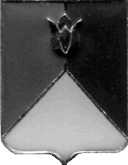 СОБРАНИЕ ДЕПУТАТОВ КУНАШАКСКОГО МУНИЦИПАЛЬНОГО РАЙОНА ЧЕЛЯБИНСКОЙ ОБЛАСТИРЕШЕНИЕ9 заседание«25» октября  2017 г.  №131Об утверждении Программы комплексного развития систем коммунальной инфраструктуры  МО Халитовское сельское поселение Кунашакского муниципального  района на период 2018-2020 годы и на перспективу до 2027 годаРуководствуясь Федеральным законом от 06.10.2003 года № 131-ФЗ «Об общих принципах организации местного самоуправления в Российской Федерации», Градостроительным кодексом Российской Федерации,   Постановлением Правительства Российской Федерации от 14.06.2013 № 502 «Об утверждении требований к программам комплексного развития систем коммунальной инфраструктуры поселений, городских округов», Уставом Кунашакского муниципального района,  Собрание депутатов Кунашакского муниципального районаРЕШАЕТ:1.Утвердить прилагаемую Программу комплексного развития систем коммунальной инфраструктуры  МО Халитовское сельское поселение Кунашакского муниципального  района на период 2018-2020 годы и на перспективу до 2027 года.2.Настоящее решение вступает в силу со дня его подписания и  подлежит опубликованию в средствах массовой информации в соответствии с  действующим законодательством.  Председатель Собрания депутатов                                                                        А.В. ПлатоновПриложение к решению Собрания депутатовКунашакского муниципального районаот «25» октября 2017г. №131Программа комплексного развития систем коммунальной инфраструктуры МО Халитовское сельское поселение Кунашакского района на период 2018-2020 годы и на перспективу до 2027 годаРаздел 1. Паспорт программыРаздел 2. Характеристика существующего состояния коммунальной инфраструктуры.2.1. Краткий анализ существующего состояния системы теплоснабжения.Схема теплоснабжения Халитовского СП не разработана. В Халитовском СП имеется одна централизованные система теплоснабжения (СТ)для объектов общественного фонда (ДК,  ДЮСШ и школа).  Для остальных объектов общественного фонда предусмотрены системы децентрализованного теплоснабжения (СДТ).Системы теплоснабжения 2-х трубные, закрытые. ГВС не предусмотрено. В с. Халитово все котельные газовые, блочно-модульные или встроенные, без постоянного обслуживающего персонала. В д. Бурино для теплоснабжения школы и детского сада эксплуатируется старая угольная котельная.Для теплоснабжения жилого фонда используются индивидуальные источники тепловой энергии (в основном это газовые или электрические котлы и очаговые печи).Основные сведения по СТ приведены в таблице 1.По состоянию на 2017г. дефицита мощности в существующих СТ нет.На основании данных, предоставленных ООО «ГК "Уральская энергия"» и  управлением образования Кунашакского МР, по состоянию на май 2017 года в сфере теплоснабжения имеются следующие технические проблемы:износ сетей теплоснабжения угольной котельной школы в д. Бурино. Степень износа – 100%;моральный и физический износ основного технологического оборудования котельной школы в д. Бурино;износ сетей теплоснабжения котельной школы в с. Халитово.  Степень износа – 50%.Таблица Основные сведения по централизованным системам теплоснабжения.2.2. Краткийанализ существующего состояния системы водоснабжение.Схема водоснабжения и водоотведенияХалитовского СП не разработана. В с. Халитово имеется  одна централизованного система водоснабжения (ЦСВ). Вода из четырёх скважин, расположенных на окраине села, подаётся в водонапорную башню объёмом 50м3 и оттуда в водопроводную сеть. Уровень обеспеченности населения услугой централизованного холодного водоснабжения составляет около 25%. Протяжённость сетей водоснабжения составляет 11,9км., из них около 70% - это трубопроводы из ПНД.   Износ сетей водоснабжения оценивается на уровне 30%. ЦСВ с. Халитово числиться на балансе администрации Кунашакского МР и эксплуатируется МУП «Кунашак Сервис».В трёх  населённых пунктахХалитовского СП(д. Бурино, д. Кубагушево и п. Тахталым ж/д ст.) предусмотреноцентрализованное водоснабжение только общественных зданий (школы, больницы, административные здания и т.д). В каждом из перечисленных населённых пунктов действует по одной централизованной системе водоснабжения (ЦСВ). Вышеуказанные ЦСВ числятся на балансе Кунашакского МР и переданы в хозяйственное ведение администрации Халитовского СП. Также на территории поселения, практически в каждом населённом пункте, имеются безхозяйные и заброшенные скважины.Население, вне зоны действия ЦСВ для нужд хозяйственно-питьевого водоснабжения использует собственные трубчатые колодцы и скважины.Расположение скважин, в том числе безхозяйных и заброшенных, приведено на ГП Халитовского СП в приложении 1 Тома 2. Ныне, большая часть водозаборных скважин, исчерпали свой амортизационный срок и в обозримом будущем следует ожидать их вывод из строя по техническим причинам. Скважины же, потерявшие дебит, находящиеся в санитарно-неблагоприятных условиях и заброшенные (но не все) во избежание загрязнения подземных вод подлежат ликвидации методами тампонажа.Проблемы в сфере водоснабжения:Большая часть населения Халитовского СПне охвачено услугой централизованного снабжение водой хозяйственно-питьевого качества;Значительный износ сетей ЦСВ в с. Халитово;Износ водонапорной башни в с. Халитово;Содержание железа в воде от ЦСВ в с. Халитово превышает установленные нормы;Эксплуатация действующих  скважин в д. Бурино, д. Кубагушево и п. Тахталым ж/д ст. ведётся с нарушениями НПА: не огорожен первый пояс зоны санитарной охраны скважин;не утверждены запасы подземных вод;не оформленыпаспорта на скважины; не оформлены лицензии на право пользования недрами; отсутствует программа контроля качества воды; отсутствует эксплуатирующая организация и т.д.Отсутствует система наружного противопожарного водоснабжения населённых пунктов Халитовского СП отвечающая всем требованиям противопожарных норм и правил [23].2.3. Краткий анализ существующего состояния системы водоотведения.Централизованная система водоотведения в Халитовском СП отсутствует. Отдельные общественные здания имеют выгребы. Хозяйственно-бытовые стоки (ХБС) из выгребов вывозятся на рельеф местности. 2.4. Краткий анализ существующего состояния системы электроснабжения.Электроснабжение потребителей Халитовского СП осуществляется от 28 трансформаторных подстанции.Особого внимания требует вопрос реконструкции уличного освещения поселения. По состоянию на апрель 2017 года общее количество светильников наружного освещения в Халитовского СП составляет приблизительно 275 штук. Проблемы:Не проведена инвентаризация сетей и светильников наружного освещения;Около 50% улиц поселения не имеет освещения. Фактический средний уровень освещенности на некоторых улицах поселения ниже нормативных значений;Моральный и физический износ светильников уличного освещения;Износ сетей и опор наружного освещения.2.5. Краткий анализ существующего состояния системы газоснабжения.Газификация Халитовского СП началась в середине 90-ых годов. По состоянию на май 2017 года на территории Халитовского СП централизованное газоснабжение имеется только в с. Халитово. Уровень охвата территории села распределительными сетями газоснабжения составляет 40%. Газоснабжение с. Халитово осуществляется по магистральному газопроводу высокого давления проложенного со стороны с. Кунашак до ГРПШ расположенного на западной окраине села Халитово. В ГРПШ давление сетевого газа понижается до 0,07МПа и газ по распределительной сети низкого давления подаётся потребителям.Принципиальная схема газоснабжения – тупиковая, протяженность распределительной сети газоснабжения составляет около 8,454км.Население, проживающее в не газифицированных населённых пунктах, снабжается сжиженным газом-пропаном. Сжиженный газ доставляется автотранспортом с районного центра в баллонах.Описание существующих проблем: Не газифицированы остальные населённые пункты СП.2.6. Краткий анализ существующего состояния системы утилизации твёрдых бытовых отходов (ТБО).Жилищно-коммунальные услуги по сбору и вывозу ТБО на территории Халитовского СП отсутствуют. Контейнерных площадок для сбора ТБО нет. Население самостоятельно вывозит ТБО в места накопления ТБО.Характеристика накопителей (полигонов) для складирования (захоронения) ТБО и места расположения накопителей (полигонов) для складирования (захоронения) ТБО указаны в Томе 2.2.7 Краткий анализ состояния установки приборов учета и энергоресурсосбережения у потребителей.2.7.1 Анализ состояния учета потребления ресурсов, используемых приборов учета и программно-аппаратных комплексовСведения по оснащению узлами учёта потребления ТЭР и воды вХалитовском СП приведены в Томе 2Уровень оснащённости абонентов узлами учёта электрической энергии составляет 100 %.В целом уровень приборного учёта потребления ТЭР и воды вХалитовском СП высокий.2.7.2 Анализ состояния энергоресурсосбережения.Основными проблемами энергоресурсосбережения в системе коммунальной инфраструктуры, а также в жилом секторе и  бюджетных организациях являются:низкая эффективность ограждающих конструкций зданий, в том числе износ окон и дверей в МКД и в зданиях бюджетных учреждений;хищение электрической энергии из-за несовершенной схемы учёта;низкаяэнергоэффективность системы уличного освещения.В Кунашакском МР разработана и утверждена Постановлением Администрации  Кунашакского МР от 17.12.2014 №2148 муниципальная программа «Энергосбережение на территории Кунашакского муниципального района Челябинской области на 2015-2017 годы» (далее по тексту:Программа энергосбережения).Цели Программы энергосбережения - повышение эффективности использования ТЭР на территории Кунашакского МР и снижение расходов бюджета за счет рационального использования энергетических ресурсов, внедрения энергосберегающих технологий и снижения энергоемкости муниципальных и коммунальных услуг, оказываемых на территорииКунашакского МР. Задачи Программы энергосбережения – проведение комплекса организационных и технических мероприятий по энергосбережению и повышению энергетической эффективности на территории Кунашакского МР;повышение эффективности использования энергетических ресурсов в жилищном фонде и системах коммунальной инфраструктуры;сокращение расходов бюджета на обеспечение энергетическими ресурсами муниципальных бюджетных учреждений, органов местного самоуправления; привлечение внебюджетных средств на финансирование мероприятий по энергосбережению и повышению энергетической эффективности;организация мониторинга потребления ТЭР;повышение уровня осведомленности потребителей в вопросах энергосбережения и стимулирование их на реализацию потенциала энергосбережения и повышения энергетической эффективности.Для успешной реализации целей и задач программы в Халитовском СП планируется выполнить комплекс следующих мероприятий:промывка систем отопления в зданиях образовательных учреждений;замена окон в детских садах на энергосберегающие стеклопакеты;замена ламп накаливания на светодиодные в бюджетных учреждениях;ремонт (реконструкция) зданий, строений, сооружений, используемых  муниципальными учреждениями с учетом требований энергосбережения и повышения энергетической эффективности;установка лучистого отопления ПЛЭН в ФАПах;мониторинг (сбор и анализ данных) потребления ресурсов;популяризация энергосбережения среди населения, в том числе информирование населения о доступных для реализации мероприятиях в сфере энергосбережения.Раздел 3. Перспективы развития муниципального образования и прогноз спроса на коммунальные ресурсы.3.1. Количественное определение перспективных показателей развития муниципального образования.3.1.1. Динамика и прогноз численности населенияПрогноз численности населения Халитовского СПприведён в таблице 2.  Обоснование прогноза численности приведено в Томе 2.Таблица Прогноз численности и состава населенияХалитовского СП.3.1.2. Прогноз изменения доходов населения.Величина прожиточного минимума на I квартал 2017года установлена постановлением Губернатора Челябинской области № 92 от 27.04.2017 года в размере:в расчете на душу населения – 9309 рубля в месяц;для трудоспособного населения – 9945 рублей в месяц;для пенсионеров – 7714 рублей в месяц;для детей – 9622 рублей в месяцПрогноз изменения доходов населения выполнен с учётом прогноза ИПЦ (индекс потребительских цен) Минэконоразвития РФ и представлен в таблице 3.Таблица 3 Прогноз изменения доходов населения.3.1.3. Прогноз развития застройки.Генеральным планом Халитовского сельского поселения предусмотрено расширение границ населённых пунктов.Сведения о расширении границ населённых пунктовХалитовскогоСП на основании данных схемы территориального планирования (ТП) Кунашакского МР приведены в Томе 2.Прогноз развития жилищного строительства Халитовского СПпри условии увеличения показателя обеспеченности населения жильём до  уровня 30м2/чел к 2027г. приведён в таблице 4.3.1.4. Прогноз развития промышленности.В соответствии со схемой ТПКунашакского МР на период до 2024года:основными локомотивами экономики района останутся сельскохозяйственные предприятия и предприятия переработки сельхозпродукции. развитие производства строительных материалов, складского хозяйства и других производств, использующих ресурс близости потребительских рынков;развитие туристских услуг при условии создания соответствующей инфраструктуры, организация любительского рыболовства, совершенствование охотугодий и решения экологических проблем, а также формирования имиджа района как бережно относящегося к окружающей среде;развитие малого бизнеса в сфере услуг, досуга, развлечений, физкультуры, торговли.Развитие производства должно осуществляться за счет инвестиций, привлекаемых собственниками предприятий.Таблица Прогноз развития жилищного строительстваХалитовского СП, тыс.м2Промежуточные значения определены путём применения метода линейной интерполяции.3.2. Прогноз спроса на коммунальные ресурсы.Нормативы потребления ЖКУ(топливно-энергетических ресурсов и воды) применительно к существующему уровню обеспеченности населения инженерными системами и существующему уровню благоустройства жилых помещений приведены в таблице 5.Нормативы потребления ЖКУ, указанные в таблице 5 будут использованы при дальнейших расчётах.Таблица Нормативы потребления ЖКУ в Халитовском СП.3.2.1 Тепловая энергия.Прогноз спроса на тепловую энергию с разделением по видам теплопотребления в виде расчетных объёмов тепловой энергии на отопление, вентиляцию и горячее водоснабжение представлен в таблице 6. Соответствующее обоснование приведено в Томе 2.3.2.2 Природный сетевой газ.Прогноз спроса на природный газ с разделением по категориям потребления представлен в таблице 7. Соответствующее обоснование приведено в Томе 2.3.2.3 Электроснабжение.Прогноз спроса на электрическую энергию представлен в таблице 8. Соответствующее обоснование приведено в Томе 2.3.2.4 Водоснабжение.Прогноз спроса на холодную воду приведён в таблице 9. Соответствующее обоснование приведено в Томе 2.3.2.5 Водоотведение.Прогноз по водоотведению приведён в таблице 10. Соответствующее обоснование приведено в Томе 2.3.2.6 Твёрдые бытовые отходы.Прогноз по объёмам образования твёрдых бытовых отходов (ТБО) приведён в таблице 11.Соответствующее обоснование приведено в Томе 2Таблица 6 Прогноз спроса на тепловую энергию, ГкалТаблица 7 Прогноз спроса на природный газ, тыс.м3Таблица 8 Прогноз спроса на электрическую энергию, тыс.кВтчТаблица 9 Прогноз спроса на воду, тыс. м3Таблица 10 Прогноз по водоотведению, тыс. м3.Таблица 11 Прогноз ТБО, тыс. м3Раздел 4. Целевые показатели развития коммунальной инфраструктуры.Результаты реализации Программы определяются уровнем достижения запланированных целевых показателей.Перечень целевых показателей с детализацией по системам коммунальной инфраструктуры принят в соответствии с Методическими рекомендациями по разработке программ комплексного развития систем коммунальной инфраструктуры муниципальных образований, утв. Приказом Министерства регионального развития РФ от 06.05.2011г. № 204:- критерии доступности коммунальных услуг для населения;- показатели спроса на коммунальные ресурсы и перспективные нагрузки;- величины новых нагрузок;- показатели качества поставляемого ресурса;- показатели степени охвата  потребителей приборами учета;- показатели надежности поставки ресурсов;- показатели эффективности производства и транспортировки ресурсов;- показатели эффективности потребления коммунальных ресурсов;- показатели воздействия на окружающую среду.При формировании требований к конечному состоянию коммунальной инфраструктуры вХалитовского СП применяются показатели и индикаторы в соответствии с Методикой проведения мониторинга выполнения производственных и инвестиционных программ организаций коммунального комплекса, утв. приказом Министерства регионального развития РФ от 14.04.2008г. № 48.Целевые показатели устанавливаются по каждому виду коммунальных услуг и периодически корректируются.Удельные расходы по потреблению коммунальных услуг отражают достаточный для поддержания жизнедеятельности объем потребления населением материального носителя коммунальных услуг.Охват потребителей услугами используется для оценки качества работы систем жизнеобеспечения.Уровень использования производственных мощностей, обеспеченность приборами учета характеризуют сбалансированность систем.Качество оказываемых услуг организациями коммунального комплекса характеризует соответствие качества оказываемых услуг установленным ГОСТам, эпидемиологическим нормам и правилам.Надежность обслуживания систем жизнеобеспеченияхарактеризует способность коммунальных объектов обеспечивать жизнедеятельность без существенного снижения качества среды обитания при любых воздействиях извне, т.е. оценкой возможности функционирования коммунальных систем практически без аварий, повреждений, других нарушений в работе.Надежность работы объектов коммунальной инфраструктуры характеризуется обратной величиной - интенсивностью отказов (количеством аварий и повреждений на единицу масштаба объекта, например на 1 км инженерных сетей); износом коммунальных сетей, протяженностью сетей, нуждающихся в замене; долей ежегодно заменяемых сетей; уровнем потерь и неучтенных расходов. Ресурсная эффективность  определяет рациональность использования ресурсов, характеризуется следующими показателями: удельный расход электроэнергии, удельный расход топлива и т.д.Целевые показатели развития коммунальной инфраструктуры вХалитовском СП приведены в таблице 12Таблица Целевые показатели развития коммунальной инфраструктуры.Раздел 5. Программа инвестиционных проектов, обеспечивающих достижение целевых показателей.Общая программа инвестиционных проектов включает в себя:- программу инвестиционных проектов в электроснабжении;- программу инвестиционных проектов в теплоснабжении;- программу инвестиционных проектов в газоснабжении; - программу инвестиционных проектов в водоснабжении;- программу инвестиционных проектов в водоотведении;- программу инвестиционных проектов в утилизации (захоронении) ТБО;Основные решения по развитию систем коммунальной инфраструктуры приведены в Томе 2.Программа инвестиционных проектов по системам коммунальной инфраструктуры Халитовского СП обеспечивающая достижение целевых показателей приведена в таблице 13.Реализация данных проектов позволит усовершенствовать систему коммунальной инфраструктуры; повысит качество жизни населения; обеспечит население качественной питьевой водой; будет способствовать снижению расходов потребляемых ресурсов и экономии энергоресурсов; повысит эффективность, устойчивость и надежность обслуживания населения в части жилищно-коммунального хозяйства; будет способствовать улучшению экологической обстановке в муниципальном образовании.   Финансовые потребности для реализации мероприятий с распределением по источникам финансирования приведены в таблице 14. Стоимость строительства, реконструкции и технического перевооружения узловых объектов коммунальной инфраструктуры определена ориентировочно по результатам мониторинга рыночных цен. Стоимость строительства, реконструкции и технического перевооружения линейных объектовкоммунальной инфраструктуры (сетей) определена оценочно по соответствующим укрупнённым нормативам строительства НЦС.Таблица Общая программа инвестиционных проектов.Раздел 6. Источники инвестиций, тарифы и доступность программы для населения.6.1 Краткое описание форм организации проектов.Инвестиционные проекты, включенные в Программу, могут быть реализованы в следующих формах:проекты, реализуемые действующими организациями;проекты, выставленные на конкурс для привлечения сторонних инвесторов (в том числе организации, индивидуальные предприниматели, по договору коммерческой концессии (подрядные организации, определенные на конкурсной основе);проекты, для реализации  которых создаются организации с участием муниципального образования;проекты, для реализации которых создаются организации с участием действующих ресурсоснабжающих организаций.Основной формой реализации Программы является разработка инвестиционных программ организаций коммунального комплекса, организаций, осуществляющих регулируемые виды деятельности в сфере электроснабжения, теплоснабжения, газоснабжения, утилизации ТБО.Особенности принятия инвестиционных программ организаций коммунального комплексаИнвестиционная программа организации коммунального комплекса по развитию системы коммунальной инфраструктуры - определяемая органами местного самоуправления для организации коммунального комплекса программа финансирования строительства и (или) модернизации системы коммунальной инфраструктуры и объектов, используемых для утилизации (захоронения) бытовых отходов, в целях реализации программы комплексного развития систем коммунальной инфраструктуры (далее также - инвестиционная программа).Инвестиционные программы организаций коммунального комплекса утверждаются органами местного самоуправления.Согласно требованиям Федерального закона от 30.12.2004 № 210-ФЗ «Об основах регулирования тарифов организаций коммунального комплекса» на основании программы комплексного развития систем коммунальной инфраструктуры органы местного самоуправления разрабатывают технические задания на разработку инвестиционных программ организаций коммунального комплекса, на основании которых  организации разрабатывают инвестиционные программы и определяют финансовые потребности на их реализацию. Источниками покрытия финансовых потребностей инвестиционных программ являются надбавки к тарифам для потребителей и плата за подключение к сетям инженерной инфраструктуры. Предложения о размере надбавки к ценам (тарифам) для потребителей и соответствующей надбавке к тарифам на товары и услуги организации коммунального комплекса, а также предложения о размерах тарифа на подключение к системе коммунальной инфраструктуры и тарифа организации коммунального комплекса на подключение подготавливает орган регулирования.Особенности принятия инвестиционных программ организаций, осуществляющих регулируемые виды деятельности в сфере теплоснабженияИнвестиционная программа организации, осуществляющей регулируемые виды деятельности в сфере теплоснабжения, - программа финансирования мероприятий организации, осуществляющей регулируемые виды деятельности в сфере теплоснабжения, по строительству, капитальному ремонту, реконструкции и (или) модернизации источников тепловой энергии и (или) тепловых сетей в целях развития, повышения надежности и энергетической эффективности системы теплоснабжения, подключения теплопотребляющих установок потребителей тепловой энергии к системе теплоснабжения.Инвестиционные программы организаций, осуществляющих регулируемые виды деятельности в сфере теплоснабжения, согласно требованиям Федерального закона от 27.07.2010 № 190-ФЗ «О теплоснабжении» утверждаются органами государственной власти субъектов Российской Федерации по согласованию с органами местного самоуправления.   Правила согласования и утверждения инвестиционных программ организаций, осуществляющих регулируемые виды деятельности в сфере теплоснабжения,   утверждает Правительство Российской Федерации. Источниками покрытия финансовых потребностей инвестиционных программ организаций - производителей товаров и услуг в сфере теплоснабжения определяются согласно Правилам, утвержденным Постановлением Правительства РФ от 23.07.2007 № 464 «Об утверждении правил финансирования инвестиционных программ организаций коммунального комплекса - производителей товаров и услуг в сфере теплоснабжения».Особенности принятия инвестиционных программ субъектов электроэнергетикиИнвестиционная программа субъектов электроэнергетики - совокупность всех намечаемых к реализации или реализуемых субъектом электроэнергетики инвестиционных проектов.Правительство РФ в соответствии с требованиями Федерального закона от 26.03.2003 № 35-ФЗ «Об электроэнергетике» устанавливает критерии отнесения субъектов электроэнергетики к числу субъектов, инвестиционные программы которых (включая определение источников их финансирования) утверждаются уполномоченным федеральным органом исполнительной власти и (или) органами исполнительной власти субъектов Российской Федерации, и порядок утверждения (в том числе порядок согласования с органами исполнительной власти субъектов Российской Федерации) инвестиционных программ и осуществления контроля за реализацией таких программ.Правила утверждения инвестиционных программ субъектов электроэнергетики, в уставных капиталах которых участвует государство, и сетевых организаций утверждены Постановлением Правительства РФ от 01.12.2009 № 977. Источниками покрытия финансовых потребностей инвестиционных программ субъектов электроэнергетики являются инвестиционные ресурсы, включаемые в регулируемые  тарифы.Особенности принятия программ газификации муниципальных образований и специальных надбавок к тарифам организаций, осуществляющих регулируемые виды деятельности в сфере газоснабженияВ целях дальнейшего развития газификации регионов и в соответствии со статьей 17 Федерального закона от 31.03.1999 № 69-ФЗ «О газоснабжении в Российской Федерации» Правительство Российской Федерации  своим Постановлением от  03.05.2001  № 335 «О порядке установления специальных надбавок к тарифам на транспортировку газа газораспределительными организациями для финансирования программ газификации» установило, что в тарифы на транспортировку газа по газораспределительным сетям могут включаться, по согласованию с газораспределительными организациями, специальные надбавки, предназначенные для финансирования программ газификации, утверждаемых органами исполнительной власти субъектов Российской Федерации.Программы газификации – это комплекс мероприятий и деятельность, направленные на осуществление перевода потенциальных потребителей на использование природного газа и поддержание надежного и безопасного газоснабжения существующих потребителей.Средства, привлекаемые за счет специальных надбавок, направляются на финансирование газификации жилищно-коммунального хозяйства, предусмотренной указанными программами.Размер специальных надбавок определяется органами исполнительной власти субъектов РФ по методике, утверждаемой Федеральной службой по тарифам.Специальные надбавки включаются в тарифы на транспортировку газа по газораспределительным сетям, установленные для соответствующей газораспределительной организации.Методика определения размера специальных надбавок к тарифам на услуги по транспортировке газа по газораспределительным сетям для финансирования программ газификации разработана во исполнение Федерального закона от 31.03. 1999 № 69-ФЗ «О газоснабжении в Российской Федерации», Постановления Правительства Российской Федерации от 03.05.2001 № 335 «О порядке установления специальных надбавок к тарифам на транспортировку газа газораспределительными организациями для финансирования программ газификации» и утверждена приказом ФСТ от 21.06.2011 № 154-э/4.6.2 Источники и объемы финансирования по проектам.Совокупные финансовые потребности на период реализации  Программы составляют 633327тыс. руб., в т.ч.:1 этап (2018 – 2020 гг.) – 78343 тыс. руб., в том числе:средства федерального бюджета – 0 тыс. руб.; средства областного бюджета  – 53246 тыс. руб.;средства бюджета района  – 4301 тыс. руб.;средства бюджета поселения  – 91тыс. руб.;средства внебюджетных источников – 20700тыс. руб.;2 этап (2021 – 2027гг.) – 554984 тыс. руб., в том числе:средства федерального бюджета – 0 тыс. руб.; средства областного бюджета  – 315500 тыс. руб.;средства бюджета района  – 185900 тыс. руб.;средства бюджета поселения  – 84 тыс. руб.;средства внебюджетных источников – 53500 тыс. руб.График финансирования Программы приведён в таблице 14.Распределение затрат по источникам финансирования отдельно по каждой коммунальной сфере наглядно отражено на рисунке 1.Распределение затрат по источникам финансирования по годам реализации наглядно отражено на рисунке 2.Объемы  финансирования  инвестиций по проектам Программы определены в ценах отчетного года, носят оценочный характер и подлежат ежегодному уточнению, исходя  из  возможностей  бюджетов и степени реализации мероприятий.Финансовое обеспечение программных инвестиционных проектов может осуществляться в том числе, за счет средств бюджетов всех уровней.С целью уменьшения нагрузки на бюджет, повышения эффективности и темпов реализации мероприятий  источники финансирования для их реализации определены исходя из следующих соображений:- по причине относительно небольшого срока окупаемости проектов по системам наружного освещения при финансировании мероприятий  рекомендуется использовать  механизмы энергосервисных контрактов;- развитие существующих и строительство новых участков газовых сетей рекомендуется осуществлять за счёт средств ресурсоснабжающих организаций и за счёт средств регионального бюджета;- в сфере сбора и транспортировки твердых бытовых отходов финансирование мероприятий планируется, в основном, за счёт средств регионального оператора по обращению с ТКО;- для финансирования мероприятий связанных с строительством водозаборных, водоочистных и канализационных очистных сооружений рекомендуется использовать механизмы государственно-частного партнёрства (ГЧП).Основная финансовая нагрузка на бюджет ожидается при реализации мероприятий по строительству сетей водоснабжения и водоотведения, а также при выполнении проектных и изыскательских работ.рис.   Распределение затрат по источникам финансирования отдельно по каждой коммунальной сфере.рис.  Распределение затрат по источникам финансирования по годам реализации.Таблица График финансирования проектов Программы по периодам реализации.6.3. Уровни тарифов, надбавок, платы за подключение, необходимые для реализации Программы.На 2016 г. для населения применительно к Халитовскому СП установлены тарифы на коммунальные услуги, представленные в таблице15.Инвестиционные программыорганизаций коммунального комплекса, оказывающих коммунальные услуги на территории Халитовского СП не разработаны.Для выполнения всего предложенного комплекса мероприятий в сфере водоснабжения и водоотведения рекомендуется использовать механизмы ГЧП путём применения инвестиционной надбавки к тарифу на холодное водоснабжения и водоотведения.  В данной работе размер инвестиционной надбавки определён оценочно и подлежит уточнению при разработке концессионной документации.Для целей дальнейшей реализации Программы произведена оценка совокупных инвестиционных затрат по проектам организаций, оказывающих коммунальные услуги на территорииХалитовского СП до 2027г. В соответствии с прогнозным расчетом совокупных инвестиционных затрат по проектам и максимально возможным ростом тарифов с учетом инвестиционной составляющей в тарифе (инвестиционной надбавки) проведена оценка размеров тарифов, надбавок, инвестиционных составляющих в тарифе, необходимых для реализации Программы. Оценка размеров тарифов, надбавок, инвестиционных составляющих в тарифе, необходимых для реализации Программы, представлена в таблице 16.Прогнозируемый рост тарифов на электроэнергию по отношению к 2017 г. составит:- в 2020 году – 14%;- в 2027 году – 38%.Рост тарифов на тепловую энергию по отношению к 2017 г. составит:- в 2020 году – 14%;- в 2027 году – 38%.Рост тарифов на газ по отношению к 2017 г. составит:- в 2020 году – 14%;- в 2027 году – 38%.Расчет прогнозных тарифов носит оценочный характер и может изменяться в зависимости от условий социально-экономического развития Кунашакского МР.Таблица Тарифы на коммунальные услуги в 2016г.Таблица Оценка уровня тарифов с учётом надбавок, необходимых для реализации Программы (с НДС).6.4. Прогноз доступности коммунальных услуг для населенияРасчет расходов населения на коммунальные ресурсы в Халитовском СПдо 2027 г. произведен на основании прогноза спроса населения на коммунальные ресурсы и прогнозируемых тарифов по каждому виду коммунальных ресурсов. Проверка доступности тарифов на коммунальные услуги проведена путем определения пороговых значений платежеспособности потребителей за жилищно-коммунальные услуги (ЖКУ).Анализ платежеспособности потребителей основан на сопоставлении нормативной, ожидаемой и предельной платежеспособной возможности населения.Ожидаемая величина платежей граждан за ЖКУ определяется в расчете на 1 м2 общей площади исходя из прогнозируемых тарифов на ЖКУ и нормативов потребления.На 2017 – 2027 гг. сформирован прогноз изменения уровня платежей граждан Халитовского СПпри  включении инвестиционных составляющих в тарифы на электрическую энергию, тепловую энергию и газ, и утверждения инвестиционных надбавок к тарифам на ЖКУ. Нормативная величина платежей граждан (с учетом прогнозируемых тарифов в ценах отчетного периода) определена в соответствии с региональным стандартом по установленным нормативам потребления коммунальных ресурсов. При переходе от оплаты за коммунальные ресурсы по  установленным нормативам потребления на оплату по фактическому потреблению по приборам учета и при отсутствии отдельных видов благоустройства фактическая величина платежей граждан может изменяться, как правило,  в меньшую сторону.Предельная стоимость оказываемых ЖКУ на 1м2 площади установлена Постановлением Правительства РФ от 11 февраля 2016 г. № 97 "О федеральных стандартах оплаты жилого помещения и коммунальных услуг на 2016 - 2018 годы” только до 2018 года включительно.   Удельная стоимость ЖКУ (из расчёта на одного гражданина) по Халитовскому СП на 2017 год установлена региональным стандартомутверждённым постановлением Правительства Челябинской области №342-Пот 20 июля 2016 года.Нормативы потребления ЖКУ приведены в таблице 5.Сравнительный анализ уровня платежей граждан с предельной стоимостью ЖКУ за 2017 – 2018 гг. представлен в таблице 17. Анализ выполнен для существующего и перспективного уровней обеспеченности населения ЖКУ. Цель анализа - оценить доступность ЖКУ для населения при различных уровнях благоустройства жилья.Структура стоимости ЖКУ в нормативах и тарифах 2017 года наглядно отображена на рис. 3Таблица Прогноз расходов населения на коммунальные ресурсы до 2018 г.Существующий уровень обеспечения населения ЖКУ.Перспективный уровень обеспечения населения ЖКУ.рис.   Структура стоимости ЖКУ в нормативах и тарифах 2017 года.Выводы:Для населения, проживающего в домах площадью до 70м.кв. с ванной, душем, с отоплением и ГВС от индивидуального газового котла платежи за ЖКУ не будут превышать предельную величину как при существующем, так и при перспективном уровне обеспеченности ЖКУ.Для жителей МКД при перспективном уровне обеспеченности ЖКУ платежи граждан за ЖКУ, вероятнее всего, будут превышать предельную величину платежей граждан на 30%.В случае подключения частных домовладений к централизованному теплоснабжению (это самый маловероятный сценарий) платежи граждан за ЖКУ будут превышать предельную величину платежей граждан на 65%.Фактические платежи граждан за ЖКУ ожидаются несколько ниже в связи с «оприбориванием» жилья.Принимая во внимание, что изменение  тарифов на ЖКУ и предельной стоимости ЖКУ происходит пропорционально  ИПЦ можно предположить, что с 2019 по 2027 г картина будет соответствовать периоду с 2017 по 2018гг.Раздел 7. Управление программой.7.1. Ответственные за реализацию Программы.Система управления Программой и контроль хода ее выполнения определяется в соответствии с требованиями действующего федерального, регионального и муниципального законодательства.Механизм реализации Программы базируется на принципах разграничения полномочий и ответственности всех исполнителей программы. Управление реализацией Программы осуществляет Администрация Кунашакского МР.Координатором реализации Программы является Администрация Кунашакского МР, которая осуществляет текущее управление программой, мониторинг и подготовку ежегодного отчета об исполнении Программы.Координатор Программы является ответственным за ее реализацию.7.2. План-график работ по реализации Программы.План-график работ по реализации Программы должен соответствовать срокам, определенным в Программах инвестиционных проектов в электроснабжении, теплоснабжении, водоснабжении, водоотведении, газоснабжении, утилизации (захоронении) ТБО (таблица 20).Реализация программы осуществляется в два этапа:Первый этап - с 2018по 2020 гг.Второй этап - с 2021по 2027 гг..Разработка технических заданий для организаций коммунального комплекса в целях реализации Программы осуществляется в 2018-2019гг.Утверждение тарифов, принятие решений по выделению бюджетных средств, подготовка и проведение конкурсов на привлечение инвесторов, в том числе по договорам концессии, осуществляется в соответствии с порядком, установленным в нормативных правовых актах.7.3. Порядок предоставления отчетности по выполнению Программы.Предоставление отчетности по выполнению мероприятий Программы осуществляется в рамках ежегодного мониторинга.Целью мониторинга выполнения Программы является регулярный контроль ситуации в сфере коммунального хозяйства, а также анализ выполнения мероприятий по модернизации и развитию коммунального комплекса, предусмотренных Программой.Мониторинг Программы комплексного развития систем коммунальной инфраструктуры включает следующие этапы:периодический сбор информации о результатах выполнения мероприятий Программы, а также информации о состоянии и развитии систем коммунальной инфраструктуры города;анализ данных о результатах планируемых и фактически реализуемых мероприятий по развитию систем коммунальной инфраструктуры;сопоставление и сравнение значений целевых показателей во временном аспекте по факту выполнения прогноза. 7.4. Порядок корректировки Программы.По ежегодным результатам мониторинга осуществляется своевременная корректировка Программы. Решение о корректировке Программы принимается Советом депутатов Халитовского СПпо итогам ежегодного рассмотрения отчета о ходе реализации Программы или по представлению Главы администрация Халитовского СП.Обосновывающие материалыПрограмма комплексного развития систем коммунальной инфраструктуры Халитовского сельского поселения на период 2018-2020 годы и на перспективу до 2027 года (далее по тексту– Программа) разработана Индивидуальным предпринимателем Гилязовым Виктором Наиловичемв соответствии с условиями муниципального контракта №0169600014117000006-0863958-01от 02мая 2017 года.Основной нормативно-правовой базой для разработки Программы являются следующие документы:Градостроительный кодекс Российской Федерации;Постановление Правительства Российской Федерации от 14.06.2013 № 502 «Об утверждении требований к программам комплексного развития систем коммунальной инфраструктуры поселений, городских округов»;Приказ Госстроя от 01.10.2013 № 359/ГС "Об утверждении методических рекомендаций по разработке программ комплексного развития систем коммунальной инфраструктуры поселений, городских округов";Федеральный закон от 23.11.2004 г. № 261- ФЗ «Об энергоснабжении и о повышении энергетической эффективности и о внесении изменений в отдельные законодательные акты Российской Федерации»;Федеральный закон от 10.01.2002 № 7-ФЗ «Об охране окружающей среды»;Федеральный закон от 26.03.2003 № 35-ФЗ «Об электроэнергетике»; Федеральный закон от 31.03.1999 № 69-ФЗ «О газоснабжении в Российской Федерации»;Федеральный закон от 24.06.1998 № 89-ФЗ «Об отходах производства и потребления»;Федеральный закон от 27.07.2010 № 190-ФЗ «О теплоснабжении»; Федеральный закон от 07.12.2011 № 416-ФЗ «О водоснабжении и водоотведении».Система коммунальной инфраструктуры – комплекс технологически связанных между собой объектов и инженерных сооружений, предназначенных для осуществления поставок товаров и оказания услуг в сферах электро-, газо-, тепло-, водоснабжения и водоотведения до точек подключения (технологического присоединения) к инженерным системам электро-, газо-, тепло-, водоснабжения и водоотведения объектов капитального строительства, а также объекты, используемые для утилизации  и захоронения твердых бытовых отходов. Целью разработки Программы является обеспечение развития коммунальных систем и объектов в соответствии с потребностями жилищного и промышленного строительства, повышение качества производимых, для потребителей, коммунальных услуг и улучшение экологической ситуации в поселении.Программа является базовым документом для разработки инвестиционных и производственных Программ организаций коммунального комплекса муниципального образования.Программа представляет собой увязанный по задачам, ресурсам и срокам осуществления перечень мероприятий, направленных на обеспечение функционирования и развития коммунальной инфраструктуры   Халитовского сельского поселения (СП). Основными задачами Программы являются:инженерно-техническая оптимизация коммунальных систем;взаимосвязанное перспективное планирование развития коммунальных систем;обоснование мероприятий по комплексной реконструкции и модернизации;повышение надежности систем и качества предоставления коммунальных
услуг;совершенствование механизмов снижения стоимости коммунальных услуг при сохранении (повышении) качества предоставления услуг и устойчивости функционирования коммунальной инфраструктуры;совершенствование механизмов развития энергосбережения и повышения энергоэффективности коммунальной инфраструктуры;повышение инвестиционной привлекательности коммунальной инфраструктуры;обеспечение сбалансированности интересов субъектов коммунальной инфраструктуры и потребителей.Формирование и реализация Программы базируется на следующих принципах:целеполагания – мероприятия и решения Программы должны обеспечивать достижение поставленных целей;системности – рассмотрение Программы как единой системы с учетом взаимного влияния разделов и мероприятий Программыдруг на друга;комплексности – формирование Программы комплексного развития коммунальной инфраструктуры  в увязке с различными целевыми программами (федеральными, областными, муниципальными).Разработка и утверждение Программы включает в себя следующие этапы:подготовка Программы;согласование Программы с Администрацией Кунашакского муниципального района (МР). При  разработке Программы использовались данные предоставленные Администрацией Кунашакского муниципального районаи ресурсоснабжающимиорганизациями, в том числе следующие документы:Схема территориального планирования (ТП)КунашакскогоМР;Генеральный план (ГП) Халитовского СП;Прогноз социально-экономического развития КунашакскогоМР на 2017 год и на плановый период 2018 и 2019 годов;Муниципальная программа «Устойчивое развитие сельских территорий в КунашакскомМР на 2016-2018 годы»;Муниципальная программа «Доступное и комфортное жилье - гражданам России»в КунашакскомМРЧелябинской областина 2017 - 2019 годы;Муниципальная подпрограмма «Газификация в КунашакскомМР на 2017 – 2019 годы»;Муниципальная подпрограмма  «Комплексное развитие систем коммунальной инфраструктуры КунашакскогоМР на 2017 – 2019 годы».Программа состоит из двух томов:Том 1– «Программа комплексного развития систем коммунальной инфраструктуры Халитовского сельского поселения на период 2018-2020 годы и на перспективу до 2027 года – Программный документ» - состоит из одной книги, которая содержит утверждаемую часть Программы, включающую результаты расчётов, основные выводы и решения по Программе.Том 2– «Программа комплексного развития систем коммунальной инфраструктуры Халитовского сельского поселения на период 2018-2020 годы и на перспективу до 2027 года– Обосновывающие материалы»- состоит из одной книги, которая содержит:пояснительную записку, включающую в себя описательную и расчётно-аналитическую части.графические материалы.Раздел 1. Перспективные показатели развития муниципального образования для разработки программыХарактеристика сельского поселения.Административно-территориальное устройство.Муниципальное образование  ХалитовскоеСП  находится на территории КунашакскогоМР Челябинской области.Административным центром Халитовского СП является село  Халитово. В состав Халитовского СПвходят 10 населённых пунктов. На основании данных приведённых в [20] общая численность населения по состоянию на 01.01.2015г.  года составляет 4749 человек. Таблица Населенные пункты ХалитовскогоСП, обеспеченность централизованными инженерными системами и численность населения.Стратегические планы развития Халитовского СПв основном определены в следующих документах:Схема территориального планирования (ТП)КунашакскогоМР;Генеральный план Халитовского сельского поселения (опорный план);Прогноз социально-экономического развития КунашакскогоМР на 2017 год и на плановый период 2018 и 2019 годов;Муниципальная программа «Устойчивое развитие сельских территорий в КунашакскомМР на 2016-2018 годы»;Муниципальная программа «Доступное и комфортное жилье - гражданам России»в КунашакскомМРЧелябинской областина 2017 - 2019 годы;Муниципальная подпрограмма «Газификация в КунашакскомМР на 2017 – 2019 годы»;Муниципальная подпрограмма  «Комплексное развитие систем коммунальной инфраструктуры КунашакскогоМР на 2017 – 2019 годы».Иные муниципальные программы.Опорный план Генерального плана (ГП)Халитовского СПприведен в приложении 1.Транспортная инфраструктура. Через Халитовское СПпроходит железнодорожная магистраль Екатеринбург – Оренбург. Хозяйственная деятельность.Экономика Халитовского СПбазируется, в основном, на сельскохозяйственном производстве (животноводство и полеводство). На территории поселения действуют и развиваются фермерские хозяйства.Климат.Климатические параметры, определённые в соответствии с  СП 131.13330.2012 «Строительная климатология» сведены в таблицу 2.Территория Халитовского СПотносится к строительно-климатическому району – IВ.Таблица Климатические характеристики**-параметры приведены для станции наблюдения в г. Челябинск.Жилой фонд.Жилой фонд в поселении в основномпредставлен индивидуальными жилыми домами (частные жилые дома) и одноэтажными домами блокированной застройки.В с. Халитово имеется четыре МКД.Общее количество квартир в МКД – 54 шт.По состоянию на 2016 год уровень обеспеченности жильём по КунашакскомуМР  составляет 25,8м2/чел.Прогноз численности и состава населения.Схемой ТП Кунашакского МР до 2020 года прогнозируется увеличение численности населения в районе до 32300 человек.Демографическая ситуация за последние годы характеризуется сокращением численности и сужением воспроизводства населения. Сокращение численности населения обуславливается естественными причинами. В среднем по КунашакскомуМР уровень смертности превышает уровень рождаемостив 1,5 раза. Кроме того, убыль населения также обусловлена миграционными процессами.Исходя из вышеприведённых рассуждений прогноз по увеличению численности населения до 2020 года, вероятнее всего, не оправдается. В данной работе при дальнейших расчётах динамика численности населения ХалитовскогоСП до 2027 года принимается нулевой. Численность населения в населённых пунктах Халитовского СП на период с 2015 до 2027 года прогнозируется неизменной, на уровне значений приведённых в таблице 1.Прогноз развития промышленности.В соответствии со схемой ТПКунашакскогоМРна период до 2024года:основными локомотивами экономики района останутся сельскохозяйственные предприятия и предприятия переработки сельхозпродукции. развитие производства строительных материалов, складского хозяйства и других производств, использующих ресурс близости потребительских рынков;развитие туристских услуг при условии создания соответствующей инфраструктуры, организация любительского рыболовства, совершенствование охотугодий и решения экологических проблем, а также формирования имиджа района как бережно относящегося к окружающей среде;развитие малого бизнеса в сфере услуг, досуга, развлечений, физкультуры, торговли.Развитие производства должно осуществляться за счет инвестиций, привлекаемых собственниками предприятий.Прогноз развития застройки.Развитие жилищного  строительства.Генеральным планом ХалитовскогоСП (см. приложение 1) предусмотрено расширение границ населённых пунктов.Сведения о расширении границ населённых пунктовХалитовскогоСПна основании данных схемы ТП Кунашакского МР приведены в таблице 3.Таблица Сведения о расширении границ населённых пунктов Халитовского СП.Прогноз развития жилищного строительства ХалитовскогоСПпри условии увеличения показателя обеспеченности населения жильём до  уровня 30м2/чел к 2027г. приведён в таблице 4.Таблица Прогноз развития жилищного строительстваХалитовского СП, тыс.м2Промежуточные значения определены путём применения метода линейной интерполяции.Развитие общественного фонда.Генеральным планом ХалитовскогоСП и схемой ТП Кунашакского МР строительство общественного фонда на перспективу до 2020 года не предусмотрено.Прогноз изменения доходов населения.Величина прожиточного минимума на I квартал 2017года установлена постановлением Губернатора Челябинской области № 92 от 27.04.2017 года в размере:в расчете на душу населения – 9309 рубля в месяц;для трудоспособного населения – 9945 рублей в месяц;для пенсионеров – 7714 рублей в месяц;для детей – 9622 рублей в месяцПрогноз изменения доходов населения выполнен с учётом прогноза ИПЦ Минэконоразвития РФ и представлен в таблице 5.Таблица Прогноз изменения доходов населения.Раздел 2. Перспективные показатели спроса на коммунальные ресурсы.Нормативы потребления ЖКУ(топливно-энергетических ресурсов и воды) применительно к существующему уровню обеспеченности населения инженерными системами и существующему уровню благоустройства жилых помещений приведены в таблице 6.Нормативы потребления ЖКУ, указанные в таблице 6 будут использованы при дальнейших расчётах.Таблица Нормативы потребления ЖКУв Халитовском СП.2.1 Тепловая энергия.Прогноз спроса на тепловую энергию с разделением по видам теплопотребления в виде расчетных объёмов тепловой энергии на отопление, вентиляцию и горячее водоснабжение представлен в таблице 7 и составлен с учётом данных приведённых в таблице 4.При расчётах объёмов тепловой энергии для перспективного общественного и жилого фонда руководствуемся следующими соображениями:1.В соответствии с данными таблицы 1 Приказа Министерства Регионального развития Российской Федерации от 17.05.2011 г. № 224 «Об утверждении требований энергетической эффективности зданий, строений, сооружений»  базовый уровень суммарного удельного расхода тепловой энергии на отопление и вентиляцию малоэтажных многоквартирных жилых домов и многоквартирных домов массового индустриального изготовления принимаем равнымq= 22Втч/м2 С̊ сут   (прим. 1Вт = 0,86∙10-6 Гкал/час)Тогда среднечасовая тепловая нагрузка на отопление одного метра квадратного составит:Рч=q∙(tвн-tмакс.н)∙0,86∙10-6/24, Гкал/чгде tвн=20̊С– расчётная температура внутри помещений;tмакс.н = -34 ̊С - температура наружного воздуха наиболее холодной пятидневки обеспеченностью 0,92.Рч=0,000044Гкал/час на 1м2Удельный расход тепловой энергии на отопление одного метра квадратного за отопительный период продолжительностью 218 суток составит:Qг = 0,000044∙218∙24=0,2383Гкал/год на 1м2Удельный расход тепловой энергии на отопление одного метра квадратного в месяц из расчётной продолжительности отопительного периода 7 месяцев составит:Qм = 0,2383/7 = 0,034Гкал/месяц на 1м2Полученное значение в 1,6 раза меньше норматива потребления тепловой энергии установленного Постановлением Министерства тарифного регулирования и энергетики Челябинской области от  28.12.2016г. №66/1.2.В соответствии с п. 4 Приказа Министерства Регионального развития Российской Федерации от 17.05.2011 г. № 224 и требованиями законодательства РФ в области энергосбережения перспективный жилой и общественный фонд начиная с 2020г. должен строиться с классом энергоэффективности не хуже «+В» (-40% от уровня нормативногопотребления тепловой энергии в 2011году), а существующий жилой и общественный фонд иметь класс энергоэффективности не хуже «В» (-20% от уровня нормативногопотребления тепловой энергии в 2011году).3. Услуга централизованного ГВС на перспективу до 2027 года в Халитовском СП не планируется.4. Увеличение объёмов услуг централизованного теплоснабжения на перспективу до 2027 года в Халитовском СП не ожидается.2.2Природный сетевой газ.Прогноз спроса на природный газ с разделением по категориям потребления представлен в таблице 8 и составлен с учётом данных приведённых в таблицах 1 и4, а также положений подраздела 1.2 и МП «Газификация в Кунашакском МР на 2017 – 2019 годы».При расчётах объёмов потребления природного газа руководствуемся следующими соображениями:1. При расчётах объёмов потребления природного газа источниками централизованного теплоснабжения использовались данные таблицы 7.2.При расчётах объёмов потребления природного газа населением использовались нормативы потребления природного газа приведённые в таблице 6, а именно: 8,5м3газа на 1 м2 отапливаемой площади; 25,2м3 газа на 1чел для приготовления воды на нужды ГВС и приготовление пищи.3.В соответствии сМП «Газификация в Кунашакском МР на 2017 – 2019 годы» газификация остальных населённых пунктов Халитовского СП не предусмотрена.В рамках МП "Устойчивое развитие сельских территорий в Кунашакском муниципальном районе на 2016-2018 годы" в 2018 году предусмотрено развитие газификации в с. Халитово. Генеральным планом Халитовского СП предусмотрена газификация п. Тахталым ж/д ст., д. Бурино и д. Баязитово.2.3 Электроснабжение.Прогноз спроса на электрическую энергию представлен в таблице 9. При расчётах прогнозируемая динамика изменения численности населения принята в соответствии с подразделом 1.2 и таблицей 1.При расчётах объёмов потребления электрической энергии населением использовались нормативы потребления приведённые в таблице 6, а именно: 90кВтч электрической энергии на 1чел в месяц. 2.4Водоснабжение.При проектировании системы водоснабжения определяются требуемые расходы воды для различных потребителей. Расход воды на хозяйственно-питьевые нужды населения является основной категорией водопотребления. При расчётах прогнозируемая динамика изменения численности населения принята в соответствии с подразделом 1.2 и таблицей 1.Прогноз спроса на холодную воду приведён в таблице 10.Перспективная и существующая жилая застройка Халитовского СПдо 2027 года оборудуется централизованными системами водоснабжения. Удельное хозяйственно-питьевое водопотребление для застроек зданиями, оборудованными внутренним водопроводом и канализацией, с ванными и местными водонагревателями – 180л/чел. в сутки в соответствии с указаниями табл. 1 из [22]. Количество воды хозяйственно-питьевого качества на нужды промышленности, обеспечивающей население продуктами, и неучтенные расходы размере 20 % суммарного расхода на хозяйственно-питьевые нужды населенного пункта в соответствии с указаниями п. 5.1 в [22].Удельное среднесуточное за поливочный сезон (150 дней) потребление воды на поливку в расчете на одного жителя частного сектора принимаем 90 л/сут в соответствии с указаниями п. 5.1 в [22].Значения расходов воды на подпитку систем централизованного теплоснабжения приняты из  расчёта 67,3м3/год на 1Гкал/ч присоединённой тепловой нагрузки (см. п.6.16 в СП124.13330.2012 «Тепловые сети»).2.5 Водоотведение.При проектировании систем канализации населенных пунктов расчетное удельное среднесуточное (за год) водоотведение бытовых сточных вод от жилых зданий следует принимать равным расчетному удельному среднесуточному (за год) водопотреблению согласно СНиП 2.04.02-84 без учета расхода воды на полив территорий и зеленых насаждений.Прогноз по водоотведению приведён в таблице 11.2.6 Твёрдые бытовые отходы.Прогноз по объёмам образования твёрдых бытовых отходов (ТБО) приведён в таблице 12.При расчётах объёмов образования твёрдых бытовых отходов (ТБО) использовались нормативы приведённые в таблице 6, а именно: 1,5м3 ТБО на 1чел в год. Таблица Прогноз спроса на тепловую энергию, ГкалТаблица  Прогноз спроса на природный газ, тыс.м3Таблица Прогноз спроса на электрическую энергию, тыс.кВтчТаблица Прогноз спроса на воду, тыс. м3Таблица  Прогноз по водоотведению, тыс. м3.Таблица  Прогноз ТБО, тыс. м3Раздел 3. Характеристика состояния и проблем коммунальной инфраструктуры.3.1.Анализ существующего состояния системы теплоснабженияСхема теплоснабжения Халитовского СП в соответствии с требованиями, изложенными в [13] не разработана. ВХалитовском СП имеется одна централизованные система теплоснабжения (СТ)для объектов общественного фонда (ДК, ДЮСШ и школа). Для остальных объектов общественного фонда предусмотрены системы децентрализованного теплоснабжения (СДТ).Системы теплоснабжения 2-х трубные, закрытые. ГВС не предусмотрено. В с. Халитово все котельные газовые, блочно-модульные или встроенные, без постоянного обслуживающего персонала. В д. Бурино для теплоснабжения школы и детского сада эксплуатируется старая угольная котельная.Для теплоснабжения жилого фонда используются индивидуальные источники тепловой энергии (в основном это газовые или электрические котлы и очаговые печи).Основные сведения по СТ приведены в таблице 13.По состоянию на 2017г. дефицита мощности в существующих СТ нет.На основании данных, предоставленных ООО «ГК "Уральская энергия"» и  управлением образования Кунашакского МР, по состоянию на май 2017 года в сфере теплоснабжения имеются следующие технические проблемы:износ сетей теплоснабжения угольной котельной школы в д. Бурино. Степень износа – 100%;моральный и физический износ основного технологического оборудования котельной школы в д. Бурино;износ сетей теплоснабжения котельной школы в с. Халитово.  Степень износа – 50%.Таблица Основные сведения по централизованным системам теплоснабжения.3.2. Анализ существующего состояния системы водоснабжение.Схема водоснабжения и водоотведенияХалитовского СП в соответствии с требованиями, изложенными в [14] не разработана. В с. Халитово имеется  одна централизованного система водоснабжения (ЦСВ). Вода из четырёх скважин, расположенных на окраине села, подаётся в водонапорную башню объёмом 50м3 и оттуда в водопроводную сеть. Уровень обеспеченности населения услугой централизованного холодного водоснабжения составляет около 25%. Протяжённость сетей водоснабжения составляет 11,9км., из них около 70% - это трубопроводы из ПНД.   Износ сетей водоснабжения оценивается на уровне 30%. ЦСВ с. Халитово числиться на балансе администрации Кунашакского МР и эксплуатируется МУП «Кунашак Сервис».Втрёх  населённых пунктахХалитовского СП(д. Бурино, д. Кубагушево и п. Тахталым ж/д ст.) предусмотреноцентрализованное водоснабжение только общественных зданий (школы, больницы, административные здания и т.д). В каждом из перечисленных населённых пунктов действует по одной централизованной системе водоснабжения (ЦСВ). Вышеуказанные ЦСВ числятся на балансе Кунашакского МР и переданы в хозяйственное ведение администрации Халитовского СП. Также на территории поселения, практически в каждом населённом пункте, имеются безхозяйные и заброшенные скважины.Население, вне зоны действия ЦСВ для нужд хозяйственно-питьевого водоснабжения использует собственные трубчатые колодцы и скважины.Расположение скважин, в том числе безхозяйных и заброшенных, приведено на ГП Халитовского СП в приложении 1. Ныне, большая часть водозаборных скважин, исчерпали свой амортизационный срок и в обозримом будущем следует ожидать их вывод из строя по техническим причинам. Скважины же, потерявшие дебит, находящиеся в санитарно-неблагоприятных условиях и заброшенные (но не все) во избежание загрязнения подземных вод подлежат ликвидации методами тампонажа.Проблемы в сфере водоснабжения:Большая часть населения Халитовского СПне охвачено услугой централизованного снабжение водой хозяйственно-питьевого качества;Значительный износ сетей ЦСВ в с. Халитово;Износ водонапорной башни в с. Халитово;Содержание железа в воде от ЦСВ в с. Халитово превышает установленные нормы;Эксплуатация действующих  скважин в д. Бурино, д. Кубагушево и п. Тахталым ж/д ст. ведётся с нарушениями НПА: не огорожен первый пояс зоны санитарной охраны скважин;не утверждены запасы подземных вод;не оформленыпаспорта на скважины; не оформлены лицензии на право пользования недрами; отсутствует программа контроля качества воды; отсутствует эксплуатирующая организация и т.д.Отсутствует система наружного противопожарного водоснабжения населённых пунктов ХалитовскогоСП отвечающая всем требованиям противопожарных норм и правил [23].3.3. Анализ существующего состояния системы водоотведения.Централизованная система водоотведения в ХалитовскомСПотсутствует. Отдельные общественные здания имеют выгребы. Хозяйственно-бытовые стоки (ХБС) из выгребов вывозятся на рельеф местности.3.4. Анализ существующего состояния системы электроснабженияЭлектроснабжение потребителей Халитовского СП осуществляется от 28 трансформаторных подстанции.Особого внимания требует вопрос реконструкции уличного освещения поселения. По состоянию на апрель 2017 года общее количество светильников наружного освещения в ХалитовскогоСП составляет приблизительно 275 штук. Проблемы:Не проведена инвентаризация сетей и светильников наружного освещения;Около 50% улиц поселения не имеет освещения. Фактический средний уровень освещенности на некоторых улицах поселения ниже нормативных значений;Моральный и физический износ светильников уличного освещения;Износ сетей и опор наружного освещения.3.5. Анализ существующего состояния системы газоснабженияГазификация ХалитовскогоСП началась в середине 90-ых годов. По состоянию на май 2017 года на территории ХалитовскогоСП централизованное газоснабжение имеется только в с. Халитово. Уровень охвата территории села распределительными сетями газоснабжения составляет 40%. Газоснабжение с. Халитовоосуществляется по магистральному газопроводу высокого давления проложенного со стороны с. Кунашак до ГРПШ расположенного на западной окраине села Халитово. В ГРПШ давление сетевого газа понижается до 0,07МПа и газ по распределительной сети низкого давления подаётся потребителям.Принципиальная схема газоснабжения – тупиковая, протяженность распределительной сети газоснабжения составляет около 8,454км.Население, проживающее в негазифицированных населённых пунктах,снабжается сжиженным газом-пропаном. Сжиженный газ доставляется автотранспортом с районного центра в баллонах.Описание существующих проблем: Не газифицированы остальные населённые пункты СП.3.6. Анализ существующего состояния системы утилизации твёрдых бытовых отходов (ТБО).Жилищно-коммунальные услуги по сбору и вывозу ТБО на территорииХалитовского СП отсутствуют.Контейнерных площадок для сбора ТБО нет. Население самостоятельно вывозит ТБО в места накопления ТБО.Характеристика накопителей (полигонов) для складирования (захоронения) ТБО приведена в таблице 14.Места расположения накопителей (полигонов) для складирования (захоронения) ТБО указаны на ГП Халитовского СП в приложении 1.Таблица Характеристика накопителей (полигонов) для складирования (захоронения) ТБОРаздел 4. Характеристика состояния и проблем в реализации энерго- и ресурсосбережения и учета и сбора информации.4.1. Анализ состояния энергоресурсосбережения.Основными проблемами энерго-ресурсосбережения в системе коммунальной инфраструктуры, а также в жилом секторе и бюджетных организациях являются:низкая эффективность ограждающих конструкций зданий, в том числе износ окон и дверей в МКД и в зданиях бюджетных учреждений;хищение электрической энергии из-за несовершенной схемы учёта;низкаяэнергоэффективность системы уличного освещения.В Кунашакском МР разработана и утверждена Постановлением Администрации  Кунашакского МР от 17.12.2014 №2148муниципальная программа «Энергосбережение на территории Кунашакского муниципального района Челябинской области на 2015-2017 годы»(далее по тексту:Программа энергосбережения).Цели Программы энергосбережения - повышение эффективности использования ТЭР на территории Кунашакского МР и снижение расходов бюджета за счет рационального использования энергетических ресурсов, внедрения энергосберегающих технологий и снижения энергоемкости муниципальных и коммунальных услуг, оказываемых на территорииКунашакского МР. Задачи Программы энергосбережения – проведение комплекса организационных и технических мероприятий по энергосбережению и повышению энергетической эффективности на территории Кунашакского МР;повышение эффективности использования энергетических ресурсов в жилищном фонде и системах коммунальной инфраструктуры;сокращение расходов бюджета на обеспечение энергетическими ресурсами муниципальных бюджетных учреждений, органов местного самоуправления; привлечение внебюджетных средств на финансирование мероприятий по энергосбережению и повышению энергетической эффективности;организация мониторинга потребления ТЭР;повышение уровня осведомленности потребителей в вопросах энергосбережения и стимулирование их на реализацию потенциала энергосбережения и повышения энергетической эффективности.Для успешной реализации целей и задач программы в Халитовском СП планируется выполнить комплекс следующих мероприятий:промывка систем отопления в зданиях образовательных учреждений;замена окон в детских садах на энергосберегающие стеклопакеты;замена ламп накаливания на светодиодные в бюджетных учреждениях;ремонт (реконструкция) зданий, строений, сооружений, используемых  муниципальными учреждениями с учетом требований энергосбережения и повышения энергетической эффективности;установка лучистого отопления ПЛЭН в ФАПах;мониторинг (сбор и анализ данных) потребления ресурсов;популяризация энергосбережения среди населения, в том числе информирование населения о доступных для реализации мероприятиях в сфере энергосбережения.4.2. Анализ состояния учета потребления ресурсов, используемых приборов учета и программно-аппаратных комплексовСведения по оснащениюузлами учёта потребления ТЭР и воды вХалитовском СПприведены в таблице 15.Уровень оснащённости абонентов узлами учёта электрической энергии составляет 100 %.В целом уровень приборного учёта потребления ТЭР и воды вХалитовском СП высокий.Таблица Сведения по оснащению узлами учёта потребления ТЭР и воды в Халитовском СПРаздел 5. Целевые показатели развития коммунальной инфраструктуры.Результаты реализации Программы определяются уровнем достижения запланированных целевых показателей.Перечень целевых показателей с детализацией по системам коммунальной инфраструктуры принят в соответствии с Методическими рекомендациями по разработке программ комплексного развития систем коммунальной инфраструктуры муниципальных образований, утв. Приказом Министерства регионального развития РФ от 06.05.2011г. № 204:- критерии доступности коммунальных услуг для населения;- показатели спроса на коммунальные ресурсы и перспективные нагрузки;- величины новых нагрузок;- показатели качества поставляемого ресурса;- показатели степени охвата  потребителей приборами учета;- показатели надежности поставки ресурсов;- показатели эффективности производства и транспортировки ресурсов;- показатели эффективности потребления коммунальных ресурсов;- показатели воздействия на окружающую среду.При формировании требований к конечному состоянию коммунальной инфраструктуры вХалитовского СП применяются показатели и индикаторы в соответствии с Методикой проведения мониторинга выполнения производственных и инвестиционных программ организаций коммунального комплекса, утв. приказом Министерства регионального развития РФ от 14.04.2008г. № 48.Целевые показатели устанавливаются по каждому виду коммунальных услуг и периодически корректируются.Удельные расходы по потреблению коммунальных услуг отражают достаточный для поддержания жизнедеятельности объем потребления населением материального носителя коммунальных услуг.Охват потребителей услугами используется для оценки качества работы систем жизнеобеспечения.Уровень использования производственных мощностей, обеспеченность приборами учета характеризуют сбалансированность систем.Качество оказываемых услуг организациями коммунального комплекса характеризует соответствие качества оказываемых услуг установленным ГОСТам, эпидемиологическим нормам и правилам.Надежность обслуживания систем жизнеобеспеченияхарактеризует способность коммунальных объектов обеспечивать жизнедеятельность Халитовского СП без существенного снижения качества среды обитания при любых воздействиях извне, т.е. оценкой возможности функционирования коммунальных систем практически без аварий, повреждений, других нарушений в работе.Надежность работы объектов коммунальной инфраструктуры характеризуется обратной величиной - интенсивностью отказов (количеством аварий и повреждений на единицу масштаба объекта, например на 1 км инженерных сетей); износом коммунальных сетей, протяженностью сетей, нуждающихся в замене; долей ежегодно заменяемых сетей; уровнем потерь и неучтенных расходов. Ресурсная эффективность  определяет рациональность использования ресурсов, характеризуется следующими показателями: удельный расход электроэнергии, удельный расход топлива и т.д.Целевые показатели развития коммунальной инфраструктуры вХалитовском СП приведены в таблице 16.Таблица Целевые показатели развития коммунальной инфраструктуры.Раздел 6. Перспективная схема теплоснабжения.Рекомендуется разработать и утвердить схему теплоснабжения ХалитовскогоСП в соответствии с требованиями действующего законодательства (см. [13]).Теплоснабжение перспективного жилого фондапланируется осуществлять от индивидуальных источников тепловой энергии (газовые котлы, очаговые печи, электрокотлы, ПЛЭН и т.д.).Раздел 7. Перспективная схема водоснабжения.Рекомендуется разработать и утвердить схемуводоснабжения и водоотведенияХалитовскогоСП в соответствии с требованиямидействующего законодательства (см. [14]).Перечень мероприятий и проектов в сфере водоснабжения, обеспечивающих надёжное водоснабжение по годам реализации Программы для решения поставленных задач и обеспечения целевых показателей развития коммунальной инфраструктуры Халитовского СП приведён в таблице 17.В целом мероприятия направлены на строительстве в каждом населённом пункте поселения современной, надёжной централизованной системы водоснабжения, обеспечивающей население доступной и чистой водой отвечающей требованиям СанПиН 2.1.4.1074-01 «Питьевая вода….».Основные показатели работы системы водоснабжения с учётом внедрения мероприятий приведены в таблице 16.Финансовые потребности для реализации мероприятий с распределением по источникам финансирования приведены в таблице 18.Стоимость строительства, реконструкции и технического перевооружения узловых объектов (ВЗС, НС) определена ориентировочно по результатам мониторинга рыночных цен. Стоимость строительства, реконструкции и технического перевооружения сетей водоснабжения оценочно определена по укрупнённым нормативам строительства НЦС 81-02-14-2014 «Укрупненные нормативы цены строительства «Сети водоснабжения и канализации» с учётом индекса потребительских цен (ИПЦ).Раздел 8. Перспективная схема водоотведения муниципального образования.Рекомендуется разработать и утвердить схемуводоснабжения и водоотведенияХалитовского СП в соответствии с требованиями, изложенными в [14]. Перечень мероприятий и проектов в сфере водоотведения, обеспечивающих надёжное водоотведение по годам реализации Программы для решения поставленных задач и обеспечения целевых показателей развития коммунальной инфраструктуры ХалитовскогоСПприведён в таблице 17.В с. Халитово находятся объекты соц-культ быта, четыре МКД, учреждения образования и здравоохранения. Значительное количество домовладений имеют гидроизолированные выгребы. Внедрение первой очереди КОС производительностью 200м3/сут. позволит канализировать ЖБО от объектов общественного фонда, МКД, частных домовладений,  а также транспортировать стоки ассенизаторами из индивидуальных гидроизолированных выгребов на КОС. На перспективу возможно увеличение мощности КОС до 400м3/сут. в зависимости от спроса на услуги. Основные показатели работы системы водоотведения с учётом внедрения мероприятий приведены в таблице 16.Финансовые потребности для реализации мероприятий с распределением по источникам финансирования приведены в таблице 18. Стоимость строительства, реконструкции и технического перевооружения узловых объектов (КОС, КНС) определена ориентировочно по результатам мониторинга рыночных цен. Стоимость строительства, реконструкции и технического перевооружения сетей водоотведения оценочно определена по укрупнённым нормативам строительства НЦС 81-02-14-2014 «Укрупненные нормативы цены строительства «Сети водоснабжения и канализации» с учётом индекса потребительских цен (ИПЦ).Раздел 9. Перспективная схема электроснабжения.Перечень мероприятий и проектов, в сфере электроснабжения Халитовского СП приведены в таблице 17Основные показатели работы системы электроснабжения с учётом внедрения мероприятий приведены в таблице 16.Финансовые потребности для реализации мероприятий с распределением по источникам финансирования приведены в таблице 18.  Стоимость строительства, реконструкции и технического перевооружения систем уличного освещения оценочно определена по укрупнённым нормативам строительства НЦС 81-02-12-2014 «Укрупненные нормативы цены строительства «Электрические сети» с учётом индекса потребительских цен (ИПЦ).Раздел 10. Перспективная схема газоснабжения.В Кунашакском МР действует Муниципальная подпрограмма «Газификация в КунашакскомМР на 2017 – 2019 годы».В рамках МП "Устойчивое развитие сельских территорий в Кунашакском муниципальном районе на 2016-2018 годы" в 2018 году запланировано развитие газификации в с. Халитово.Генеральным планом Халитовского СП предусмотрена газификация п. Тахталым ж/д ст., д. Бурино и д. Баязитово.Перечень мероприятий и проектов в газоснабжении, обеспечивающих спрос на услуги газоснабжения по годам реализации Программы для решения поставленных задач и обеспечения целевых показателей развития коммунальной инфраструктурыХалитовскогоСП приведён в таблице 17.Основные ожидаемые показатели работы системы газоснабжения с учётом внедрения мероприятий приведены в таблице 16.Финансовые потребности для реализации мероприятий с распределением по источникам финансирования приведены в таблице 18. Стоимость строительства, реконструкции и технического перевооружения сетей газоснабжения оценочно определена по укрупнённым нормативам строительства НЦС 81-02-15-2013 «Укрупненные нормативы цены строительства «Сети газоснабжения» с учётом индекса потребительских цен (ИПЦ).Раздел 11. Перспективная схема обращения с ТБО.В Челябинской области разработана Территориальная схема обращения с отходами,в том числе с твердыми коммунальными отходами (ТКО), Челябинской области(утв. приказом Министерства экологии Челябинской области от 22.09.2017 № 844).Территориальной схемой обращения с отходами,в том числе с твердыми коммунальными отходами, Челябинской области(далее по тексту ТСОО) определён перечень мероприятий по обращению и утилизации отходов: - назначение по результатам конкурсных процедур единого регионального оператора по обращению с отходами, в каждом кластере (всего по области шесть кластеров);- строительство шести мусороперерабатывающих предприятий (МПП);- обустройство полигонов для размещения «хвостов» ТБО;- внедрение мусороперегрузочных станций (МПС) и большегрузных транспортных мусоровозов;- внедрение системы раздельного сбора ТБО.В соответствии с ТСОО ТБО территория Кунашакского МР относится к Челябинскому кластеру по обращению с отходами. С территории ХалитовскогоСПТКО будут вывозиться мусоровозами на МПС, а оттудабольшегрузными транспортными мусоровозами на МПП. Принцип действия МПП заключается в сортировке и прессовании отходов. Точное место расположения МПС и МПП  в ТСОО не определено, рассмотрены только несколько вариантов организации работы по обращению с ТКО в Челябинском кластере.При внедрении МПСи большегрузных транспортных мусоровозов может быть получен значительный экономический и экологический эффект. Анализ показывает, что путем внедрения двухэтапного вывоза можно сократить транспортные расходы на 30%. Одновременно сокращаются негативные выбросы в атмосферу от мусоровозного транспорта. Все несанкционированные свалки на территории Челябинской области, в том числе на территории ХалитовскогоСП подлежат ликвидации. В соответствии с п. 6.1.9. СТО СМК 71.12.15 «Сбор и транспортирование твердых бытовых отходов» определено: «Площадки для установки контейнеров должны быть удалены от жилых домов, детских учреждений, спортивных площадок и от мест отдыха населения на расстояние не менее 20 (двадцати) м, но не более 100 (ста) м. Размер площадок должен быть рассчитан на установку необходимого числа контейнеров. Рекомендуется планировать не более 5 (пяти) контейнеров на одну площадку».В соответствии с СТО СМК 71.12.15 «Сбор и транспортирование твердых бытовых отходов» должен осуществляться не реже одного раза в три дня, а при температуре наружного воздуха выше +14°С не реже одного раза в сутки.В ХалитовскогоСП необходимо предусмотреть  контейнерные площадки и контейнеры для сбора ТБО, в том числе установку контейнеров для раздельного сбора ТБО.Работаединого регионального оператора по обращению с отходами в Челябинском кластере Челябинской области планируется с 2017 году.Перечень мероприятий и проектов по обращению с ТБО приведён в таблице  17.Раздел 12. Общая программа проектов.Общая программа инвестиционных проектов включает в себя:- программу инвестиционных проектов в электроснабжении;- программу инвестиционных проектов в теплоснабжении;- программу инвестиционных проектов в газоснабжении; - программу инвестиционных проектов в водоснабжении;- программу инвестиционных проектов в водоотведении;- программу инвестиционных проектов в утилизации (захоронении) ТБО;Общая программа инвестиционных проектов представлена в таблице 17.Таблица Общая программа инвестиционных проектов.Раздел 13. Финансовые потребности для реализации Программы.Совокупные финансовые потребности на период реализации  Программы составляют 633327тыс. руб., в т.ч.:1 этап (2018 – 2020 гг.) – 78343 тыс. руб., в том числе:средства федерального бюджета – 0 тыс. руб.; средства областного бюджета  – 53246тыс. руб.;средства бюджета района  – 4301 тыс. руб.;средства бюджета поселения  – 91тыс. руб.;средства внебюджетных источников – 20700тыс. руб.;2 этап (2021 – 2027гг.) – 554984 тыс. руб., в том числе:средства федерального бюджета – 0 тыс. руб.; средства областного бюджета  – 315500 тыс. руб.;средства бюджета района  – 185900 тыс. руб.;средства бюджета поселения  – 84 тыс. руб.;средства внебюджетных источников – 53500 тыс. руб.График финансирования Программы приведён в таблице 18.Распределение затрат по источникам финансирования отдельно по каждой коммунальной сфере наглядно отражено на рисунке 1.Распределение затрат по источникам финансирования по годам реализации наглядно отражено на рисунке 2.Объемы  финансирования  инвестиций по проектам Программы определены в ценах отчетного года, носят оценочный характер и подлежат ежегодному уточнению, исходя  из  возможностей  бюджетов и степени реализации мероприятий.Финансовое обеспечение программных инвестиционных проектов может осуществляться в том числе, за счет средств бюджетов всех уровней.С целью уменьшения нагрузки на бюджет, повышения эффективности и темпов реализации мероприятий  источники финансирования для их реализации определены исходя из следующих соображений:- по причине относительно небольшого срока окупаемости проектов по системам наружного освещения при финансировании мероприятий  рекомендуется использовать  механизмы энергосервисных контрактов;- развитие существующих и строительство новых участков газовых сетей рекомендуется осуществлять за счёт средств ресурсоснабжающих организаций и за счёт средств регионального бюджета;- в сфере сбора и транспортировки твердых бытовых отходов финансирование мероприятий планируется, в основном, за счёт средств регионального оператора по обращению с ТКО;- для финансирования мероприятий связанныхсстроительством водозаборных, водоочистных и канализационных очистных сооружений рекомендуется использовать механизмы государственно-частного партнёрства (ГЧП).Основная финансовая нагрузка на бюджет ожидается при реализации мероприятий по строительству сетей водоснабжения и водоотведения, а также при выполнении проектных и изыскательских работ.рис.   Распределение затрат по источникам финансирования отдельно по каждой коммунальной сфере.рис.  Распределение затрат по источникам финансирования по годам реализации.Таблица График финансирования проектов Программы по периодам реализации.Раздел 14. Организация реализации проектов.Инвестиционные проекты, включенные в Программу, могут быть реализованы в следующих формах:- проекты, реализуемые действующими организациями;- проекты, выставленные на конкурс для привлечения сторонних инвесторов (в том числе организации, индивидуальные предприниматели, по договору коммерческой концессии (подрядные организации, определенные на конкурсной основе);- проекты, для реализации  которых создаются организации с участием муниципального образования;- проекты, для реализации которых создаются организации с участием действующих ресурсоснабжающих организаций.Основной формой реализации Программы является разработка инвестиционных программ организаций коммунального комплекса, организаций, осуществляющих регулируемые виды деятельности в сфере электроснабжения, теплоснабжения, газоснабжения, утилизации ТБО.Особенности принятия инвестиционных программ организаций коммунального комплекса.Инвестиционная программа организации коммунального комплекса по развитию системы коммунальной инфраструктуры - определяемая органами местного самоуправления для организации коммунального комплекса программа финансирования строительства и (или) модернизации системы коммунальной инфраструктуры и объектов, используемых для утилизации (захоронения) бытовых отходов, в целях реализации программы комплексного развития систем коммунальной инфраструктуры (далее также - инвестиционная программа).Инвестиционные программы организаций коммунального комплекса утверждаются органами местного самоуправления.Согласно требованиям Федерального закона от 30.12.2004 № 210-ФЗ «Об основах регулирования тарифов организаций коммунального комплекса» на основании программы комплексного развития систем коммунальной инфраструктуры органы местного самоуправления разрабатывают технические задания на разработку инвестиционных программ организаций коммунального комплекса, на основании которых  организации разрабатывают инвестиционные программы и определяют финансовые потребности на их реализацию. Источниками покрытия финансовых потребностей инвестиционных программ являются надбавки к тарифам для потребителей и плата за подключение к сетям инженерной инфраструктуры. Предложения о размере надбавки к ценам (тарифам) для потребителей и соответствующей надбавке к тарифам на товары и услуги организации коммунального комплекса, а также предложения о размерах тарифа на подключение к системе коммунальной инфраструктуры и тарифа организации коммунального комплекса на подключение подготавливает орган регулирования.Особенности принятия инвестиционных программ организаций, осуществляющих регулируемые виды деятельности в сфере теплоснабженияИнвестиционная программа организации, осуществляющей регулируемые виды деятельности в сфере теплоснабжения, - программа финансирования мероприятий организации, осуществляющей регулируемые виды деятельности в сфере теплоснабжения, по строительству, капитальному ремонту, реконструкции и (или) модернизации источников тепловой энергии и (или) тепловых сетей в целях развития, повышения надежности и энергетической эффективности системы теплоснабжения, подключения теплопотребляющих установок потребителей тепловой энергии к системе теплоснабжения.Инвестиционные программы организаций, осуществляющих регулируемые виды деятельности в сфере теплоснабжения, согласно требованиям Федерального закона от 27.07.2010 № 190-ФЗ «О теплоснабжении» утверждаются органами государственной власти субъектов Российской Федерации по согласованию с органами местного самоуправления.   Правила согласования и утверждения инвестиционных программ организаций, осуществляющих регулируемые виды деятельности в сфере теплоснабжения,   утверждает Правительство Российской Федерации. Источниками покрытия финансовых потребностей инвестиционных программ организаций - производителей товаров и услуг в сфере теплоснабжения определяются согласно Правилам, утвержденным Постановлением Правительства РФ от 23.07.2007 № 464 «Об утверждении правил финансирования инвестиционных программ организаций коммунального комплекса - производителей товаров и услуг в сфере теплоснабжения».Особенности принятия инвестиционных программ субъектов электроэнергетики.Инвестиционная программа субъектов электроэнергетики - совокупность всех намечаемых к реализации или реализуемых субъектом электроэнергетики инвестиционных проектов.Правительство РФ в соответствии с требованиями Федерального закона от 26.03.2003 № 35-ФЗ «Об электроэнергетике» устанавливает критерии отнесения субъектов электроэнергетики к числу субъектов, инвестиционные программы которых (включая определение источников их финансирования) утверждаются уполномоченным федеральным органом исполнительной власти и (или) органами исполнительной власти субъектов Российской Федерации, и порядок утверждения (в том числе порядок согласования с органами исполнительной власти субъектов Российской Федерации) инвестиционных программ и осуществления контроля за реализацией таких программ.Правила утверждения инвестиционных программ субъектов электроэнергетики, в уставных капиталах которых участвует государство, и сетевых организаций утверждены Постановлением Правительства РФ от 01.12.2009 № 977. Источниками покрытия финансовых потребностей инвестиционных программ субъектов электроэнергетики являются инвестиционные ресурсы, включаемые в регулируемые  тарифы.Особенности принятия программ газификации муниципальных образований и специальных надбавок к тарифам организаций, осуществляющих регулируемые виды деятельности в сфере газоснабжения.В целях дальнейшего развития газификации регионов и в соответствии со статьей 17 Федерального закона от 31.03.1999 № 69-ФЗ «О газоснабжении в Российской Федерации» Правительство Российской Федерации  своим Постановлением от  03.05.2001  № 335 «О порядке установления специальных надбавок к тарифам на транспортировку газа газораспределительными организациями для финансирования программ газификации» установило, что в тарифы на транспортировку газа по газораспределительным сетям могут включаться, по согласованию с газораспределительными организациями, специальные надбавки, предназначенные для финансирования программ газификации, утверждаемых органами исполнительной власти субъектов Российской Федерации.Программы газификации – это комплекс мероприятий и деятельность, направленные на осуществление перевода потенциальных потребителей на использование природного газа и поддержание надежного и безопасного газоснабжения существующих потребителей.Средства, привлекаемые за счет специальных надбавок, направляются на финансирование газификации жилищно-коммунального хозяйства, предусмотренной указанными программами.Размер специальных надбавок определяется органами исполнительной власти субъектов РФ по методике, утверждаемой Федеральной службой по тарифам.Специальные надбавки включаются в тарифы на транспортировку газа по газораспределительным сетям, установленные для соответствующей газораспределительной организации.Методика определения размера специальных надбавок к тарифам на услуги по транспортировке газа по газораспределительным сетям для финансирования программ газификации разработана во исполнение Федерального закона от31.03. 1999 № 69-ФЗ «О газоснабжении в Российской Федерации», Постановления Правительства Российской Федерации от 03.05.2001 № 335 «О порядке установления специальных надбавок к тарифам на транспортировку газа газораспределительными организациями для финансирования программ газификации» и утверждена приказом ФСТ от 21.06.2011 № 154-э/4.Раздел15. Программы инвестиционных проектов, тарифы и плата (тариф) за подключение (присоединение).На 2016 г. для населения применительно к Халитовскому СПустановлены тарифы на коммунальные услуги, представленные в таблице19.Инвестиционные программыорганизаций коммунального комплекса, оказывающих коммунальные услуги на территории Халитовского СП неразработаны.Для выполнения всего предложенного комплекса мероприятий в сфере водоснабжения и водоотведения рекомендуется использовать механизмы ГЧП путём применения инвестиционной надбавки к тарифу на холодное водоснабжения и водоотведения.  В данной работе размер инвестиционной надбавки определён оценочно и подлежит уточнению при разработке концессионной документации.Для целей дальнейшей реализации Программы произведена оценка совокупных инвестиционных затрат по проектам организаций, оказывающих коммунальные услуги на территорииХалитовскогоСП до 2027г. В соответствии с прогнозным расчетом совокупных инвестиционных затрат по проектам и максимально возможным ростом тарифов с учетом инвестиционной составляющей в тарифе (инвестиционной надбавки) проведена оценка размеров тарифов, надбавок, инвестиционных составляющих в тарифе, необходимых для реализации Программы. Оценка размеров тарифов, надбавок, инвестиционных составляющих в тарифе, необходимых для реализации Программы, представлена в таблице 20.Прогнозируемый рост тарифов на электроэнергию по отношению к 2017 г. составит:- в 2020 году – 14%;- в 2027 году – 38%.Рост тарифов на тепловую энергию по отношению к 2017 г. составит:- в 2020 году – 14%;- в 2027 году – 38%.Рост тарифов на газ по отношению к 2017 г. составит:- в 2020 году – 14%;- в 2027 году – 38%.Расчет прогнозных тарифов носит оценочный характер и может изменяться в зависимости от условий социально-экономического развития Кунашакского МР.Таблица Тарифы на коммунальные услуги в 2016г.Таблица Оценка уровня тарифов с учётом надбавок, необходимых для реализации Программы (с НДС).Раздел 16. Прогноз расходов населения на коммунальные услуги, расходов бюджета на социальную поддержку и субсидии, проверка доступности тарифов на коммунальные слуги.Расчет расходов населения на коммунальные ресурсы в Халитовском СПдо 2027 г. произведен на основании прогноза спроса населения на коммунальные ресурсы и прогнозируемых тарифов по каждому виду коммунальных ресурсов. Проверка доступности тарифов на коммунальные услуги проведена путем определения пороговых значений платежеспособности потребителей за жилищно-коммунальные услуги (ЖКУ).Анализ платежеспособности потребителей основан на сопоставлении нормативной, ожидаемой и предельной платежеспособной возможности населения.Ожидаемая величина платежей граждан за ЖКУ определяется в расчете на 1 м2 общей площади исходя из прогнозируемых тарифов на ЖКУ и нормативов потребления.На 2017 – 2027 гг. сформирован прогноз изменения уровня платежей граждан Халитовского СПпри  включении инвестиционных составляющих в тарифы на электрическую энергию, тепловую энергию и газ, и утверждения инвестиционных надбавок к тарифам на ЖКУ. Нормативная величина платежей граждан (с учетом прогнозируемых тарифов в ценах отчетного периода) определена в соответствии с региональным стандартом по установленным нормативам потребления коммунальных ресурсов. При переходе от оплаты за коммунальные ресурсы по  установленным нормативам потребления на оплату по фактическому потреблению по приборам учета и при отсутствии отдельных видов благоустройства фактическая величина платежей граждан может изменяться, как правило,  в меньшую сторону.Предельная стоимость оказываемых ЖКУ на 1м2 площади установлена Постановлением Правительства РФ от 11 февраля 2016 г. № 97 "О федеральных стандартах оплаты жилого помещения и коммунальных услуг на 2016 - 2018 годы” только до 2018 года включительно.   Удельная стоимость ЖКУ (из расчёта на одного гражданина)по Халитовскому СПна 2017 год установлена региональным стандартомутверждённым постановлением Правительства Челябинской области№342-Пот 20 июля 2016 года.Нормативы потребления ЖКУ приведены в таблице 6.Сравнительный анализ уровня платежей граждан с предельной стоимостьюЖКУ за 2017 – 2018 гг. представлен в таблице 21. Анализ выполнен для существующего и перспективного уровней обеспеченности населения ЖКУ. Цель анализа - оценить доступность ЖКУ для населения при различных уровнях благоустройства жилья.Структура стоимости ЖКУ в нормативах и тарифах 2017 года наглядно отображена на рис. 3Таблица Прогноз расходов населения на коммунальные ресурсы до 2018 г.Существующий уровень обеспечения населения ЖКУ.Перспективный уровень обеспечения населения ЖКУ.рис.   Структура стоимости ЖКУ в нормативах и тарифах 2017 года.Выводы:Для населения, проживающего в домах площадью до 70м.кв. с ванной, душем, с отоплением и ГВС от индивидуального газового котла платежи за ЖКУ не будут превышать предельную величину как при существующем, так и при перспективном уровне обеспеченности ЖКУ.Для жителей МКД при перспективном уровне обеспеченности ЖКУ платежи граждан за ЖКУ, вероятнее всего, будутпревышать предельную величину платежей граждан на 30%.В случае подключения частных домовладений к централизованному теплоснабжению (это самый маловероятный сценарий) платежи граждан за ЖКУ будут превышать предельную величину платежей граждан на 65%.Фактические платежи граждан за ЖКУ ожидаются несколько ниже в связи с «оприбориванием» жилья.Принимая во внимание, что изменение  тарифов на ЖКУ и предельной стоимости ЖКУ происходит пропорционально  ИПЦ можно предположить, что с 2019 по 2027 г картина будет соответствовать периоду с 2017 по 2018гг.Раздел 17. Модель для расчета программы.Для расчета Программы применялась линейная модель. Для моделирования инвестиционной деятельности, капитального строительства и реконструкции объектов основных средств, в модели отражены стоимостные характеристики и объемные показатели работ.Все расчёты выполнялись с использованием программы MicrosoftExcel.Приложение  Основной чертёж Генерального плана.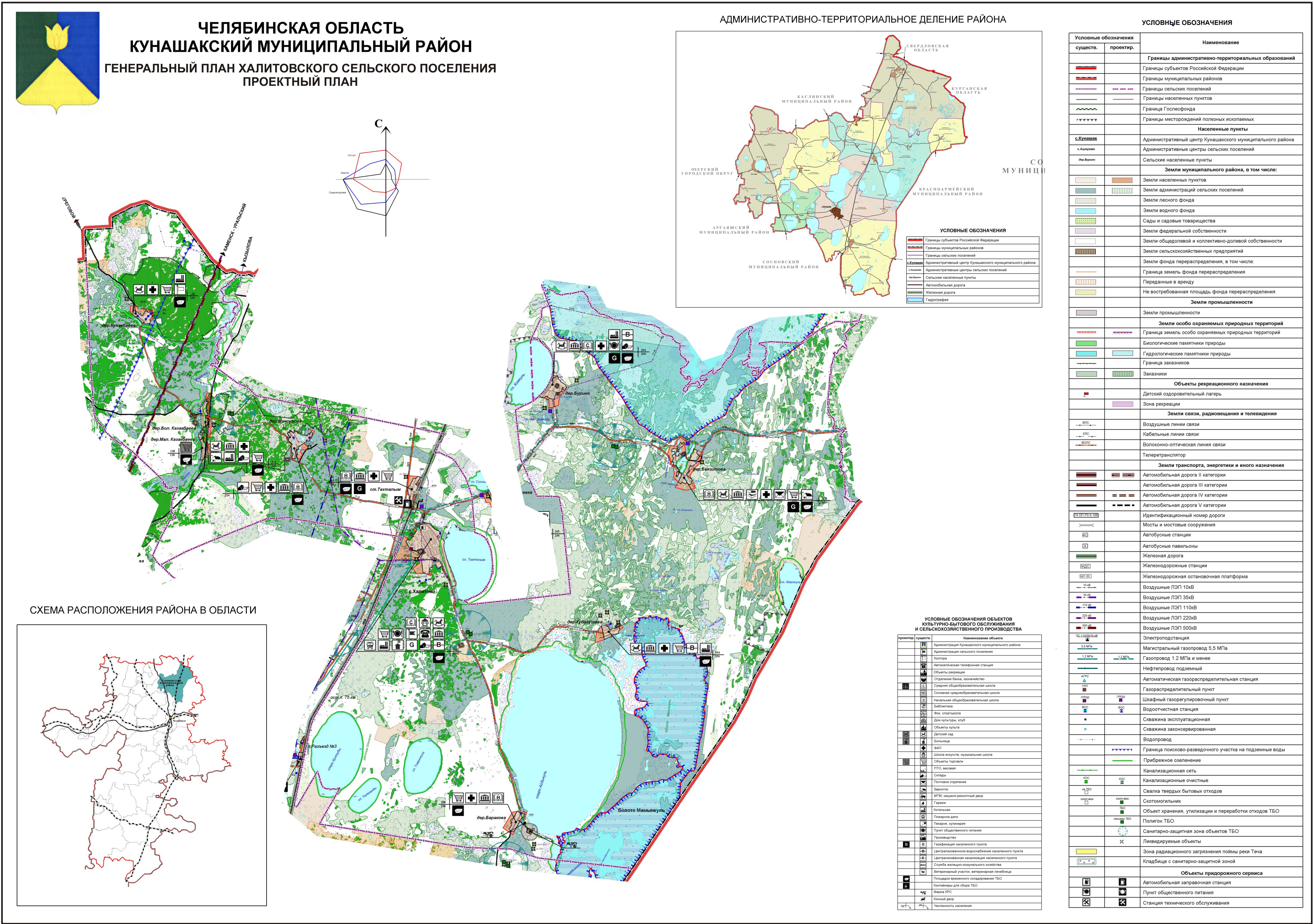 Наименование ПрограммыПрограмма комплексного развития систем коммунальной инфраструктуры Халитовского сельского поселения на период 2018-2020 годы и на перспективу до 2027 года (далее по тексту - Программа)Основание для разработки ПрограммыГрадостроительный кодекс Российской Федерации;Постановление Правительства Российской Федерации от 14.06.2013 № 502 «Об утверждении требований к программам комплексного развития систем коммунальной инфраструктуры поселений, городских округов»;Приказ Госстроя от 01.10.2013 № 359/ГС "Об утверждении методических рекомендаций по разработке программ комплексного развития систем коммунальной инфраструктуры поселений, городских округов";Федеральный закон от 23.11.2004 г. № 261- ФЗ «Об энергоснабжении и о повышении энергетической эффективности и о внесении изменений в отдельные законодательные акты Российской Федерации»;Федеральный закон от 10.01.2002 № 7-ФЗ «Об охране окружающей среды»;Федеральный закон от 26.03.2003 № 35-ФЗ «Об электроэнергетике»; Федеральный закон от 31.03.1999 № 69-ФЗ «О газоснабжении в Российской Федерации»;Федеральный закон от 24.06.1998 № 89-ФЗ «Об отходах производства и потребления»;Федеральный закон от 27.07.2010 № 190-ФЗ «О теплоснабжении»; Федеральный закон от 07.12.2011 № 416-ФЗ «О водоснабжении и водоотведении». Муниципальный контракт №0169600014117000006-0863958-01 от 02 мая 2017 годаЗаказчик ПрограммыАдминистрация Кунашакского муниципального района.Ответственный исполнитель ПрограммыАдминистрация Кунашакского муниципального района.Соисполнители ПрограммыАдминистрация МОХалитовское сельское поселение.Цель Программыобеспечение сбалансированного, перспективного развития систем коммунальной инфраструктуры в соответствии с потребностями в строительстве объектов капитального строительства и соответствующие установленным требованиям надежность, энергетическую эффективность указанных систем;снижение негативного воздействия на окружающую среду и здоровье человека и повышение качества оказываемых потребителям услуг в сферах электро-, тепло-, водоснабжения и водоотведения, а также услуг по утилизации, обезвреживанию и захоронению твердых бытовых отходов на период до 2020 годаЗадачи Программыинженерно-техническая оптимизация коммунальных систем;разработка мероприятий по комплексной реконструкции и модернизации объектов систем коммунальной инфраструктуры;обеспечение сбалансированности интересов субъектов коммунальной инфраструктуры и потребителейВажнейшие целевые показатели Программыкритерии доступности коммунальных услуг для населения;показатели спроса на коммунальные ресурсы и перспективные нагрузки;величины новых нагрузок;показатели качества поставляемого ресурса;показатели степени охвата  потребителей приборами учета;показатели надежности поставки ресурсов;показатели эффективности производства и транспортировки ресурсов;показатели эффективности потребления коммунальных ресурсов;показатели воздействия на окружающую среду.Сроки  и этапы реализации ПрограммыПервый  этап: с 2018-2020 годы;Второй этап:   с 2021-2027 годы.Объемы и источники финансирования ПрограммыСовокупные финансовые потребности на период реализации  Программы составляют 633327тыс. руб., в т.ч.:1 этап (2018 – 2020 гг.) – 78343 тыс. руб., в том числе:средства федерального бюджета – 0 тыс. руб.; средства областного бюджета  – 53246 тыс. руб.;средства бюджета района  – 4301 тыс. руб.;средства бюджета поселения  – 91тыс. руб.;средства внебюджетных источников – 20700тыс. руб.;2 этап (2021 – 2027гг.) – 554984 тыс. руб., в том числе:средства федерального бюджета – 0 тыс. руб.; средства областного бюджета  – 315500 тыс. руб.;средства бюджета района  – 185900 тыс. руб.;средства бюджета поселения  – 84 тыс. руб.;средства внебюджетных источников – 53500 тыс. руб.№ п\пНаименование котельной и название населённого пунктаСобственникОбслуживающая организация Вид топливаМарка котловХимводоподготовкаКоличество котлов, штУстановленная мощность, Гкал/чПрисоединённая нагрузка, Гкал/чРасчётный объём тепловой энергии, Гкал/годПротяжённость сетей в двухтрубном исчислении, мОтапливаемые объектыОтапливаемые объектыОтапливаемые объектыОтапливаемые объектыОтапливаемые объектыОтапливаемые объектыОтапливаемые объектыОтапливаемые объектыОтапливаемые объекты№ п\пНаименование котельной и название населённого пунктаСобственникОбслуживающая организация Вид топливаМарка котловХимводоподготовкаКоличество котлов, штУстановленная мощность, Гкал/чПрисоединённая нагрузка, Гкал/чРасчётный объём тепловой энергии, Гкал/годПротяжённость сетей в двухтрубном исчислении, мЖилищный фондЖилищный фондЖилищный фондОбъекты бюджетной сферыОбъекты бюджетной сферыОбъекты бюджетной сферыПрочие потребителиПрочие потребителиПрочие потребители№ п\пНаименование котельной и название населённого пунктаСобственникОбслуживающая организация Вид топливаМарка котловХимводоподготовкаКоличество котлов, штУстановленная мощность, Гкал/чПрисоединённая нагрузка, Гкал/чРасчётный объём тепловой энергии, Гкал/годПротяжённость сетей в двухтрубном исчислении, мНаименованиеКоличество домов, штПлощадь, м.квНаименованиеКоличество зданий, штПлощадь, м.кв.НаименованиеКоличествоПлощадь, м.кв.1Котельная участк. больницы с.ХалитовоАдм. Кунашакскогомун. р-наМБУЗ "Кунашакская ЦРБ"газКС-ГВ-40нд40,110,10256,7нд─00,0больница11197,2─00,02Котельная школы с.Халитово,ул.Целинная,26аООО ГК "Уральская энергия"ООО ГК "Уральская энергия"газRiello-500Система дозированного впрыска реагента ИОМС-1.20,920,631610,2393,6─0,000,00школа14556,0─00,02Котельная школы с.Халитово,ул.Целинная,26аООО ГК "Уральская энергия"ООО ГК "Уральская энергия"газRiello-500Система дозированного впрыска реагента ИОМС-1.20,920,631610,2393,6─0,000,00ДК1595,4─00,02Котельная школы с.Халитово,ул.Целинная,26аООО ГК "Уральская энергия"ООО ГК "Уральская энергия"газRiello-500Система дозированного впрыска реагента ИОМС-1.20,920,631610,2393,6─0,000,00ДЮСШ1933,4─00,03Котельная д\сад с.Халитово,БКУ-200ООО ГК "Уральская энергия"ООО ГК "Уральская энергия"газMicroNew-100нд20,170,11279,8нд─00,0детчкий сад11480,0─00,04Котельная администрации с.Халитово,ул.Целинная,33ООО ГК "Уральская энергия"ООО ГК "Уральская энергия"газАОГВ-23 "Сибирь"Система дозированного впрыска реагента ИОМС-1.10,020,0125,7──00,0администрация1139,0─00,05Котельная школы,д.Бурино,ул.Школьная,1Адм. Кунашакскогомун. р-наУправление образованияугольНР-17отсутствует20,70,2513,4150,0─00детский сад №231108,0─00,05Котельная школы,д.Бурино,ул.Школьная,1Адм. Кунашакскогомун. р-наУправление образованияугольНР-17отсутствует20,70,2513,4150,0─00школа         12548,0─00,0итогоитого91,220,8526860081155700№ппНаселенные пунктыЧисленность населения на 01.01.2015г.Количество жилых домов на 01.01.2015г.Численность населения на 01.01.2017г.20182019202020212022202320242025202620271д. Баракова324843243243243243243243243243243243242д. Баязитова4711274714714714714714714714714714714713д. Большая Казакбаева4481234484484484484484484484484484484484д. Бурино3911243913913913913913913913913913913915д. Кубагушева4181104184184184184184184184184184184186д. Кунакбаева222862222222222222222222222222222222227д. Малая Казакбаева132421321321321321321321321321321321328д. Мансурова181811811811811811811811811811811811819п. Тахталым ж/д ст.3838438338338338338338338338338338338310с. Халитово177957917791779177917791779177917791779177917791779ИТОГО:ИТОГО:4749144047494749474947494749474947494749474947494749ПоказательЕдиницы измеренияПо состоянию на 01.01.2017г.2018 г.2019 г.2020 г.2021 г.2022 г.2023 г.2024 г.2025 г.2026 г.2027 г.ПоказательЕдиницы измеренияПо состоянию на 01.01.2017г.2018 г.2019 г.2020 г.2021 г.2022 г.2023 г.2024 г.2025 г.2026 г.2027 г.Величина прожиточного минимума в среднем на душу населения в месяцруб.93099706,710101,110475,210845,011227,911624,312034,712459,512835,813220,9Среднегодовая численность работниковработников5729543540537534531528525522519516Среднемесячная заработная плата работников в среднем по КунашакскомуМРруб.2584426948,228043,129081,730108,431171,332271,833411,134590,635635,336704,4прогноз ИПЦ от Минэконоразвития РФ (ист. сайт  http://economy.gov.ru)у.е.104,8104,3104,1103,7103,5103,5103,5103,5103,5103,0103,0Наименование населённогопунктаПлощадь земель, гаПлощадь земель, гаПлощадь земель, гаНаименование населённогопунктаСовременное состояниеПроектное решениеПрирост территориис. Халитово269,7359,790д. Баракова28,956,527,6д.Баязитова103,1203,6100,5д.БольшаяКазакбаева33,556,222,7д.Бурино60,590,630,1д.Кубагушева30,250,820,6д.Кунакбаева31,953,121,2д. Малая Казакбаева15,526,911,4д.Мансурова62,582,419,9п. Тахталым ж/д ст.43,660,717,1Наименование нормативаНормативный документИз расчёта за месяцИз расчёта за месяцИз расчёта за месяцНаименование нормативаНормативный документЕд. изм.ЗначениеПримечаниеНорматив потребления электроэнергииПостановление Государственного комитета
«Единый тарифный орган Челябинской области» №49/4 от 23.12.2010г.кВтч/ чел в месяц90,00Семья, проживающая в жилом доме, расположенном на обособленном земельном участке,  без стационарной электроплиты и стационарногоэлектроотопления, площадью до 100 кв.м.
Семья, проживающая в отдельной квартире, коммунальной квартире, общежитии без стационарной электроплиты и стационарного электроотопления.Норматив потребления электроэнергииПостановление Государственного комитета
«Единый тарифный орган Челябинской области» №49/4 от 23.12.2010г.кВтч/ чел в месяц130,00Семья, проживающая в жилом доме, расположенном на обособленном земельном участке,  со стационарной электроплитой и без стационарногоэлектроотопления, площадью до 100 кв.м.
Семья, проживающая в отдельной квартире, коммунальной квартире, общежитии со стационарной электроплиты и без  стационарного электроотопления.Норматив потребления природного газа Постановление Министерство тарифного регулирования и энергетики Челябинской области от  28.06.2016 №28/2м.куб./чел в месяц25,20Газовая плита и проточный водонагревательСреднемесячный норматив потребления природного газа на цели отопленияПостановление Министерство тарифного регулирования и энергетики Челябинской области от  28.06.2016 №28/2м.куб./м.кв. отапливаемой площади в месяц8,50Местные отопительные приборы (автономное отопление) в жилых помещениях при равномерной оплате в течение годаНорматив удельного расхода тепловой энергииПостановление Министерство тарифного регулирования и энергетики Челябинской области от  28.12.2016г. №66/1Гкал/м.кв.отапливаемой площади  в месяц (из расчёта 7 месяцев отопительного периода)0,05698Одноэтажные жилые дома  до 1999г. застройки включительноНорматив удельного расхода тепловой энергииПостановление Министерство тарифного регулирования и энергетики Челябинской области от  28.12.2016г. №66/2Гкал/м.кв.отапливаемой площади  в месяц (из расчёта 7 месяцев отопительного периода)0,03927МКД этажностью 3-4  до 1999г. застройки включительноНорматив потребления холодной водыПостановление Министерство тарифного регулирования и энергетики Челябинской области от  28.12.2016г. №66/1м.куб./чел в месяц7,46МКД и жилые дома с централизованным холодным водоснабжением, водонагревателеми и водоотведением оборудованными унитазами, мойками, раковинами, ваннами длиной 1650-1700мм с душами.Норматив потребления холодной водыПостановление Министерство тарифного регулирования и энергетики Челябинской области от  28.12.2016г. №66/2м.куб./чел в месяц6,36МКД и жилые дома с централизованным холодным водоснабжением, водонагревателеми и водоотведением оборудованными унитазами, мойками, раковинами и душами.Норматив ТБОСборник удельных показателей образования отходов производства и потребления, - М.,1990г.м.куб./чел в год1,50Частные домовладения полного и повышенного благоустройства. Многоквартирный жилой фонд.Наименование зоны действия ЦСТ20172018201920202021202220232024202520262027с. Халитовос. Халитовос. Халитовос. Халитовос. Халитовос. Халитовос. Халитовос. Халитовос. Халитовос. Халитовос. Халитовос. ХалитовоПолезный отпуск тепловой энергии, всего, в т.ч. по направлениям использования:21722172217221722172217221722172217221722172отопление и вентиляция21722172217221722172217221722172217221722172горячее водоснабжение00000000000Полезный отпуск тепловой энергии всего, в т.ч. по группам потребителей:21722172217221722172217221722172217221722172Население00000000000Общественные здания21722172217221722172217221722172217221722172Прочие00000000000д. Буринод. Буринод. Буринод. Буринод. Буринод. Буринод. Буринод. Буринод. Буринод. Буринод. Буринод. БуриноПолезный отпуск тепловой энергии, всего, в т.ч. по направлениям использования:514514514514514514514514514514514отопление и вентиляция514514514514514514514514514514514горячее водоснабжение00000000000Полезный отпуск тепловой энергии всего, в т.ч. по группам потребителей:514514514514514514514514514514514Население00000000000Общественные здания514514514514514514514514514514514Прочие00000000000ИТОГО по Халитовскому сельскому поселениюИТОГО по Халитовскому сельскому поселениюИТОГО по Халитовскому сельскому поселениюИТОГО по Халитовскому сельскому поселениюИТОГО по Халитовскому сельскому поселениюИТОГО по Халитовскому сельскому поселениюИТОГО по Халитовскому сельскому поселениюИТОГО по Халитовскому сельскому поселениюИТОГО по Халитовскому сельскому поселениюИТОГО по Халитовскому сельскому поселениюИТОГО по Халитовскому сельскому поселениюИТОГО по Халитовскому сельскому поселениюПолезный отпуск тепловой энергии, всего, в т.ч. по направлениям использования:26862686268626862686268626862686268626862686отопление и вентиляция26862686268626862686268626862686268626862686горячее водоснабжение00000000000Полезный отпуск тепловой энергии всего, в т.ч. по группам потребителей:26862686268626862686268626862686268626862686Население00000000000Общественные здания26862686268626862686268626862686268626862686Прочие00000000000Наименование населённого пункта20172018201920202021202220232024202520262027с. Халитовос. Халитовос. Халитовос. Халитовос. Халитовос. Халитовос. Халитовос. Халитовос. Халитовос. Халитовос. Халитовос. ХалитовоНаселение2057,32088,75301,35382,35464,65548,45633,55720,25808,35897,95989,0Котельные30,030,030,030,030,030,030,030,030,030,030,0Прочие (10% от общего потребления)231,9235,4592,4601,4610,5619,8629,3638,9648,7658,7668,8Всего2319,32354,15923,76013,66105,16198,26292,86389,16487,06586,56687,8д. Баязитовад. Баязитовад. Баязитовад. Баязитовад. Баязитовад. Баязитовад. Баязитовад. Баязитовад. Баязитовад. Баязитовад. Баязитовад. БаязитоваНаселение────────500,01000,01585,6Котельные────────0,00,00,0Прочие (10% от общего потребления)────────55,6111,1176,2Всего────────555,61111,11761,8д. Буринод. Буринод. Буринод. Буринод. Буринод. Буринод. Буринод. Буринод. Буринод. Буринод. Буринод. БуриноНаселение────────1276,61296,31316,3Котельные────────106,0106,0106,0Прочие (10% от общего потребления)────────153,6155,8158,0Всего────────1536,21558,11580,3п. Тахталым ж/д ст.п. Тахталым ж/д ст.п. Тахталым ж/д ст.п. Тахталым ж/д ст.п. Тахталым ж/д ст.п. Тахталым ж/д ст.п. Тахталым ж/д ст.п. Тахталым ж/д ст.п. Тахталым ж/д ст.п. Тахталым ж/д ст.п. Тахталым ж/д ст.п. Тахталым ж/д ст.Население──────600,0700,0800,01000,01289,4Котельные──────0,00,00,00,00,0Прочие (10% от общего потребления)──────66,777,888,9111,1143,3Всего──────666,7777,8888,91111,11432,6ИТОГО по Халитовскому сельскому поселениюИТОГО по Халитовскому сельскому поселениюИТОГО по Халитовскому сельскому поселениюИТОГО по Халитовскому сельскому поселениюИТОГО по Халитовскому сельскому поселениюИТОГО по Халитовскому сельскому поселениюИТОГО по Халитовскому сельскому поселениюИТОГО по Халитовскому сельскому поселениюИТОГО по Халитовскому сельскому поселениюИТОГО по Халитовскому сельскому поселениюИТОГО по Халитовскому сельскому поселениюИТОГО по Халитовскому сельскому поселениюНаселение2057,32088,75301,35382,35464,65548,46233,56420,28384,89194,110180,3Котельные30,030,030,030,030,030,030,030,0136,0136,0136,0Прочие (10% от общего потребления)231,9235,4592,4601,4610,5619,8695,9716,7946,81036,71146,3Всего2319,32354,15923,76013,66105,16198,26959,57166,99467,610366,811462,5Наименование населённого пункта20172018201920202021202220232024202520262027д. Бараковад. Бараковад. Бараковад. Бараковад. Бараковад. Бараковад. Бараковад. Бараковад. Бараковад. Бараковад. Бараковад. БараковаНаселение349,9349,9349,9349,9349,9349,9349,9349,9349,9349,9349,9Прочие потребители (25% от потребления населением)87,587,587,587,587,587,587,587,587,587,587,5Всего437,4437,4437,4437,4437,4437,4437,4437,4437,4437,4437,4д. Баязитовад. Баязитовад. Баязитовад. Баязитовад. Баязитовад. Баязитовад. Баязитовад. Баязитовад. Баязитовад. Баязитовад. Баязитовад. БаязитоваНаселение508,7508,7508,7508,7508,7508,7508,7508,7508,7508,7508,7Прочие потребители (25% от потребления населением)127,2127,2127,2127,2127,2127,2127,2127,2127,2127,2127,2Всего635,9635,9635,9635,9635,9635,9635,9635,9635,9635,9635,9д. Большая Казакбаевад. Большая Казакбаевад. Большая Казакбаевад. Большая Казакбаевад. Большая Казакбаевад. Большая Казакбаевад. Большая Казакбаевад. Большая Казакбаевад. Большая Казакбаевад. Большая Казакбаевад. Большая Казакбаевад. Большая КазакбаеваНаселение483,8483,8483,8483,8483,8483,8483,8483,8483,8483,8483,8Прочие потребители (25% от потребления населением)121,0121,0121,0121,0121,0121,0121,0121,0121,0121,0121,0Всего604,8604,8604,8604,8604,8604,8604,8604,8604,8604,8604,8д. Буринод. Буринод. Буринод. Буринод. Буринод. Буринод. Буринод. Буринод. Буринод. Буринод. Буринод. БуриноНаселение422,3422,3422,3422,3422,3422,3422,3422,3422,3422,3422,3Прочие потребители (25% от потребления населением)105,6105,6105,6105,6105,6105,6105,6105,6105,6105,6105,6Всего527,9527,9527,9527,9527,9527,9527,9527,9527,9527,9527,9д. Кубагушевад. Кубагушевад. Кубагушевад. Кубагушевад. Кубагушевад. Кубагушевад. Кубагушевад. Кубагушевад. Кубагушевад. Кубагушевад. Кубагушевад. КубагушеваНаселение451,4451,4451,4451,4451,4451,4451,4451,4451,4451,4451,4Прочие потребители (25% от потребления населением)112,9112,9112,9112,9112,9112,9112,9112,9112,9112,9112,9Всего564,3564,3564,3564,3564,3564,3564,3564,3564,3564,3564,3д. Кунакбаевад. Кунакбаевад. Кунакбаевад. Кунакбаевад. Кунакбаевад. Кунакбаевад. Кунакбаевад. Кунакбаевад. Кунакбаевад. Кунакбаевад. Кунакбаевад. КунакбаеваНаселение239,8239,8239,8239,8239,8239,8239,8239,8239,8239,8239,8Прочие потребители (25% от потребления населением)59,959,959,959,959,959,959,959,959,959,959,9Всего299,7299,7299,7299,7299,7299,7299,7299,7299,7299,7299,7д. Малая Казакбаевад. Малая Казакбаевад. Малая Казакбаевад. Малая Казакбаевад. Малая Казакбаевад. Малая Казакбаевад. Малая Казакбаевад. Малая Казакбаевад. Малая Казакбаевад. Малая Казакбаевад. Малая Казакбаевад. Малая КазакбаеваНаселение142,6142,6142,6142,6142,6142,6142,6142,6142,6142,6142,6Прочие потребители (25% от потребления населением)35,635,635,635,635,635,635,635,635,635,635,6Всего178,2178,2178,2178,2178,2178,2178,2178,2178,2178,2178,2д. Мансуровад. Мансуровад. Мансуровад. Мансуровад. Мансуровад. Мансуровад. Мансуровад. Мансуровад. Мансуровад. Мансуровад. Мансуровад. МансуроваНаселение195,5195,5195,5195,5195,5195,5195,5195,5195,5195,5195,5Прочие потребители (25% от потребления населением)48,948,948,948,948,948,948,948,948,948,948,9Всего244,4244,4244,4244,4244,4244,4244,4244,4244,4244,4244,4п. Тахталым ж/д ст.п. Тахталым ж/д ст.п. Тахталым ж/д ст.п. Тахталым ж/д ст.п. Тахталым ж/д ст.п. Тахталым ж/д ст.п. Тахталым ж/д ст.п. Тахталым ж/д ст.п. Тахталым ж/д ст.п. Тахталым ж/д ст.п. Тахталым ж/д ст.п. Тахталым ж/д ст.Население413,6413,6413,6413,6413,6413,6413,6413,6413,6413,6413,6Прочие потребители (25% от потребления населением)103,4103,4103,4103,4103,4103,4103,4103,4103,4103,4103,4Всего517,1517,1517,1517,1517,1517,1517,1517,1517,1517,1517,1с. Халитовос. Халитовос. Халитовос. Халитовос. Халитовос. Халитовос. Халитовос. Халитовос. Халитовос. Халитовос. Халитовос. ХалитовоНаселение1921,31921,31921,31921,31921,31921,31921,31921,31921,31921,31921,3Прочие потребители (25% от потребления населением)480,3480,3480,3480,3480,3480,3480,3480,3480,3480,3480,3Всего2401,72401,72401,72401,72401,72401,72401,72401,72401,72401,72401,7ИТОГО по Халитовскому сельскому поселениюИТОГО по Халитовскому сельскому поселениюИТОГО по Халитовскому сельскому поселениюИТОГО по Халитовскому сельскому поселениюИТОГО по Халитовскому сельскому поселениюИТОГО по Халитовскому сельскому поселениюИТОГО по Халитовскому сельскому поселениюИТОГО по Халитовскому сельскому поселениюИТОГО по Халитовскому сельскому поселениюИТОГО по Халитовскому сельскому поселениюИТОГО по Халитовскому сельскому поселениюИТОГО по Халитовскому сельскому поселениюНаселение5128,95128,95128,95128,95128,95128,95128,95128,95128,95128,95128,9Прочие потребители1282,21282,21282,21282,21282,21282,21282,21282,21282,21282,21282,2Всего по поселению6411,26411,26411,26411,26411,26411,26411,26411,26411,26411,26411,2Наименование населённого пункта20172018201920202021202220232024202520262027д. Бараковад. Бараковад. Бараковад. Бараковад. Бараковад. Бараковад. Бараковад. Бараковад. Бараковад. Бараковад. Бараковад. Баракованаселение21,321,321,321,321,321,321,321,321,321,321,3нужды предприятий и организаций обеспечивающих население продуктами и неучтённые расходы 4,34,34,34,34,34,34,34,34,34,34,3полив4,44,44,44,44,44,44,44,44,44,44,4подпитка котелен0,00,00,00,00,00,00,00,00,00,00,0Всего29,929,929,929,929,929,929,929,929,929,929,9д. Баязитовад. Баязитовад. Баязитовад. Баязитовад. Баязитовад. Баязитовад. Баязитовад. Баязитовад. Баязитовад. Баязитовад. Баязитовад. Баязитованаселение30,930,930,930,930,930,930,930,930,930,930,9нужды предприятий и организаций обеспечивающих население продуктами и неучтённые расходы 6,26,26,26,26,26,26,26,26,26,26,2полив6,46,46,46,46,46,46,46,46,46,46,4подпитка котелен0,00,00,00,00,00,00,00,00,00,00,0Всего43,543,543,543,543,543,543,543,543,543,543,5д. Большая Казакбаевад. Большая Казакбаевад. Большая Казакбаевад. Большая Казакбаевад. Большая Казакбаевад. Большая Казакбаевад. Большая Казакбаевад. Большая Казакбаевад. Большая Казакбаевад. Большая Казакбаевад. Большая Казакбаевад. Большая Казакбаеванаселение29,429,429,429,429,429,429,429,429,429,429,4нужды предприятий и организаций обеспечивающих население продуктами и неучтённые расходы 5,95,95,95,95,95,95,95,95,95,95,9полив6,06,06,06,06,06,06,06,06,06,06,0подпитка котелен0,00,00,00,00,00,00,00,00,00,00,0Всего41,441,441,441,441,441,441,441,441,441,441,4д. Буринод. Буринод. Буринод. Буринод. Буринод. Буринод. Буринод. Буринод. Буринод. Буринод. Буринод. Буринонаселение25,725,725,725,725,725,725,725,725,725,725,7нужды предприятий и организаций обеспечивающих население продуктами и неучтённые расходы 5,15,15,15,15,15,15,15,15,15,15,1полив5,35,35,35,35,35,35,35,35,35,35,3подпитка котелен0,0130,0130,0130,0130,0130,0130,0130,0130,0130,0130,013Всего36,136,136,136,136,136,136,136,136,136,136,1д. Кубагушевад. Кубагушевад. Кубагушевад. Кубагушевад. Кубагушевад. Кубагушевад. Кубагушевад. Кубагушевад. Кубагушевад. Кубагушевад. Кубагушевад. Кубагушеванаселение27,527,527,527,527,527,527,527,527,527,527,5нужды предприятий и организаций обеспечивающих население продуктами и неучтённые расходы 5,55,55,55,55,55,55,55,55,55,55,5полив5,65,65,65,65,65,65,65,65,65,65,6подпитка котелен0,00,00,00,00,00,00,00,00,00,00,0Всего38,638,638,638,638,638,638,638,638,638,638,6д. Кунакбаевад. Кунакбаевад. Кунакбаевад. Кунакбаевад. Кунакбаевад. Кунакбаевад. Кунакбаевад. Кунакбаевад. Кунакбаевад. Кунакбаевад. Кунакбаевад. Кунакбаеванаселение14,614,614,614,614,614,614,614,614,614,614,6нужды предприятий и организаций обеспечивающих население продуктами и неучтённые расходы 2,92,92,92,92,92,92,92,92,92,92,9полив3,03,03,03,03,03,03,03,03,03,03,0подпитка котелен0,00,00,00,00,00,00,00,00,00,00,0Всего20,520,520,520,520,520,520,520,520,520,520,5д. Малая Казакбаевад. Малая Казакбаевад. Малая Казакбаевад. Малая Казакбаевад. Малая Казакбаевад. Малая Казакбаевад. Малая Казакбаевад. Малая Казакбаевад. Малая Казакбаевад. Малая Казакбаевад. Малая Казакбаевад. Малая Казакбаеванаселение8,78,78,78,78,78,78,78,78,78,78,7нужды предприятий и организаций обеспечивающих население продуктами и неучтённые расходы 1,71,71,71,71,71,71,71,71,71,71,7полив1,81,81,81,81,81,81,81,81,81,81,8подпитка котелен0,00,00,00,00,00,00,00,00,00,00,0Всего12,212,212,212,212,212,212,212,212,212,212,2д. Мансуровад. Мансуровад. Мансуровад. Мансуровад. Мансуровад. Мансуровад. Мансуровад. Мансуровад. Мансуровад. Мансуровад. Мансуровад. Мансурованаселение11,911,911,911,911,911,911,911,911,911,911,9нужды предприятий и организаций обеспечивающих население продуктами и неучтённые расходы 2,42,42,42,42,42,42,42,42,42,42,4полив2,42,42,42,42,42,42,42,42,42,42,4подпитка котелен0,00,00,00,00,00,00,00,00,00,00,0Всего16,716,716,716,716,716,716,716,716,716,716,7п. Тахталым ж/д ст.п. Тахталым ж/д ст.п. Тахталым ж/д ст.п. Тахталым ж/д ст.п. Тахталым ж/д ст.п. Тахталым ж/д ст.п. Тахталым ж/д ст.п. Тахталым ж/д ст.п. Тахталым ж/д ст.п. Тахталым ж/д ст.п. Тахталым ж/д ст.п. Тахталым ж/д ст.население25,225,225,225,225,225,225,225,225,225,225,2нужды предприятий и организаций обеспечивающих население продуктами и неучтённые расходы 5,05,05,05,05,05,05,05,05,05,05,0полив5,25,25,25,25,25,25,25,25,25,25,2подпитка котелен0,00,00,00,00,00,00,00,00,00,00,0Всего35,435,435,435,435,435,435,435,435,435,435,4с. Халитовос. Халитовос. Халитовос. Халитовос. Халитовос. Халитовос. Халитовос. Халитовос. Халитовос. Халитовос. Халитовос. Халитовонаселение116,9116,9116,9116,9116,9116,9116,9116,9116,9116,9116,9нужды предприятий и организаций обеспечивающих население продуктами и неучтённые расходы 23,423,423,423,423,423,423,423,423,423,423,4полив24,024,024,024,024,024,024,024,024,024,024,0подпитка котелен0,0570,0570,0570,0570,0570,0570,0570,0570,0570,0570,057Всего164,3164,3164,3164,3164,3164,3164,3164,3164,3164,3164,3ИТОГО по Халитовскому сельскому поселениюИТОГО по Халитовскому сельскому поселениюИТОГО по Халитовскому сельскому поселениюИТОГО по Халитовскому сельскому поселениюИТОГО по Халитовскому сельскому поселениюИТОГО по Халитовскому сельскому поселениюИТОГО по Халитовскому сельскому поселениюИТОГО по Халитовскому сельскому поселениюИТОГО по Халитовскому сельскому поселениюИТОГО по Халитовскому сельскому поселениюИТОГО по Халитовскому сельскому поселениюИТОГО по Халитовскому сельскому поселениюнаселение284,5284,5284,5284,5284,5284,5284,5284,5284,5284,5284,5нужды предприятий и организаций обеспечивающих население продуктами и неучтённые расходы 56,956,956,956,956,956,956,956,956,956,956,9полив58,558,558,558,558,558,558,558,558,558,558,5подпитка котелен0,0700,0700,0700,0700,0700,0700,0700,0700,0700,0700,070Всего400,0400,0400,0400,0400,0400,0400,0400,0400,0400,0400,0Наименование населённого пункта20172018201920202021202220232024202520262027д. Бараковад. Бараковад. Бараковад. Бараковад. Бараковад. Бараковад. Бараковад. Бараковад. Бараковад. Бараковад. Бараковад. Баракованаселение21,321,321,321,321,321,321,321,321,321,321,3нужды предприятий и организаций обеспечивающих население продуктами и неучтённые расходы 4,34,34,34,34,34,34,34,34,34,34,3Всего25,525,525,525,525,525,525,525,525,525,525,5д. Баязитовад. Баязитовад. Баязитовад. Баязитовад. Баязитовад. Баязитовад. Баязитовад. Баязитовад. Баязитовад. Баязитовад. Баязитовад. Баязитованаселение30,930,930,930,930,930,930,930,930,930,930,9нужды предприятий и организаций обеспечивающих население продуктами и неучтённые расходы 6,26,26,26,26,26,26,26,26,26,26,2Всего37,137,137,137,137,137,137,137,137,137,137,1д. Большая Казакбаевад. Большая Казакбаевад. Большая Казакбаевад. Большая Казакбаевад. Большая Казакбаевад. Большая Казакбаевад. Большая Казакбаевад. Большая Казакбаевад. Большая Казакбаевад. Большая Казакбаевад. Большая Казакбаевад. Большая Казакбаеванаселение29,429,429,429,429,429,429,429,429,429,429,4нужды предприятий и организаций обеспечивающих население продуктами и неучтённые расходы 5,95,95,95,95,95,95,95,95,95,95,9Всего35,335,335,335,335,335,335,335,335,335,335,3д. Буринод. Буринод. Буринод. Буринод. Буринод. Буринод. Буринод. Буринод. Буринод. Буринод. Буринод. Буринонаселение25,725,725,725,725,725,725,725,725,725,725,7нужды предприятий и организаций обеспечивающих население продуктами и неучтённые расходы 5,15,15,15,15,15,15,15,15,15,15,1Всего30,830,830,830,830,830,830,830,830,830,830,8д. Кубагушевад. Кубагушевад. Кубагушевад. Кубагушевад. Кубагушевад. Кубагушевад. Кубагушевад. Кубагушевад. Кубагушевад. Кубагушевад. Кубагушевад. Кубагушеванаселение27,527,527,527,527,527,527,527,527,527,527,5нужды предприятий и организаций обеспечивающих население продуктами и неучтённые расходы 5,55,55,55,55,55,55,55,55,55,55,5Всего33,033,033,033,033,033,033,033,033,033,033,0д. Кунакбаевад. Кунакбаевад. Кунакбаевад. Кунакбаевад. Кунакбаевад. Кунакбаевад. Кунакбаевад. Кунакбаевад. Кунакбаевад. Кунакбаевад. Кунакбаевад. Кунакбаеванаселение14,614,614,614,614,614,614,614,614,614,614,6нужды предприятий и организаций обеспечивающих население продуктами и неучтённые расходы 2,92,92,92,92,92,92,92,92,92,92,9Всего17,517,517,517,517,517,517,517,517,517,517,5д. Малая Казакбаевад. Малая Казакбаевад. Малая Казакбаевад. Малая Казакбаевад. Малая Казакбаевад. Малая Казакбаевад. Малая Казакбаевад. Малая Казакбаевад. Малая Казакбаевад. Малая Казакбаевад. Малая Казакбаевад. Малая Казакбаеванаселение8,78,78,78,78,78,78,78,78,78,78,7нужды предприятий и организаций обеспечивающих население продуктами и неучтённые расходы 1,71,71,71,71,71,71,71,71,71,71,7Всего10,410,410,410,410,410,410,410,410,410,410,4д. Мансуровад. Мансуровад. Мансуровад. Мансуровад. Мансуровад. Мансуровад. Мансуровад. Мансуровад. Мансуровад. Мансуровад. Мансуровад. Мансурованаселение11,911,911,911,911,911,911,911,911,911,911,9нужды предприятий и организаций обеспечивающих население продуктами и неучтённые расходы 2,42,42,42,42,42,42,42,42,42,42,4Всего14,314,314,314,314,314,314,314,314,314,314,3п. Тахталым ж/д ст.п. Тахталым ж/д ст.п. Тахталым ж/д ст.п. Тахталым ж/д ст.п. Тахталым ж/д ст.п. Тахталым ж/д ст.п. Тахталым ж/д ст.п. Тахталым ж/д ст.п. Тахталым ж/д ст.п. Тахталым ж/д ст.п. Тахталым ж/д ст.п. Тахталым ж/д ст.население25,225,225,225,225,225,225,225,225,225,225,2нужды предприятий и организаций обеспечивающих население продуктами и неучтённые расходы 5,05,05,05,05,05,05,05,05,05,05,0Всего30,230,230,230,230,230,230,230,230,230,230,2с. Халитовос. Халитовос. Халитовос. Халитовос. Халитовос. Халитовос. Халитовос. Халитовос. Халитовос. Халитовос. Халитовос. Халитовонаселение116,9116,9116,9116,9116,9116,9116,9116,9116,9116,9116,9нужды предприятий и организаций обеспечивающих население продуктами и неучтённые расходы 23,423,423,423,423,423,423,423,423,423,423,4Всего140,3140,3140,3140,3140,3140,3140,3140,3140,3140,3140,3ИТОГО по Халитовскому сельскому поселениюИТОГО по Халитовскому сельскому поселениюИТОГО по Халитовскому сельскому поселениюИТОГО по Халитовскому сельскому поселениюИТОГО по Халитовскому сельскому поселениюИТОГО по Халитовскому сельскому поселениюИТОГО по Халитовскому сельскому поселениюИТОГО по Халитовскому сельскому поселениюИТОГО по Халитовскому сельскому поселениюИТОГО по Халитовскому сельскому поселениюИТОГО по Халитовскому сельскому поселениюИТОГО по Халитовскому сельскому поселениюнаселение312,0284,5284,5284,5284,5284,5284,5284,5284,5284,5284,5нужды предприятий и организаций обеспечивающих население продуктами и неучтённые расходы 56,956,956,956,956,956,956,956,956,956,956,9Наименование населённого пункта20172018201920202021202220232024202520262027д. Бараковад. Бараковад. Бараковад. Бараковад. Бараковад. Бараковад. Бараковад. Бараковад. Бараковад. Бараковад. Бараковад. Баракованаселение486486486486486486486486486486486прочие (25% от населения)122122122122122122122122122122122Всего608608608608608608608608608608608д. Баязитовад. Баязитовад. Баязитовад. Баязитовад. Баязитовад. Баязитовад. Баязитовад. Баязитовад. Баязитовад. Баязитовад. Баязитовад. Баязитованаселение707707707707707707707707707707707прочие (25% от населения)177177177177177177177177177177177Всего883883883883883883883883883883883д. Большая Казакбаевад. Большая Казакбаевад. Большая Казакбаевад. Большая Казакбаевад. Большая Казакбаевад. Большая Казакбаевад. Большая Казакбаевад. Большая Казакбаевад. Большая Казакбаевад. Большая Казакбаевад. Большая Казакбаевад. Большая Казакбаеванаселение672672672672672672672672672672672прочие (25% от населения)168168168168168168168168168168168Всего840840840840840840840840840840840д. Буринод. Буринод. Буринод. Буринод. Буринод. Буринод. Буринод. Буринод. Буринод. Буринод. Буринод. Буринонаселение587587587587587587587587587587587прочие (25% от населения)147147147147147147147147147147147Всего733733733733733733733733733733733д. Кубагушевад. Кубагушевад. Кубагушевад. Кубагушевад. Кубагушевад. Кубагушевад. Кубагушевад. Кубагушевад. Кубагушевад. Кубагушевад. Кубагушевад. Кубагушеванаселение627627627627627627627627627627627прочие (25% от населения)157157157157157157157157157157157Всего784784784784784784784784784784784д. Кунакбаевад. Кунакбаевад. Кунакбаевад. Кунакбаевад. Кунакбаевад. Кунакбаевад. Кунакбаевад. Кунакбаевад. Кунакбаевад. Кунакбаевад. Кунакбаевад. Кунакбаеванаселение333333333333333333333333333333333прочие (25% от населения)8383838383838383838383Всего416416416416416416416416416416416д. Малая Казакбаевад. Малая Казакбаевад. Малая Казакбаевад. Малая Казакбаевад. Малая Казакбаевад. Малая Казакбаевад. Малая Казакбаевад. Малая Казакбаевад. Малая Казакбаевад. Малая Казакбаевад. Малая Казакбаевад. Малая Казакбаеванаселение198198198198198198198198198198198прочие (25% от населения)5050505050505050505050Всего248248248248248248248248248248248д. Мансуровад. Мансуровад. Мансуровад. Мансуровад. Мансуровад. Мансуровад. Мансуровад. Мансуровад. Мансуровад. Мансуровад. Мансуровад. Мансурованаселение272272272272272272272272272272272прочие (25% от населения)6868686868686868686868Всего339339339339339339339339339339339п. Тахталым ж/д ст.п. Тахталым ж/д ст.п. Тахталым ж/д ст.п. Тахталым ж/д ст.п. Тахталым ж/д ст.п. Тахталым ж/д ст.п. Тахталым ж/д ст.п. Тахталым ж/д ст.п. Тахталым ж/д ст.п. Тахталым ж/д ст.п. Тахталым ж/д ст.п. Тахталым ж/д ст.население575575575575575575575575575575575прочие (25% от населения)144144144144144144144144144144144Всего718718718718718718718718718718718с. Халитовос. Халитовос. Халитовос. Халитовос. Халитовос. Халитовос. Халитовос. Халитовос. Халитовос. Халитовос. Халитовос. Халитовонаселение26692669266926692669266926692669266926692669прочие (25% от населения)667667667667667667667667667667667Всего33363336333633363336333633363336333633363336ИТОГО по Халитовскому сельскому поселениюИТОГО по Халитовскому сельскому поселениюИТОГО по Халитовскому сельскому поселениюИТОГО по Халитовскому сельскому поселениюИТОГО по Халитовскому сельскому поселениюИТОГО по Халитовскому сельскому поселениюИТОГО по Халитовскому сельскому поселениюИТОГО по Халитовскому сельскому поселениюИТОГО по Халитовскому сельскому поселениюИТОГО по Халитовскому сельскому поселениюИТОГО по Халитовскому сельскому поселениюИТОГО по Халитовскому сельскому поселениюнаселение71247124712471247124712471247124712471247124прочие (25% от населения)17811781178117811781178117811781178117811781Всего89048904890489048904890489048904890489048904№ п/пИндикатор мониторингаОписание механизма расчётаЕд.изм.факт 2016г.план 2017г.план 2018г.план 2019г.план 2020г.план 2021г.план 2022г.план 2023г.план 2024г.план 2025г.план 2026г.план 2027г.1Система теплоснабженияСистема теплоснабженияСистема теплоснабженияСистема теплоснабженияСистема теплоснабженияСистема теплоснабженияСистема теплоснабженияСистема теплоснабжения1.1Надежность (бесперебойность) теплоснабжения потребителейНадежность (бесперебойность) теплоснабжения потребителей1.1.1Перебои в теплоснабжении потребителей Отношение суммы произведений продолжительности отключений и количества пострадавших потребителей от каждого из этих отключений к численности населения охваченного услугой теплоснабжениячас.на одного человеканд0,010,010,010,010,010,010,010,010,010,010,011.1.2Аварийность системы теплоснабженияОтношение количества аварий на системах коммунальной инфраструктуры к протяженности сетей.ед./км.нд000000000001.1.3Уровень потерьОтношение объема потерь к объему отпуска в сеть.%нд10101010101010101010101.1.4Коэффициент потерьОтношение объема потерь к протяженности сети.тыс.Гкал/км.нд2,002,002,002,002,002,002,002,002,002,002,001.1.5Удельный вес сетей, нуждающихся в замене,Отношение протяженности сетей, нуждающихся в замене, к протяженности сети.%60605040302010444441.2Сбалансированность системы теплоснабженияСбалансированность системы теплоснабжения1.2.1Показатели спроса на услуги теплоснабжения: обеспечение сбалансированности систем теплоснабженияПотребление тепловой энергиитыс. Гкал2,6862,6862,6862,6862,6862,6862,6862,6862,6862,6862,6862,6861.2.1Показатели спроса на услуги теплоснабжения: обеспечение сбалансированности систем теплоснабженияПрисоединенная нагрузкаГкал/ч0,850,850,850,850,850,850,850,850,850,850,850,851.2.1Показатели спроса на услуги теплоснабжения: обеспечение сбалансированности систем теплоснабженияВеличина новых нагрузокГкал/ч0000000000001.2.2Уровень загрузки производственных мощностейОтношение фактической производительности оборудования к установленной.%69,069,069,069,069,069,069,069,069,069,069,069,01.2.3Обеспеченность потребления тепловой энергии приборами учета.Отношение объема тепловой энергии, реализованной по
приборам учета, к общему объему реализации тепловой энергии.%0,00,010,020,030,040,050,060,060,060,060,060,01.3Доступность услуги теплоснабжения  для потребителейДоступность услуги теплоснабжения  для потребителей1.3.1Доля расходов на оплату услуг теплоснабжения в совокупном доходе населенияОтношение среднемесячного платежа за услуги теплоснабжения  к среднемесячным денежным доходам населения обеспеченного централизованным ГВС и отоплением%8888888888881.4Эффективность деятельностиЭффективность деятельности1.4.1Эффективность использования топлива,Отношение расхода топлива в условных единицах к объёму тепловой энергии отпушенной в тепловые сети.кгу.т./Гкал.1581581581581581581581581581581581581.4.2Эффективность использования водыОтношение расхода воды  к объёму тепловой энергии отпушенной в тепловые сети.куб. м/Гкал.0,10,10,10,10,10,10,10,10,10,10,10,11.4.3Эффективность использования электрической энергииОтношение расхода электрической к объёму тепловой энергии отпушенной в тепловые сети.кВтч/Гкал1515151515151515151515151.4.4Производительность труда Отношение объема реализации тепловой энергии к численности персонала.тыс.Гкал/чел.5555555555551.4.5Эффективность использования персоналаОтношение численности персонала к протяженности сетей.чел/км0,50,50,50,50,50,50,50,50,50,50,50,52Система водоснабженияСистема водоснабженияСистема водоснабженияСистема водоснабженияСистема водоснабженияСистема водоснабженияСистема водоснабженияСистема водоснабжения2.1Производственная программа Производственная программа 2.1.1Объём добычи водыОбъём добычи водытыс. м3нд88,988,988,988,988,988,988,9127,8222,2333,3444,42.1.2Объём реализации водыОбъём реализации водытыс. м3нд80,080,080,080,080,080,080,0115,0200,0300,0400,02.1.3Уровень обеспеченности населения централизованным водоснабжениемОтношение  численности населения, получающего услугу централизованного водоснабжения к общей численности населения%нд20,020,020,020,020,020,020,026,052,075,01002.1.4Обеспеченность водоснабжения приборами учета.Отношение объема воды, реализованной по
приборам учета, к общему объему реализации воды.%нд0,015,030,045,060,075,090,0100,0100,0100,0100,02.1.5Уровень потерьУровень потерь%нд10101010101010101010102.1.6Коэффициент потерьОтношение объема потерь к протяженности сетим3/кмнд25252525252525252525252.1.7Удельное водопотребление,Отношение объема реализации воды к численности населения, получающего услугу централизованного водоснабжениям3/челнд66666666666666666666662.2Качество водоснабженияКачество водоснабжения2.2.1Уровень контроля качества воды.Отношение фактического количества проб на системах водоснабжения к нормативному.%нд1001001001001001001001001001001002.2.2Соответствие качества воды установленным требованиямОтношение количества проб, соответствующих нормативам, к общему количеству проб.%нд1001001001001001001001001001001002.3Надёжность водоснабженияНадёжность водоснабжения2.3.1Аварийность системы водоснабжения.Отношение количества аварий на системах водоснабжения к протяженности сетей.ед./км.нд0,10,10,10,10,10,10,10,10,050,050,052.3.2Удельный вес сетей, нуждающихся в замене,Отношение протяженности сетей, нуждающихся в замене, к протяженности сети.%нд30,027,024,021,018,015,012,09,06,03,00,02.4Доступность услуги водоснабжения  для потребителейДоступность услуги водоснабжения  для потребителей2.4.1Доля расходов на оплату услуг водоснабжения в совокупном доходе населенияОтношение среднемесячного платежа за услуги водоснабжения  к среднемесячным денежным доходам населения проживающего в домах с централизованным холодным и горячим водоснабжением, водоотведением оборудованными унитазами, мойками, раковинами, ваннами длиной 1650-1700мм с душами.%нд2,02,02,52,52,52,52,52,52,52,52,52.5Эффективность деятельностиЭффективность деятельности2.5.1Эффективность использования электрической энергииОтношение расхода электрической энергии к объёму реализации воды.кВтч/м.куб.нд333333333332.5.2Производительность труда Отношение объема реализации воды к численности персонала.тыс.м.куб./челнд25252525252550751001001002.5.3Эффективность использования персоналаОтношение численности персонала к протяженности сетей.чел/кмнд0,10,10,10,10,10,10,070,050,030,030,033Система водоотведенияСистема водоотведенияСистема водоотведенияСистема водоотведенияСистема водоотведенияСистема водоотведенияСистема водоотведенияСистема водоотведения3.1Производственная программа Производственная программа 3.1.1Объём водоотведенияОбъём водоотведениятыс. м3────────375573733.1.2Уровень обеспеченности населения  централизованным водоотведениемОтношение  численности населения, получающего услугу централизованного водоотведения к общей численности населения %────────132525253.1.3Удельное водоотведение,Отношение объема водоотведения к численности населения, получающего услугу водоотведениям3/чел────────666666663.2Качество водоотведенияКачество водоотведения3.2.1Доля очищаемых сточных вод.Отношение объема отведенных стоков, пропущенных через очистные сооружения, к объему отведенных стоков.%────────1001001001003.2.2Соответствие качества очистки сточных вод установленным требованиямОтношение количества проб, соответствующих нормативам, к общему количеству проб.%────────1001001001003.3Надёжность водоотведенияНадёжность водоотведения3.3.1Аварийность системы водоотведения.Отношение количества аварий на системах водоснабжения к протяженности сетей.ед./км.────────0,10,050,050,053.3.2Удельный вес сетей, нуждающихся в замене,Отношение протяженности сетей, нуждающихся в замене, к протяженности сети.%────────00003.4Доступность услуги водоотведения  для потребителейДоступность услуги водоотведения  для потребителей3.4.1Доля расходов на оплату услуг водоснабжения в совокупном доходе населенияОтношение среднемесячного платежа за услуги водоотведения  к среднемесячным денежным доходам населения проживающего в домах с централизованным холодным и горячим водоснабжением, водоотведением оборудованными унитазами, мойками, раковинами, ваннами длиной 1650-1700мм с душами.%────────5,005,005,005,003.5Эффективность деятельностиЭффективность деятельности3.5.1Эффективность использования электрической энергии на очистку сточных вод.Отношение расхода электрической энергии к объёму очищенных стоков.кВтч/м.куб.────────33333.5.2Производительность труда Отношение объема водоотведения к численности персонала.тыс.м.куб./чел.────────751001001003.5.3Эффективность использования персоналаОтношение численности персонала к протяженности сетей.чел/км────────0,10,050,050,054Система электроснабженияСистема электроснабженияСистема электроснабженияСистема электроснабженияСистема электроснабженияСистема электроснабженияСистема электроснабженияСистема электроснабжения4.1Надёжность электроснабженияНадёжность электроснабжения4.1.1Аварийность системы электрснабжения.Отношение количества аварий на системах электроснабжения к протяженности сетей.ед./км.нд0,050,050,050,05нд0,050,050,050,050,050,054.1.2Перебои в электроснабжении потребителей.Отношение суммы произведений продолжительности отключений и количества пострадавших потребителей от каждого из этих отключений к численности населения охваченного услугой теплоснабжениячас.на одного человеканд0,010,010,010,01нд0,010,010,010,010,010,014.1.3Уровень потерь.Отношение объема потерь к объему отпуска в сеть.%нд5555нд5555554.1.4Коэффициент потерь.Отношение объема потерь к протяженности сети.кВтч/км.нд15,41413,312,6нд15,41414,71413,312,64.1.5Удельный вес сетей, нуждающихся в замене.Отношение протяженности сетей, нуждающихся в замене, к протяженности сети.%1111109,5911111010,5109,594.2Сбалансированность системы электроснабженияСбалансированность системы электроснабжения4.2.1Спрос на услуги электроснабжения.Потребление электрической энергиимлн. кВт∙чнд6,416,416,416,416,416,416,416,416,416,416,414.2.1Спрос на услуги электроснабжения.Присоединенная нагрузкаМВтнднднднднднднднднднднднд4.2.1Спрос на услуги электроснабжения.Величина новых нагрузокМВтнд000000000004.2.2Уровень загрузки производственных мощностейОтношение фактической производительности оборудования к установленной.%нднднднднднднднднднднднд4.3Доступность услуги электроснабжения  для потребителейДоступность услуги электроснабжения  для потребителей4.3.1Доля расходов на оплату услуг водоснабжения в совокупном доходе населенияОтношение среднемесячного платежа за услуги электроснабжения  к среднемесячным денежным доходам населения.%1,61,61,61,51,41,61,31,31,31,31,31,24.3.2Удельное электропотреблениеОтношение объема потребления электроэнергии к численности населениякВтч/челнд108010801080108010801080108010801080108010804.4Эффективность деятельностиЭффективность деятельности4.4.1Производительность труда Отношение объема электроснабжения к численности персонала.кВтч/чел.нднднднднднднднднднднднд4.4.2Эффективность использования персоналаОтношение численности персонала к протяженности сетей.чел/кмнднднднднднднднднднднднд5Система газоснабженияСистема газоснабженияСистема газоснабженияСистема газоснабженияСистема газоснабженияСистема газоснабженияСистема газоснабженияСистема газоснабжения5.1Производственная программа Производственная программа 5.1.1Спрос на услуги газоснабжения.Потребление газатыс. м3нд574858355924601461056198629363896487658766885.1.1Спрос на услуги газоснабжения.Величина новых нагрузоктыс. м3нд000000000005.1.2Уровень обеспеченности услугой по газоснабжениюОтношение  численности населения, получающего услугу  газоснабжения к общей численности населения%нд37,537,537,537,537,5404346505355,65.1.3Охват потребителей природного газа приборами учета.Доля объемов потребляемого природного газа расчеты за который осуществляются с использованием индивидуальных приборов учета%нд1001001001001001001001001001001005.1.4Удельное потребление газаОтношение объема потребления природного газа к численности населения охваченного услугой газоснабжения.м3/чел.нд323132803330338034323484353735913646370237595.2Доступность услуги газоснабжения  для потребителейДоступность услуги газоснабжения  для потребителей5.2.1Доля расходов на оплату услуг газоснабжения в совокупном доходе населенияОтношение среднемесячного платежа за услуги газоснабжения  к среднемесячным денежным доходам населения.%нд14,514,514,514,514,514,514,514,514,514,514,56Сбор и утилизация ТБОСбор и утилизация ТБОСбор и утилизация ТБОСбор и утилизация ТБОСбор и утилизация ТБОСбор и утилизация ТБОСбор и утилизация ТБОСбор и утилизация ТБО6.1Производственная программа Производственная программа 6.1.1Объем вывоза и утилизации ТБООбъем вывоза и утилизации ТБОтыс.м.куб.нд──8,98,98,98,98,98,98,98,98,96.1.2Уровень обеспеченности услугой по вывозу и утилизации ТБООтношение  численности населения, получающего услугу по вывозу и утилизации ТБО к общей численности населения%нд──1001001001001001001001001006.1.3Удельное образование ТБООтношение объема ТБО к численности населения, получающего услугим.куб./чел.нд1,51,51,51,51,51,51,51,51,51,51,56.2Надёжность вывоза и утилизации ТБОНадёжность вывоза и утилизации ТБО6.2.1Уровень наполняемости полигона, %Отношение накопленного объема ТБО к проектной вместимости.%нд──Вывоз ТБО региональным оператором на МПС.Вывоз ТБО региональным оператором на МПС.Вывоз ТБО региональным оператором на МПС.Вывоз ТБО региональным оператором на МПС.Вывоз ТБО региональным оператором на МПС.Вывоз ТБО региональным оператором на МПС.Вывоз ТБО региональным оператором на МПС.Вывоз ТБО региональным оператором на МПС.Вывоз ТБО региональным оператором на МПС.6.3Доступность услуги по вывозу и утилизации ТБОДоступность услуги по вывозу и утилизации ТБО6.3.1Доля расходов на оплату услуг по вывозу и утилизации ТБО в совокупном доходе населенияОтношение среднемесячного платежа за услуги по вывозу и утилизации ТБО  к среднемесячным денежным доходам населения.%───0,500,500,500,500,500,500,500,500,50Номер проектаНаименование проектаНомер мероприятияНаименование мероприятияОриентировочная стоимость, тыс. руб.Достигаемый эффект от реализации.Срок реализацииПримечаниеНомер проектаНаименование проектаНомер мероприятияНаименование мероприятияОриентировочная стоимость, тыс. руб.Достигаемый эффект от реализации.Срок реализацииПримечание1. Программа инвестиционных проектов в теплоснабжении1. Программа инвестиционных проектов в теплоснабжении1. Программа инвестиционных проектов в теплоснабжении1. Программа инвестиционных проектов в теплоснабжении1. Программа инвестиционных проектов в теплоснабжении1. Программа инвестиционных проектов в теплоснабжении1. Программа инвестиционных проектов в теплоснабжении1. Программа инвестиционных проектов в теплоснабжении1-1Техническое перевооружение сетей теплоснабжения от угольной котельной до школы и детского сада в д. Бурино1-1АЗамена участков сетей теплоснабжения протяжённостью 150м.1500Снижение тепловых потерь. Повышение надёжности теплоснабжения.2019-20201-1Техническое перевооружение сетей теплоснабжения от угольной котельной до школы и детского сада в д. БуриноИтого затраты по проекту 1-1Итого затраты по проекту 1-11500Снижение тепловых потерь. Повышение надёжности теплоснабжения.1-2Техническое перевооружение сетей теплоснабжения газовой котельной (школа) в с. Халитово1-2АЗамена участков сетей теплоснабжения протяжённостью 200м. Восстановление теплоизоляции.2000Снижение тепловых потерь. Повышение надёжности теплоснабжения.2019-20201-2Техническое перевооружение сетей теплоснабжения газовой котельной (школа) в с. ХалитовоИтого затраты по проекту 1-2Итого затраты по проекту 1-22000Снижение тепловых потерь. Повышение надёжности теплоснабжения.2. Программа инвестиционных проектов в  водоснабжении2. Программа инвестиционных проектов в  водоснабжении2. Программа инвестиционных проектов в  водоснабжении2. Программа инвестиционных проектов в  водоснабжении2. Программа инвестиционных проектов в  водоснабжении2. Программа инвестиционных проектов в  водоснабжении2. Программа инвестиционных проектов в  водоснабжении2. Программа инвестиционных проектов в  водоснабжении2-1Строительство централизованной системы водоснабжения в д. Баракова2-1АПроведение гидрогеологических и иных изысканий для строительства  централизованной системы водоснабжения.500Обеспечение населения качественной питьевой водой. Обеспечение выполнение требований по наружному противопожарному водоснабжению населённого пункта.20222-1Строительство централизованной системы водоснабжения в д. Баракова2-1БРазработка проектно-сметной документации на строительство  централизованной системы водоснабжения. 700Обеспечение населения качественной питьевой водой. Обеспечение выполнение требований по наружному противопожарному водоснабжению населённого пункта.20232-1Строительство централизованной системы водоснабжения в д. Баракова2-1ВСтроительство водозаборных сооружений и станции водоочистки.12500Обеспечение населения качественной питьевой водой. Обеспечение выполнение требований по наружному противопожарному водоснабжению населённого пункта.20242-1Строительство централизованной системы водоснабжения в д. Баракова2-1ГСтроительство сетей водоснабжения. 13000Обеспечение населения качественной питьевой водой. Обеспечение выполнение требований по наружному противопожарному водоснабжению населённого пункта.2025-20272-1Строительство централизованной системы водоснабжения в д. БараковаИтого затраты по проекту 2-1Итого затраты по проекту 2-126700Обеспечение населения качественной питьевой водой. Обеспечение выполнение требований по наружному противопожарному водоснабжению населённого пункта.2-2Строительство централизованной системы водоснабжения в д. Баязитова2-2АПроведение гидрогеологических и иных изысканий для строительства  централизованной системы водоснабжения.500Обеспечение населения качественной питьевой водой. Обеспечение выполнение требований по наружному противопожарному водоснабжению населённого пункта.20222-2Строительство централизованной системы водоснабжения в д. Баязитова2-2БРазработка проектно-сметной документации на строительство  централизованной системы водоснабжения. 600Обеспечение населения качественной питьевой водой. Обеспечение выполнение требований по наружному противопожарному водоснабжению населённого пункта.20232-2Строительство централизованной системы водоснабжения в д. Баязитова2-2ВСтроительство водозаборных сооружений и станции водоочистки.18000Обеспечение населения качественной питьевой водой. Обеспечение выполнение требований по наружному противопожарному водоснабжению населённого пункта.20242-2Строительство централизованной системы водоснабжения в д. Баязитова2-1ГСтроительство сетей водоснабжения. 19000Обеспечение населения качественной питьевой водой. Обеспечение выполнение требований по наружному противопожарному водоснабжению населённого пункта.2025-20272-2Строительство централизованной системы водоснабжения в д. БаязитоваИтого затраты по проекту 2-2Итого затраты по проекту 2-238100Обеспечение населения качественной питьевой водой. Обеспечение выполнение требований по наружному противопожарному водоснабжению населённого пункта.2-3Строительство централизованной системы водоснабжения в д. БольшаяКазакбаева2-3АПроведение гидрогеологических и иных изысканий для строительства  централизованной системы водоснабжения.500Обеспечение населения качественной питьевой водой. Обеспечение выполнение требований по наружному противопожарному водоснабжению населённого пункта.2022На территории посёлка имеется скважина, которая, при соответствующем обосновании, может быть использована для нужд хоз-питьевого водоснабжения.2-3Строительство централизованной системы водоснабжения в д. БольшаяКазакбаева2-3БРазработка проектно-сметной документации на строительство  централизованной системы водоснабжения. 600Обеспечение населения качественной питьевой водой. Обеспечение выполнение требований по наружному противопожарному водоснабжению населённого пункта.2023На территории посёлка имеется скважина, которая, при соответствующем обосновании, может быть использована для нужд хоз-питьевого водоснабжения.2-3Строительство централизованной системы водоснабжения в д. БольшаяКазакбаева2-3ВСтроительство водозаборных сооружений и станции водоочистки.21000Обеспечение населения качественной питьевой водой. Обеспечение выполнение требований по наружному противопожарному водоснабжению населённого пункта.2024На территории посёлка имеется скважина, которая, при соответствующем обосновании, может быть использована для нужд хоз-питьевого водоснабжения.2-3Строительство централизованной системы водоснабжения в д. БольшаяКазакбаева2-3ГСтроительство сетей водоснабжения. 18000Обеспечение населения качественной питьевой водой. Обеспечение выполнение требований по наружному противопожарному водоснабжению населённого пункта.2025-2027На территории посёлка имеется скважина, которая, при соответствующем обосновании, может быть использована для нужд хоз-питьевого водоснабжения.2-3Строительство централизованной системы водоснабжения в д. БольшаяКазакбаеваИтого затраты по проекту 2-3Итого затраты по проекту 2-340100Обеспечение населения качественной питьевой водой. Обеспечение выполнение требований по наружному противопожарному водоснабжению населённого пункта.На территории посёлка имеется скважина, которая, при соответствующем обосновании, может быть использована для нужд хоз-питьевого водоснабжения.2-4Строительство централизованной системы водоснабжения на д. Бурино2-4АПроведение гидрогеологических и иных изысканий для строительства  централизованной системы водоснабжения.500Обеспечение населения качественной питьевой водой. Обеспечение выполнение требований по наружному противопожарному водоснабжению населённого пункта.2022На территории посёлка имеется скважина, которая, при соответствующем обосновании, может быть использована для нужд хоз-питьевого водоснабжения.2-4Строительство централизованной системы водоснабжения на д. Бурино2-4БРазработка проектно-сметной документации на строительство  централизованной системы водоснабжения. 500Обеспечение населения качественной питьевой водой. Обеспечение выполнение требований по наружному противопожарному водоснабжению населённого пункта.2023На территории посёлка имеется скважина, которая, при соответствующем обосновании, может быть использована для нужд хоз-питьевого водоснабжения.2-4Строительство централизованной системы водоснабжения на д. Бурино2-4ВСтроительство водозаборных сооружений и станции водоочистки.15000Обеспечение населения качественной питьевой водой. Обеспечение выполнение требований по наружному противопожарному водоснабжению населённого пункта.2024На территории посёлка имеется скважина, которая, при соответствующем обосновании, может быть использована для нужд хоз-питьевого водоснабжения.2-4Строительство централизованной системы водоснабжения на д. Бурино2-4ГСтроительство сетей водоснабжения. 16000Обеспечение населения качественной питьевой водой. Обеспечение выполнение требований по наружному противопожарному водоснабжению населённого пункта.2025-2027На территории посёлка имеется скважина, которая, при соответствующем обосновании, может быть использована для нужд хоз-питьевого водоснабжения.2-4Строительство централизованной системы водоснабжения на д. БуриноИтого затраты по проекту 2-4Итого затраты по проекту 2-432000Обеспечение населения качественной питьевой водой. Обеспечение выполнение требований по наружному противопожарному водоснабжению населённого пункта.На территории посёлка имеется скважина, которая, при соответствующем обосновании, может быть использована для нужд хоз-питьевого водоснабжения.2-5Строительство централизованной системы водоснабжения в д. Кубагушева2-5АПроведение гидрогеологических и иных изысканий для строительства  централизованной системы водоснабжения.500Обеспечение населения качественной питьевой водой. Обеспечение выполнение требований по наружному противопожарному водоснабжению населённого пункта.2022На территории деревни имеется скважина, которая, при соответствующем обосновании, может быть использована для нужд хоз-питьевого водоснабжения.2-5Строительство централизованной системы водоснабжения в д. Кубагушева2-5БРазработка проектно-сметной документации на строительство  централизованной системы водоснабжения. 500Обеспечение населения качественной питьевой водой. Обеспечение выполнение требований по наружному противопожарному водоснабжению населённого пункта.2023На территории деревни имеется скважина, которая, при соответствующем обосновании, может быть использована для нужд хоз-питьевого водоснабжения.2-5Строительство централизованной системы водоснабжения в д. Кубагушева2-5ВСтроительство водозаборных сооружений и станции водоочистки.16000Обеспечение населения качественной питьевой водой. Обеспечение выполнение требований по наружному противопожарному водоснабжению населённого пункта.2024На территории деревни имеется скважина, которая, при соответствующем обосновании, может быть использована для нужд хоз-питьевого водоснабжения.2-5Строительство централизованной системы водоснабжения в д. Кубагушева2-5ГСтроительство сетей водоснабжения. 17000Обеспечение населения качественной питьевой водой. Обеспечение выполнение требований по наружному противопожарному водоснабжению населённого пункта.2025-2027На территории деревни имеется скважина, которая, при соответствующем обосновании, может быть использована для нужд хоз-питьевого водоснабжения.2-5Строительство централизованной системы водоснабжения в д. КубагушеваИтого затраты по проекту 2-5Итого затраты по проекту 2-534000Обеспечение населения качественной питьевой водой. Обеспечение выполнение требований по наружному противопожарному водоснабжению населённого пункта.На территории деревни имеется скважина, которая, при соответствующем обосновании, может быть использована для нужд хоз-питьевого водоснабжения.2-6Строительство централизованной системы водоснабжения в д. Кунакбаева2-6АПроведение гидрогеологических и иных изысканий для строительства  централизованной системы водоснабжения.500Обеспечение населения качественной питьевой водой. Обеспечение выполнение требований по наружному противопожарному водоснабжению населённого пункта.20222-6Строительство централизованной системы водоснабжения в д. Кунакбаева2-6БРазработка проектно-сметной документации на строительство  централизованной системы водоснабжения. 500Обеспечение населения качественной питьевой водой. Обеспечение выполнение требований по наружному противопожарному водоснабжению населённого пункта.20232-6Строительство централизованной системы водоснабжения в д. Кунакбаева2-6ВСтроительство водозаборных сооружений и станции водоочистки.8500Обеспечение населения качественной питьевой водой. Обеспечение выполнение требований по наружному противопожарному водоснабжению населённого пункта.20242-6Строительство централизованной системы водоснабжения в д. Кунакбаева2-6ГСтроительство сетей водоснабжения. 9000Обеспечение населения качественной питьевой водой. Обеспечение выполнение требований по наружному противопожарному водоснабжению населённого пункта.2025-20272-6Строительство централизованной системы водоснабжения в д. КунакбаеваИтого затраты по проекту 2-6Итого затраты по проекту 2-618500Обеспечение населения качественной питьевой водой. Обеспечение выполнение требований по наружному противопожарному водоснабжению населённого пункта.2-7Строительство централизованной системы водоснабжения в северной части д.  Малая Казакбаева2-7АРазработка проектно-сметной документации на строительство  сетей водоснабжения. 500Обеспечение населения качественной питьевой водой. Обеспечение выполнение требований по наружному противопожарному водоснабжению населённого пункта.2024Подключение к ЦСВ д. БольшаяКазакбаева2-7Строительство централизованной системы водоснабжения в северной части д.  Малая Казакбаева2-7БСтроительство сетей водоснабжения. 5000Обеспечение населения качественной питьевой водой. Обеспечение выполнение требований по наружному противопожарному водоснабжению населённого пункта.2025-2027Подключение к ЦСВ д. БольшаяКазакбаева2-7Строительство централизованной системы водоснабжения в северной части д.  Малая КазакбаеваИтого затраты по проекту 2-7Итого затраты по проекту 2-75500Обеспечение населения качественной питьевой водой. Обеспечение выполнение требований по наружному противопожарному водоснабжению населённого пункта.Подключение к ЦСВ д. БольшаяКазакбаева2-8Строительство централизованной системы водоснабжения в в южной части д. Мансурова2-8АПроведение гидрогеологических и иных изысканий для строительства  централизованной системы водоснабжения.500Обеспечение населения качественной питьевой водой. Обеспечение выполнение требований по наружному противопожарному водоснабжению населённого пункта.20222-8Строительство централизованной системы водоснабжения в в южной части д. Мансурова2-8БРазработка проектно-сметной документации на строительство  централизованной системы водоснабжения. 600Обеспечение населения качественной питьевой водой. Обеспечение выполнение требований по наружному противопожарному водоснабжению населённого пункта.20232-8Строительство централизованной системы водоснабжения в в южной части д. Мансурова2-8ВСтроительство водозаборных сооружений и станции водоочистки.7000Обеспечение населения качественной питьевой водой. Обеспечение выполнение требований по наружному противопожарному водоснабжению населённого пункта.20242-8Строительство централизованной системы водоснабжения в в южной части д. Мансурова2-8ГСтроительство сетей водоснабжения. 7900Обеспечение населения качественной питьевой водой. Обеспечение выполнение требований по наружному противопожарному водоснабжению населённого пункта.2025-20272-8Строительство централизованной системы водоснабжения в в южной части д. МансуроваИтого затраты по проекту 2-8Итого затраты по проекту 2-816000Обеспечение населения качественной питьевой водой. Обеспечение выполнение требований по наружному противопожарному водоснабжению населённого пункта.2-9Строительство централизованной системы водоснабжения в п. Тахталым ж/д ст.2-9АПроведение гидрогеологических и иных изысканий для строительства  централизованной системы водоснабжения.500Обеспечение населения качественной питьевой водой. Обеспечение выполнение требований по наружному противопожарному водоснабжению населённого пункта.2022На территории посёлка имеется скважина, которая, при соответствующем обосновании, может быть использована для нужд хоз-питьевого водоснабжения.2-9Строительство централизованной системы водоснабжения в п. Тахталым ж/д ст.2-9БРазработка проектно-сметной документации на строительство  централизованной системы водоснабжения. 500Обеспечение населения качественной питьевой водой. Обеспечение выполнение требований по наружному противопожарному водоснабжению населённого пункта.2023На территории посёлка имеется скважина, которая, при соответствующем обосновании, может быть использована для нужд хоз-питьевого водоснабжения.2-9Строительство централизованной системы водоснабжения в п. Тахталым ж/д ст.2-9ВСтроительство водозаборных сооружений и станции водоочистки.15000Обеспечение населения качественной питьевой водой. Обеспечение выполнение требований по наружному противопожарному водоснабжению населённого пункта.2024На территории посёлка имеется скважина, которая, при соответствующем обосновании, может быть использована для нужд хоз-питьевого водоснабжения.2-9Строительство централизованной системы водоснабжения в п. Тахталым ж/д ст.2-9ГСтроительство сетей водоснабжения. 16000Обеспечение населения качественной питьевой водой. Обеспечение выполнение требований по наружному противопожарному водоснабжению населённого пункта.2025-2027На территории посёлка имеется скважина, которая, при соответствующем обосновании, может быть использована для нужд хоз-питьевого водоснабжения.2-9Строительство централизованной системы водоснабжения в п. Тахталым ж/д ст.Итого затраты по проекту 2-9Итого затраты по проекту 2-932000Обеспечение населения качественной питьевой водой. Обеспечение выполнение требований по наружному противопожарному водоснабжению населённого пункта.На территории посёлка имеется скважина, которая, при соответствующем обосновании, может быть использована для нужд хоз-питьевого водоснабжения.2-10Строительство централизованной системы водоснабжения в с. Халитово.2-10АРазработка проектно-сметной документации на строительство  станции водоочистки.700Обеспечение населения качественной питьевой водой. Обеспечение выполнение требований по наружному противопожарному водоснабжению населённого пункта.20222-10Строительство централизованной системы водоснабжения в с. Халитово.2-10БСтроительство станции водоочистки.8000Обеспечение населения качественной питьевой водой. Обеспечение выполнение требований по наружному противопожарному водоснабжению населённого пункта.20232-10Строительство централизованной системы водоснабжения в с. Халитово.2-10ВРазработка проектно-сметной документации на строительство  сетей водоснабжения.800Обеспечение населения качественной питьевой водой. Обеспечение выполнение требований по наружному противопожарному водоснабжению населённого пункта.20242-10Строительство централизованной системы водоснабжения в с. Халитово.2-10ГСтроительство сетей водоснабжения. 78000Обеспечение населения качественной питьевой водой. Обеспечение выполнение требований по наружному противопожарному водоснабжению населённого пункта.2025-20272-10Строительство централизованной системы водоснабжения в с. Халитово.2-10ДЗамена изношенных сетей водоснабжения.6000Обеспечение населения качественной питьевой водой. Обеспечение выполнение требований по наружному противопожарному водоснабжению населённого пункта.2022-20272-10Строительство централизованной системы водоснабжения в с. Халитово.Итого затраты по проекту 2-10Итого затраты по проекту 2-1093500Обеспечение населения качественной питьевой водой. Обеспечение выполнение требований по наружному противопожарному водоснабжению населённого пункта.3. Программа инвестиционных проектов в водоотведении3. Программа инвестиционных проектов в водоотведении3. Программа инвестиционных проектов в водоотведении3. Программа инвестиционных проектов в водоотведении3. Программа инвестиционных проектов в водоотведении3. Программа инвестиционных проектов в водоотведении3. Программа инвестиционных проектов в водоотведении3. Программа инвестиционных проектов в водоотведении3-1Строительство централизованной системы водоотведения в с. Халитово в центральной части села проектной мощностью 200м.куб./сутки с перспективой увеличения мощности до 400м.куб./сутки.3-1АПроведение инженерных изысканий для строительства централизованной системы водоотведения.500Улучшение санитарно-экологической обстановки в поселении.20233-1Строительство централизованной системы водоотведения в с. Халитово в центральной части села проектной мощностью 200м.куб./сутки с перспективой увеличения мощности до 400м.куб./сутки.3-1БРазработка проектно-сметной документации на строительство  централизованной системы водоотведения.3000Улучшение санитарно-экологической обстановки в поселении.20243-1Строительство централизованной системы водоотведения в с. Халитово в центральной части села проектной мощностью 200м.куб./сутки с перспективой увеличения мощности до 400м.куб./сутки.3-1ВСтроительство канализационных очистных сооружений проектной мощностью 200м.куб./сутки (1-ая очередь)12000Улучшение санитарно-экологической обстановки в поселении.20253-1Строительство централизованной системы водоотведения в с. Халитово в центральной части села проектной мощностью 200м.куб./сутки с перспективой увеличения мощности до 400м.куб./сутки.3-1ГСтроительство  сетей водоотведения в центральной части села протяжённостью около 15 км.63000Улучшение санитарно-экологической обстановки в поселении.2026-20273-1Строительство централизованной системы водоотведения в с. Халитово в центральной части села проектной мощностью 200м.куб./сутки с перспективой увеличения мощности до 400м.куб./сутки.Итого затраты по проекту 3-1Итого затраты по проекту 3-178500Улучшение санитарно-экологической обстановки в поселении.4. Программа инвестиционных проектов в электроснабжении.4. Программа инвестиционных проектов в электроснабжении.4. Программа инвестиционных проектов в электроснабжении.4. Программа инвестиционных проектов в электроснабжении.4. Программа инвестиционных проектов в электроснабжении.4. Программа инвестиционных проектов в электроснабжении.4. Программа инвестиционных проектов в электроснабжении.4. Программа инвестиционных проектов в электроснабжении.4-1Реконструкция системы наружного освещения в д. Баракова.4-1АИнвентаризация системы наружного освещения. Подготовка технического задания на реконструкцию системы наружного освещения.0Экономия ТЭР. Повышение качества освещения улиц.2018Рекомендуется использовать светодиодные светильники. Управление системой освещения организовать по таймеру или с применением датчиков осещённости.4-1Реконструкция системы наружного освещения в д. Баракова.4-1БРазработка проекта реконструкции системы наружного освещения.300Экономия ТЭР. Повышение качества освещения улиц.2019Рекомендуется использовать светодиодные светильники. Управление системой освещения организовать по таймеру или с применением датчиков осещённости.4-1Реконструкция системы наружного освещения в д. Баракова.4-1ВРеконструкция системы наружного освещения.1000Экономия ТЭР. Повышение качества освещения улиц.2020Рекомендуется использовать светодиодные светильники. Управление системой освещения организовать по таймеру или с применением датчиков осещённости.4-1Реконструкция системы наружного освещения в д. Баракова.Итого затраты по проекту 4-1Итого затраты по проекту 4-11300Экономия ТЭР. Повышение качества освещения улиц.Рекомендуется использовать светодиодные светильники. Управление системой освещения организовать по таймеру или с применением датчиков осещённости.4-2Реконструкция системы наружного освещения в д. Баязитова.4-2АИнвентаризация системы наружного освещения. Подготовка технического задания на реконструкцию системы наружного освещения.0Экономия ТЭР. Повышение качества освещения улиц.2018Рекомендуется использовать светодиодные светильники. Управление системой освещения организовать по таймеру или с применением датчиков осещённости.4-2Реконструкция системы наружного освещения в д. Баязитова.4-2БРазработка проекта реконструкции системы наружного освещения.300Экономия ТЭР. Повышение качества освещения улиц.2019Рекомендуется использовать светодиодные светильники. Управление системой освещения организовать по таймеру или с применением датчиков осещённости.4-2Реконструкция системы наружного освещения в д. Баязитова.4-2ВРеконструкция системы наружного освещения.1500Экономия ТЭР. Повышение качества освещения улиц.2020Рекомендуется использовать светодиодные светильники. Управление системой освещения организовать по таймеру или с применением датчиков осещённости.4-2Реконструкция системы наружного освещения в д. Баязитова.Итого затраты по проекту 4-2Итого затраты по проекту 4-21800Экономия ТЭР. Повышение качества освещения улиц.Рекомендуется использовать светодиодные светильники. Управление системой освещения организовать по таймеру или с применением датчиков осещённости.4-3Реконструкция системы наружного освещения в д. Большая Казакбаева.4-3АИнвентаризация системы наружного освещения. Подготовка технического задания на реконструкцию системы наружного освещения.0Экономия ТЭР. Повышение качества освещения улиц.2018Рекомендуется использовать светодиодные светильники. Управление системой освещения организовать по таймеру или с применением датчиков осещённости.4-3Реконструкция системы наружного освещения в д. Большая Казакбаева.4-3БРазработка проекта реконструкции системы наружного освещения.300Экономия ТЭР. Повышение качества освещения улиц.2019Рекомендуется использовать светодиодные светильники. Управление системой освещения организовать по таймеру или с применением датчиков осещённости.4-3Реконструкция системы наружного освещения в д. Большая Казакбаева.4-3ВРеконструкция системы наружного освещения.1500Экономия ТЭР. Повышение качества освещения улиц.2020Рекомендуется использовать светодиодные светильники. Управление системой освещения организовать по таймеру или с применением датчиков осещённости.4-3Реконструкция системы наружного освещения в д. Большая Казакбаева.Итого затраты по проекту 4-3Итого затраты по проекту 4-31800Экономия ТЭР. Повышение качества освещения улиц.Рекомендуется использовать светодиодные светильники. Управление системой освещения организовать по таймеру или с применением датчиков осещённости.4-4Реконструкция системы наружного освещения в д. Бурино4-4АИнвентаризация системы наружного освещения. Подготовка технического задания на реконструкцию системы наружного освещения.0Экономия ТЭР. Повышение качества освещения улиц.2018Рекомендуется использовать светодиодные светильники. Управление системой освещения организовать по таймеру или с применением датчиков осещённости.4-4Реконструкция системы наружного освещения в д. Бурино4-4БРазработка проекта реконструкции системы наружного освещения.250Экономия ТЭР. Повышение качества освещения улиц.2019Рекомендуется использовать светодиодные светильники. Управление системой освещения организовать по таймеру или с применением датчиков осещённости.4-4Реконструкция системы наружного освещения в д. Бурино4-4ВРеконструкция системы наружного освещения.1300Экономия ТЭР. Повышение качества освещения улиц.2020Рекомендуется использовать светодиодные светильники. Управление системой освещения организовать по таймеру или с применением датчиков осещённости.4-4Реконструкция системы наружного освещения в д. БуриноИтого затраты по проекту 4-4Итого затраты по проекту 4-41550Экономия ТЭР. Повышение качества освещения улиц.Рекомендуется использовать светодиодные светильники. Управление системой освещения организовать по таймеру или с применением датчиков осещённости.4-5Реконструкция системы наружного освещения в д. Кубагушева4-5АИнвентаризация системы наружного освещения. Подготовка технического задания на реконструкцию системы наружного освещения.0Экономия ТЭР. Повышение качества освещения улиц.2018Рекомендуется использовать светодиодные светильники. Управление системой освещения организовать по таймеру или с применением датчиков осещённости.4-5Реконструкция системы наружного освещения в д. Кубагушева4-5БРазработка проекта реконструкции системы наружного освещения.300Экономия ТЭР. Повышение качества освещения улиц.2019Рекомендуется использовать светодиодные светильники. Управление системой освещения организовать по таймеру или с применением датчиков осещённости.4-5Реконструкция системы наружного освещения в д. Кубагушева4-5ВРеконструкция системы наружного освещения.1200Экономия ТЭР. Повышение качества освещения улиц.2020Рекомендуется использовать светодиодные светильники. Управление системой освещения организовать по таймеру или с применением датчиков осещённости.4-5Реконструкция системы наружного освещения в д. КубагушеваИтого затраты по проекту 4-5Итого затраты по проекту 4-51500Экономия ТЭР. Повышение качества освещения улиц.Рекомендуется использовать светодиодные светильники. Управление системой освещения организовать по таймеру или с применением датчиков осещённости.4-6Реконструкция системы наружного освещения в д. Кунакбаева4-6АИнвентаризация системы наружного освещения. Подготовка технического задания на реконструкцию системы наружного освещения.0Экономия ТЭР. Повышение качества освещения улиц.2018Рекомендуется использовать светодиодные светильники. Управление системой освещения организовать по таймеру или с применением датчиков осещённости.4-6Реконструкция системы наружного освещения в д. Кунакбаева4-6БРазработка проекта реконструкции системы наружного освещения.150Экономия ТЭР. Повышение качества освещения улиц.2019Рекомендуется использовать светодиодные светильники. Управление системой освещения организовать по таймеру или с применением датчиков осещённости.4-6Реконструкция системы наружного освещения в д. Кунакбаева4-6ВРеконструкция системы наружного освещения.700Экономия ТЭР. Повышение качества освещения улиц.2020Рекомендуется использовать светодиодные светильники. Управление системой освещения организовать по таймеру или с применением датчиков осещённости.4-6Реконструкция системы наружного освещения в д. КунакбаеваИтого затраты по проекту 4-6Итого затраты по проекту 4-6850Экономия ТЭР. Повышение качества освещения улиц.Рекомендуется использовать светодиодные светильники. Управление системой освещения организовать по таймеру или с применением датчиков осещённости.4-7Реконструкция системы наружного освещения в д. Малая Казакбаева4-7АИнвентаризация системы наружного освещения. Подготовка технического задания на реконструкцию системы наружного освещения.0Экономия ТЭР. Повышение качества освещения улиц.2018Рекомендуется использовать светодиодные светильники. Управление системой освещения организовать по таймеру или с применением датчиков осещённости.4-7Реконструкция системы наружного освещения в д. Малая Казакбаева4-7БРазработка проекта реконструкции системы наружного освещения.100Экономия ТЭР. Повышение качества освещения улиц.2019Рекомендуется использовать светодиодные светильники. Управление системой освещения организовать по таймеру или с применением датчиков осещённости.4-7Реконструкция системы наружного освещения в д. Малая Казакбаева4-7ВРеконструкция системы наружного освещения.500Экономия ТЭР. Повышение качества освещения улиц.2020Рекомендуется использовать светодиодные светильники. Управление системой освещения организовать по таймеру или с применением датчиков осещённости.4-7Реконструкция системы наружного освещения в д. Малая КазакбаеваИтого затраты по проекту 4-7Итого затраты по проекту 4-7600Экономия ТЭР. Повышение качества освещения улиц.Рекомендуется использовать светодиодные светильники. Управление системой освещения организовать по таймеру или с применением датчиков осещённости.4-8Реконструкция системы наружного освещения в д. Мансурова4-8АИнвентаризация системы наружного освещения. Подготовка технического задания на реконструкцию системы наружного освещения.0Экономия ТЭР. Повышение качества освещения улиц.2018Рекомендуется использовать светодиодные светильники. Управление системой освещения организовать по таймеру или с применением датчиков осещённости.4-8Реконструкция системы наружного освещения в д. Мансурова4-8БРазработка проекта реконструкции системы наружного освещения.150Экономия ТЭР. Повышение качества освещения улиц.2019Рекомендуется использовать светодиодные светильники. Управление системой освещения организовать по таймеру или с применением датчиков осещённости.4-8Реконструкция системы наружного освещения в д. Мансурова4-8ВРеконструкция системы наружного освещения.600Экономия ТЭР. Повышение качества освещения улиц.2020Рекомендуется использовать светодиодные светильники. Управление системой освещения организовать по таймеру или с применением датчиков осещённости.4-8Реконструкция системы наружного освещения в д. МансуроваИтого затраты по проекту 4-8Итого затраты по проекту 4-8750Экономия ТЭР. Повышение качества освещения улиц.Рекомендуется использовать светодиодные светильники. Управление системой освещения организовать по таймеру или с применением датчиков осещённости.4-9Реконструкция системы наружного освещения в п. Тахталым ж/д ст.4-9АИнвентаризация системы наружного освещения. Подготовка технического задания на реконструкцию системы наружного освещения.0Экономия ТЭР. Повышение качества освещения улиц.2018Рекомендуется использовать светодиодные светильники. Управление системой освещения организовать по таймеру или с применением датчиков осещённости.4-9Реконструкция системы наружного освещения в п. Тахталым ж/д ст.4-9БРазработка проекта реконструкции системы наружного освещения.250Экономия ТЭР. Повышение качества освещения улиц.2019Рекомендуется использовать светодиодные светильники. Управление системой освещения организовать по таймеру или с применением датчиков осещённости.4-9Реконструкция системы наружного освещения в п. Тахталым ж/д ст.4-9ВРеконструкция системы наружного освещения.1300Экономия ТЭР. Повышение качества освещения улиц.2020Рекомендуется использовать светодиодные светильники. Управление системой освещения организовать по таймеру или с применением датчиков осещённости.4-9Реконструкция системы наружного освещения в п. Тахталым ж/д ст.Итого затраты по проекту 4-9Итого затраты по проекту 4-91550Экономия ТЭР. Повышение качества освещения улиц.Рекомендуется использовать светодиодные светильники. Управление системой освещения организовать по таймеру или с применением датчиков осещённости.4-10Реконструкция системы наружного освещения в с. Халитово4-10АИнвентаризация системы наружного освещения. Подготовка технического задания на реконструкцию системы наружного освещения.0Экономия ТЭР. Повышение качества освещения улиц.2018Рекомендуется использовать светодиодные светильники. Управление системой освещения организовать по таймеру или с применением датчиков осещённости.4-10Реконструкция системы наружного освещения в с. Халитово4-10БРазработка проекта реконструкции системы наружного освещения.500Экономия ТЭР. Повышение качества освещения улиц.2019Рекомендуется использовать светодиодные светильники. Управление системой освещения организовать по таймеру или с применением датчиков осещённости.4-10Реконструкция системы наружного освещения в с. Халитово4-10ВРеконструкция системы наружного освещения.6500Экономия ТЭР. Повышение качества освещения улиц.2020Рекомендуется использовать светодиодные светильники. Управление системой освещения организовать по таймеру или с применением датчиков осещённости.4-10Реконструкция системы наружного освещения в с. ХалитовоИтого затраты по проекту 4-10Итого затраты по проекту 4-107000Экономия ТЭР. Повышение качества освещения улиц.Рекомендуется использовать светодиодные светильники. Управление системой освещения организовать по таймеру или с применением датчиков осещённости.5. Программа инвестиционных проектов в газоснабжении.5. Программа инвестиционных проектов в газоснабжении.5. Программа инвестиционных проектов в газоснабжении.5. Программа инвестиционных проектов в газоснабжении.5. Программа инвестиционных проектов в газоснабжении.5. Программа инвестиционных проектов в газоснабжении.5. Программа инвестиционных проектов в газоснабжении.5. Программа инвестиционных проектов в газоснабжении.5-1Прокладка газопровода высокого давления до д. Бурино и д. Баязитово5-1АРазработка проектно-сметной документации на строительство газопровода. Экспертиза проекта.1000Повышение уровня охвата поселения централизованным газоснабжением20225-1Прокладка газопровода высокого давления до д. Бурино и д. Баязитово5-1БСтроительно-монтажные и пусконаладочные работы.14000Повышение уровня охвата поселения централизованным газоснабжением20235-1Прокладка газопровода высокого давления до д. Бурино и д. БаязитовоИтого затраты по проекту 5-1Итого затраты по проекту 5-115000Повышение уровня охвата поселения централизованным газоснабжением5-2Газификация д. Бурино5-2АРазработка проектно-сметной документации на строительство  системы газоснабжения. Экспертиза проекта.1000Повышение уровня охвата поселения централизованным газоснабжением20245-2Газификация д. Бурино5-2БСтроительно-монтажные и пусконаладочные работы по газификации.36000Повышение уровня охвата поселения централизованным газоснабжением2025-20275-2Газификация д. БуриноИтого затраты по проекту 5-2Итого затраты по проекту 5-237000Повышение уровня охвата поселения централизованным газоснабжением5-3Газификация д. Баязитово5-3АРазработка проектно-сметной документации на строительство  системы газоснабжения. Экспертиза проекта.2000Повышение уровня охвата поселения централизованным газоснабжением20245-3Газификация д. Баязитово5-3БСтроительно-монтажные и пусконаладочные работы по газификации.48000Повышение уровня охвата поселения централизованным газоснабжением2025-20275-3Газификация д. БаязитовоИтого затраты по проекту 5-3Итого затраты по проекту 5-350000Повышение уровня охвата поселения централизованным газоснабжением5-4Газификация п. Тахталым ж/д ст.5-4АРазработка проектно-сметной документации на строительство  системы газоснабжения. Экспертиза проекта.1000Повышение уровня охвата поселения централизованным газоснабжением20225-4Газификация п. Тахталым ж/д ст.5-4БСтроительно-монтажные и пусконаладочные работы по газификации.36000Повышение уровня охвата поселения централизованным газоснабжением2023-20255-4Газификация п. Тахталым ж/д ст.Итого затраты по проекту 5-4Итого затраты по проекту 5-437000Повышение уровня охвата поселения централизованным газоснабжением5-5Газоснабжение котельной школы и жилых домов с. Халитово.5-5АРазработка проектно-сметной документации на строительство  системы газоснабжения. Экспертиза проекта.56052Повышение уровня охвата поселения централизованным газоснабжением2018В рамках МП "Устойчивое развитие сельских территорий в Кунашакском муниципальном районе на 2016-2018 годы"5-5Газоснабжение котельной школы и жилых домов с. Халитово.Итого затраты по проекту 5-4Итого затраты по проекту 5-456052Повышение уровня охвата поселения централизованным газоснабжениемВ рамках МП "Устойчивое развитие сельских территорий в Кунашакском муниципальном районе на 2016-2018 годы"6. Программа инвестиционных проектов для объектов, используемых для сбора и транспортировки твердых бытовых отходов.6. Программа инвестиционных проектов для объектов, используемых для сбора и транспортировки твердых бытовых отходов.6. Программа инвестиционных проектов для объектов, используемых для сбора и транспортировки твердых бытовых отходов.6. Программа инвестиционных проектов для объектов, используемых для сбора и транспортировки твердых бытовых отходов.6. Программа инвестиционных проектов для объектов, используемых для сбора и транспортировки твердых бытовых отходов.6. Программа инвестиционных проектов для объектов, используемых для сбора и транспортировки твердых бытовых отходов.6. Программа инвестиционных проектов для объектов, используемых для сбора и транспортировки твердых бытовых отходов.6. Программа инвестиционных проектов для объектов, используемых для сбора и транспортировки твердых бытовых отходов.6-1Санитарная очистка территории Халитовского сельского поселения6-1АЛиквидация несанкционированных свалок с привлечение молодёжи и работников предприятий поселения.55Улучшение санитарной, экологической обстановки в поселении.2018-20196-1Санитарная очистка территории Халитовского сельского поселения6-1БОрганизация дополнительного сезонного вывоза мусора с дачных поселков и с деревень в период проведения весенних и осенних сельхоз работ.50Улучшение санитарной, экологической обстановки в поселении.2018-20276-1Санитарная очистка территории Халитовского сельского поселенияИтого затраты по проекту 6-1Итого затраты по проекту 6-1105Улучшение санитарной, экологической обстановки в поселении.6-2Повышение эстетической и экологической культуры населения в поселении.6-2АПроведение воспитательно-разъяснительной работы  в детских садах, школах, учебных заведениях.0Повышение эстетической и экологической культуры населения. Улучшение санитарной, экологической обстановки в поселении.2018-20276-2Повышение эстетической и экологической культуры населения в поселении.6-2БПроведение акций (субботников) по очистки территории поселения от мусора с привлечением детей и молодёжи.45Повышение эстетической и экологической культуры населения. Улучшение санитарной, экологической обстановки в поселении.2018-20276-2Повышение эстетической и экологической культуры населения в поселении.6-2ВИнформирование населения о порядке обращения и утилизации ТБО.25Повышение эстетической и экологической культуры населения. Улучшение санитарной, экологической обстановки в поселении.2018-20276-2Повышение эстетической и экологической культуры населения в поселении.Итого затраты по проекту 6-2Итого затраты по проекту 6-270Повышение эстетической и экологической культуры населения. Улучшение санитарной, экологической обстановки в поселении.Наименование инвестиционного проектаНаименование инвестиционного проектаИсточник финансированияВСЕГО2017 г.2018 г.2019 г.2020 г.2021 г.2022 г.2023 г.2024 г.2025 г.2026 г.2027 г.1Программа инвестиционных проектов в теплоснабжении.всего3500001750175000000001Программа инвестиционных проектов в теплоснабжении.федеральный бюджет0000000000001Программа инвестиционных проектов в теплоснабжении.областной бюджет0000000000001Программа инвестиционных проектов в теплоснабжении.бюджет района15000075075000000001Программа инвестиционных проектов в теплоснабжении.бюджет поселения0000000000001Программа инвестиционных проектов в теплоснабжении.внебюджетные источники2000001000100000000001-1Техническое перевооружение сетей теплоснабжения от угольной котельной до школы и детского сада в д. Буриновсего15000075075000000001-1Техническое перевооружение сетей теплоснабжения от угольной котельной до школы и детского сада в д. Буринофедеральный бюджет0000000000001-1Техническое перевооружение сетей теплоснабжения от угольной котельной до школы и детского сада в д. Буринообластной бюджет0000000000001-1Техническое перевооружение сетей теплоснабжения от угольной котельной до школы и детского сада в д. Буринобюджет района15000075075000000001-1Техническое перевооружение сетей теплоснабжения от угольной котельной до школы и детского сада в д. Буринобюджет поселения0000000000001-1Техническое перевооружение сетей теплоснабжения от угольной котельной до школы и детского сада в д. Буриновнебюджетные источники0000000000001-2Техническое перевооружение сетей теплоснабжения газовой котельной (школа) в с. Халитововсего2000001000100000000001-2Техническое перевооружение сетей теплоснабжения газовой котельной (школа) в с. Халитовофедеральный бюджет0000000000001-2Техническое перевооружение сетей теплоснабжения газовой котельной (школа) в с. Халитовообластной бюджет0000000000001-2Техническое перевооружение сетей теплоснабжения газовой котельной (школа) в с. Халитовобюджет района0000000000001-2Техническое перевооружение сетей теплоснабжения газовой котельной (школа) в с. Халитовобюджет поселения0000000000001-2Техническое перевооружение сетей теплоснабжения газовой котельной (школа) в с. Халитововнебюджетные источники2000001000100000000002Программа инвестиционных проектов в  водоснабжении.всего336400000005700135001153006360067600707002Программа инвестиционных проектов в  водоснабжении.федеральный бюджет0000000000002Программа инвестиционных проектов в  водоснабжении.областной бюджет1390000000002500370003130033300349002Программа инвестиционных проектов в  водоснабжении.бюджет района1489000000047007000378003130033300348002Программа инвестиционных проектов в  водоснабжении.бюджет поселения0000000000002Программа инвестиционных проектов в  водоснабжении.внебюджетные источники485000000010004000405001000100010002-1Строительство централизованной системы водоснабжения в д. Бараковавсего2670000000500700125004000400050002-1Строительство централизованной системы водоснабжения в д. Бараковафедеральный бюджет0000000000002-1Строительство централизованной системы водоснабжения в д. Бараковаобластной бюджет10500000000040002000200025002-1Строительство централизованной системы водоснабжения в д. Бараковабюджет района117000000050070040002000200025002-1Строительство централизованной системы водоснабжения в д. Бараковабюджет поселения0000000000002-1Строительство централизованной системы водоснабжения в д. Бараковавнебюджетные источники4500000000045000002-2Строительство централизованной системы водоснабжения в д. Баязитовавсего3810000000500600180006000600070002-2Строительство централизованной системы водоснабжения в д. Баязитовафедеральный бюджет0000000000002-2Строительство централизованной системы водоснабжения в д. Баязитоваобластной бюджет15500000000060003000300035002-2Строительство централизованной системы водоснабжения в д. Баязитовабюджет района166000000050060060003000300035002-2Строительство централизованной системы водоснабжения в д. Баязитовабюджет поселения0000000000002-2Строительство централизованной системы водоснабжения в д. Баязитовавнебюджетные источники6000000000060000002-3Строительство централизованной системы водоснабжения в д. БольшаяКазакбаевавсего4010000000500600210006000600060002-3Строительство централизованной системы водоснабжения в д. БольшаяКазакбаевафедеральный бюджет0000000000002-3Строительство централизованной системы водоснабжения в д. БольшаяКазакбаеваобластной бюджет16000000000070003000300030002-3Строительство централизованной системы водоснабжения в д. БольшаяКазакбаевабюджет района171000000050060070003000300030002-3Строительство централизованной системы водоснабжения в д. БольшаяКазакбаевабюджет поселения0000000000002-3Строительство централизованной системы водоснабжения в д. БольшаяКазакбаевавнебюджетные источники7000000000070000002-4Строительство централизованной системы водоснабжения на д. Буриновсего3200000000500500150005000500060002-4Строительство централизованной системы водоснабжения на д. Буринофедеральный бюджет0000000000002-4Строительство централизованной системы водоснабжения на д. Буринообластной бюджет13000000000050002500250030002-4Строительство централизованной системы водоснабжения на д. Буринобюджет района140000000050050050002500250030002-4Строительство централизованной системы водоснабжения на д. Буринобюджет поселения0000000000002-4Строительство централизованной системы водоснабжения на д. Буриновнебюджетные источники5000000000050000002-5Строительство централизованной системы водоснабжения в д. Кубагушевавсего3400000000500500160005000600060002-5Строительство централизованной системы водоснабжения в д. Кубагушевафедеральный бюджет0000000000002-5Строительство централизованной системы водоснабжения в д. Кубагушеваобластной бюджет13500000000050002500300030002-5Строительство централизованной системы водоснабжения в д. Кубагушевабюджет района145000000050050050002500300030002-5Строительство централизованной системы водоснабжения в д. Кубагушевабюджет поселения0000000000002-5Строительство централизованной системы водоснабжения в д. Кубагушевавнебюджетные источники6000000000060000002-6Строительство централизованной системы водоснабжения в д. Кунакбаевавсего185000000050050085003000300030002-6Строительство централизованной системы водоснабжения в д. Кунакбаевафедеральный бюджет0000000000002-6Строительство централизованной системы водоснабжения в д. Кунакбаеваобластной бюджет7500000000030001500150015002-6Строительство централизованной системы водоснабжения в д. Кунакбаевабюджет района80000000050050025001500150015002-6Строительство централизованной системы водоснабжения в д. Кунакбаевабюджет поселения0000000000002-6Строительство централизованной системы водоснабжения в д. Кунакбаевавнебюджетные источники3000000000030000002-7Строительство централизованной системы водоснабжения в северной части д.  Малая Казакбаевавсего550000000005001000200020002-7Строительство централизованной системы водоснабжения в северной части д.  Малая Казакбаевафедеральный бюджет0000000000002-7Строительство централизованной системы водоснабжения в северной части д.  Малая Казакбаеваобластной бюджет250000000000500100010002-7Строительство централизованной системы водоснабжения в северной части д.  Малая Казакбаевабюджет района30000000000500500100010002-7Строительство централизованной системы водоснабжения в северной части д.  Малая Казакбаевабюджет поселения0000000000002-7Строительство централизованной системы водоснабжения в северной части д.  Малая Казакбаевавнебюджетные источники0000000000002-8Строительство централизованной системы водоснабжения в в южной части д. Мансуровавсего160000000050060070002600260027002-8Строительство централизованной системы водоснабжения в в южной части д. Мансуровафедеральный бюджет0000000000002-8Строительство централизованной системы водоснабжения в в южной части д. Мансуроваобластной бюджет6000000000020001300130014002-8Строительство централизованной системы водоснабжения в в южной части д. Мансуровабюджет района70000000050060020001300130013002-8Строительство централизованной системы водоснабжения в в южной части д. Мансуровабюджет поселения0000000000002-8Строительство централизованной системы водоснабжения в в южной части д. Мансуровавнебюджетные источники3000000000030000002-9Строительство централизованной системы водоснабжения в п. Тахталым ж/д ст.всего3200000000500500150004000600060002-9Строительство централизованной системы водоснабжения в п. Тахталым ж/д ст.федеральный бюджет0000000000002-9Строительство централизованной системы водоснабжения в п. Тахталым ж/д ст.областной бюджет13000000000050002000300030002-9Строительство централизованной системы водоснабжения в п. Тахталым ж/д ст.бюджет района140000000050050050002000300030002-9Строительство централизованной системы водоснабжения в п. Тахталым ж/д ст.бюджет поселения0000000000002-9Строительство централизованной системы водоснабжения в п. Тахталым ж/д ст.внебюджетные источники5000000000050000002-10Строительство централизованной системы водоснабжения в с. Халитово.всего93500000001700900018002700027000270002-10Строительство централизованной системы водоснабжения в с. Халитово.федеральный бюджет0000000000002-10Строительство централизованной системы водоснабжения в с. Халитово.областной бюджет41500000000250001300013000130002-10Строительство централизованной системы водоснабжения в с. Халитово.бюджет района430000000070025008001300013000130002-10Строительство централизованной системы водоснабжения в с. Халитово.бюджет поселения0000000000002-10Строительство централизованной системы водоснабжения в с. Халитово.внебюджетные источники9000000001000400010001000100010003Программа инвестиционных проектов в  водоотведении.всего7850000000050030001200030000330003Программа инвестиционных проектов в  водоотведении.федеральный бюджет0000000000003Программа инвестиционных проектов в  водоотведении.областной бюджет3650000000001000400015000165003Программа инвестиционных проектов в  водоотведении.бюджет района370000000005001000400015000165003Программа инвестиционных проектов в  водоотведении.бюджет поселения0000000000003Программа инвестиционных проектов в  водоотведении.внебюджетные источники5000000000010004000003-1Строительство централизованной системы водоотведения в с. Халитово в центральной части села проектной мощностью 200м.куб./сутки с перспективой увеличения мощности до 400м.куб./сутки.всего7850000000050030001200030000330003-1Строительство централизованной системы водоотведения в с. Халитово в центральной части села проектной мощностью 200м.куб./сутки с перспективой увеличения мощности до 400м.куб./сутки.федеральный бюджет0000000000003-1Строительство централизованной системы водоотведения в с. Халитово в центральной части села проектной мощностью 200м.куб./сутки с перспективой увеличения мощности до 400м.куб./сутки.областной бюджет3650000000001000400015000165003-1Строительство централизованной системы водоотведения в с. Халитово в центральной части села проектной мощностью 200м.куб./сутки с перспективой увеличения мощности до 400м.куб./сутки.бюджет района370000000005001000400015000165003-1Строительство централизованной системы водоотведения в с. Халитово в центральной части села проектной мощностью 200м.куб./сутки с перспективой увеличения мощности до 400м.куб./сутки.бюджет поселения0000000000003-1Строительство централизованной системы водоотведения в с. Халитово в центральной части села проектной мощностью 200м.куб./сутки с перспективой увеличения мощности до 400м.куб./сутки.внебюджетные источники5000000000010004000004Программа инвестиционных проектов в электроснабжении.всего187000026001610000000004Программа инвестиционных проектов в электроснабжении.федеральный бюджет0000000000004Программа инвестиционных проектов в электроснабжении.областной бюджет0000000000004Программа инвестиционных проектов в электроснабжении.бюджет района0000000000004Программа инвестиционных проектов в электроснабжении.бюджет поселения0000000000004Программа инвестиционных проектов в электроснабжении.внебюджетные источники187000026001610000000004-1Реконструкция системы наружного освещения в д. Баракова.всего130000300100000000004-1Реконструкция системы наружного освещения в д. Баракова.федеральный бюджет0000000000004-1Реконструкция системы наружного освещения в д. Баракова.областной бюджет0000000000004-1Реконструкция системы наружного освещения в д. Баракова.бюджет района0000000000004-1Реконструкция системы наружного освещения в д. Баракова.бюджет поселения0000000000004-1Реконструкция системы наружного освещения в д. Баракова.внебюджетные источники130000300100000000004-2Реконструкция системы наружного освещения в д. Баязитова.всего180000300150000000004-2Реконструкция системы наружного освещения в д. Баязитова.федеральный бюджет0000000000004-2Реконструкция системы наружного освещения в д. Баязитова.областной бюджет0000000000004-2Реконструкция системы наружного освещения в д. Баязитова.бюджет района0000000000004-2Реконструкция системы наружного освещения в д. Баязитова.бюджет поселения0000000000004-2Реконструкция системы наружного освещения в д. Баязитова.внебюджетные источники180000300150000000004-3Реконструкция системы наружного освещения в д. Большая Казакбаева.всего180000300150000000004-3Реконструкция системы наружного освещения в д. Большая Казакбаева.федеральный бюджет0000000000004-3Реконструкция системы наружного освещения в д. Большая Казакбаева.областной бюджет0000000000004-3Реконструкция системы наружного освещения в д. Большая Казакбаева.бюджет района0000000000004-3Реконструкция системы наружного освещения в д. Большая Казакбаева.бюджет поселения0000000000004-3Реконструкция системы наружного освещения в д. Большая Казакбаева.внебюджетные источники180000300150000000004-4Реконструкция системы наружного освещения в д. Буриновсего155000250130000000004-4Реконструкция системы наружного освещения в д. Буринофедеральный бюджет0000000000004-4Реконструкция системы наружного освещения в д. Буринообластной бюджет0000000000004-4Реконструкция системы наружного освещения в д. Буринобюджет района0000000000004-4Реконструкция системы наружного освещения в д. Буринобюджет поселения0000000000004-4Реконструкция системы наружного освещения в д. Буриновнебюджетные источники155000250130000000004-5Реконструкция системы наружного освещения в д. Кубагушевавсего150000300120000000004-5Реконструкция системы наружного освещения в д. Кубагушевафедеральный бюджет0000000000004-5Реконструкция системы наружного освещения в д. Кубагушеваобластной бюджет0000000000004-5Реконструкция системы наружного освещения в д. Кубагушевабюджет района0000000000004-5Реконструкция системы наружного освещения в д. Кубагушевабюджет поселения0000000000004-5Реконструкция системы наружного освещения в д. Кубагушевавнебюджетные источники150000300120000000004-6Реконструкция системы наружного освещения в д. Кунакбаевавсего8500015070000000004-6Реконструкция системы наружного освещения в д. Кунакбаевафедеральный бюджет0000000000004-6Реконструкция системы наружного освещения в д. Кунакбаеваобластной бюджет0000000000004-6Реконструкция системы наружного освещения в д. Кунакбаевабюджет района0000000000004-6Реконструкция системы наружного освещения в д. Кунакбаевабюджет поселения0000000000004-6Реконструкция системы наружного освещения в д. Кунакбаевавнебюджетные источники8500015070000000004-7Реконструкция системы наружного освещения в д. Малая Казакбаевавсего6000010050000000004-7Реконструкция системы наружного освещения в д. Малая Казакбаевафедеральный бюджет0000000000004-7Реконструкция системы наружного освещения в д. Малая Казакбаеваобластной бюджет0000000000004-7Реконструкция системы наружного освещения в д. Малая Казакбаевабюджет района0000000000004-7Реконструкция системы наружного освещения в д. Малая Казакбаевабюджет поселения0000000000004-7Реконструкция системы наружного освещения в д. Малая Казакбаевавнебюджетные источники6000010050000000004-8Реконструкция системы наружного освещения в д. Мансуровавсего7500015060000000004-8Реконструкция системы наружного освещения в д. Мансуровафедеральный бюджет0000000000004-8Реконструкция системы наружного освещения в д. Мансуроваобластной бюджет0000000000004-8Реконструкция системы наружного освещения в д. Мансуровабюджет района0000000000004-8Реконструкция системы наружного освещения в д. Мансуровабюджет поселения0000000000004-8Реконструкция системы наружного освещения в д. Мансуровавнебюджетные источники7500015060000000004-9Реконструкция системы наружного освещения в п. Тахталым ж/д ст.всего155000250130000000004-9Реконструкция системы наружного освещения в п. Тахталым ж/д ст.федеральный бюджет0000000000004-9Реконструкция системы наружного освещения в п. Тахталым ж/д ст.областной бюджет0000000000004-9Реконструкция системы наружного освещения в п. Тахталым ж/д ст.бюджет района0000000000004-9Реконструкция системы наружного освещения в п. Тахталым ж/д ст.бюджет поселения0000000000004-9Реконструкция системы наружного освещения в п. Тахталым ж/д ст.внебюджетные источники155000250130000000004-10Реконструкция системы наружного освещения в с. Халитововсего700000500650000000004-10Реконструкция системы наружного освещения в с. Халитовофедеральный бюджет0000000000004-10Реконструкция системы наружного освещения в с. Халитовообластной бюджет0000000000004-10Реконструкция системы наружного освещения в с. Халитовобюджет района0000000000004-10Реконструкция системы наружного освещения в с. Халитовобюджет поселения0000000000004-10Реконструкция системы наружного освещения в с. Халитововнебюджетные источники700000500650000000005Программа инвестиционных проектов в газоснабжении.всего196052056052000300026000150004000028000280005Программа инвестиционных проектов в газоснабжении.федеральный бюджет0000000000005Программа инвестиционных проектов в газоснабжении.областной бюджет193249053249000300026000150004000028000280005Программа инвестиционных проектов в газоснабжении.бюджет района2803028030000000005Программа инвестиционных проектов в газоснабжении.бюджет поселения0000000000005Программа инвестиционных проектов в газоснабжении.внебюджетные источники0000000000005-1Прокладка газопровода высокого давления до д. Бурино и д. Баязитововсего150000000010001400000005-1Прокладка газопровода высокого давления до д. Бурино и д. Баязитовофедеральный бюджет0000000000005-1Прокладка газопровода высокого давления до д. Бурино и д. Баязитовообластной бюджет150000000010001400000005-1Прокладка газопровода высокого давления до д. Бурино и д. Баязитовобюджет района0000000000005-1Прокладка газопровода высокого давления до д. Бурино и д. Баязитовобюджет поселения0000000000005-1Прокладка газопровода высокого давления до д. Бурино и д. Баязитововнебюджетные источники0000000000005-2Газификация д. Буриновсего37000000000010001200012000120005-2Газификация д. Буринофедеральный бюджет0000000000005-2Газификация д. Буринообластной бюджет37000000000010001200012000120005-2Газификация д. Буринобюджет района0000000000005-2Газификация д. Буринобюджет поселения0000000000005-2Газификация д. Буриновнебюджетные источники0000000000005-3Газификация д. Баязитововсего50000000000020001600016000160005-3Газификация д. Баязитовофедеральный бюджет0000000000005-3Газификация д. Баязитовообластной бюджет50000000000020001600016000160005-3Газификация д. Баязитовобюджет района0000000000005-3Газификация д. Баязитовобюджет поселения0000000000005-3Газификация д. Баязитововнебюджетные источники0000000000005-4Газификация п. Тахталым ж/д ст.всего38000000002000120001200012000005-4Газификация п. Тахталым ж/д ст.федеральный бюджет0000000000005-4Газификация п. Тахталым ж/д ст.областной бюджет38000000002000120001200012000005-4Газификация п. Тахталым ж/д ст.бюджет района0000000000005-4Газификация п. Тахталым ж/д ст.бюджет поселения0000000000005-4Газификация п. Тахталым ж/д ст.внебюджетные источники0000000000005-5Газификация п. Тахталым ж/д ст.всего560520560520000000005-5Газификация п. Тахталым ж/д ст.федеральный бюджет0000000000005-5Газификация п. Тахталым ж/д ст.областной бюджет532490532490000000005-5Газификация п. Тахталым ж/д ст.бюджет района2803028030000000005-5Газификация п. Тахталым ж/д ст.бюджет поселения0000000000005-5Газификация п. Тахталым ж/д ст.внебюджетные источники0000000000006Программа инвестиционных проектов для объектов, используемых для сбора и транспортировки твердых бытовых отходов.всего1750374212121212121212126Программа инвестиционных проектов для объектов, используемых для сбора и транспортировки твердых бытовых отходов.федеральный бюджет0000000000006Программа инвестиционных проектов для объектов, используемых для сбора и транспортировки твердых бытовых отходов.областной бюджет0000000000006Программа инвестиционных проектов для объектов, используемых для сбора и транспортировки твердых бытовых отходов.бюджет района0000000000006Программа инвестиционных проектов для объектов, используемых для сбора и транспортировки твердых бытовых отходов.бюджет поселения1750374212121212121212126Программа инвестиционных проектов для объектов, используемых для сбора и транспортировки твердых бытовых отходов.внебюджетные источники0000000000006-1Санитарная очистка территории Халитовского сельского поселениявсего10503035555555556-1Санитарная очистка территории Халитовского сельского поселенияфедеральный бюджет0000000000006-1Санитарная очистка территории Халитовского сельского поселенияобластной бюджет0000000000006-1Санитарная очистка территории Халитовского сельского поселениябюджет района0000000000006-1Санитарная очистка территории Халитовского сельского поселениябюджет поселения10503035555555556-1Санитарная очистка территории Халитовского сельского поселениявнебюджетные источники0000000000006-2Повышение эстетической и экологической культуры населения в поселении.всего70077777777776-2Повышение эстетической и экологической культуры населения в поселении.федеральный бюджет0000000000006-2Повышение эстетической и экологической культуры населения в поселении.областной бюджет0000000000006-2Повышение эстетической и экологической культуры населения в поселении.бюджет района0000000000006-2Повышение эстетической и экологической культуры населения в поселении.бюджет поселения70077777777776-2Повышение эстетической и экологической культуры населения в поселении.внебюджетные источники000000000000Всего по Программе комплексного развития систем коммунальной инфраструктурыВсего по Программе комплексного развития систем коммунальной инфраструктурывсего63332705608943921786212871240012133312115612125612131712Всего по Программе комплексного развития систем коммунальной инфраструктурыВсего по Программе комплексного развития систем коммунальной инфраструктурыфедеральный бюджет000000000000Всего по Программе комплексного развития систем коммунальной инфраструктурыВсего по Программе комплексного развития систем коммунальной инфраструктурыобластной бюджет36874905324900030002850053000753007630079400Всего по Программе комплексного развития систем коммунальной инфраструктурыВсего по Программе комплексного развития систем коммунальной инфраструктурыбюджет района1902030280375075004700750038800353004830051300Всего по Программе комплексного развития систем коммунальной инфраструктурыВсего по Программе комплексного развития систем коммунальной инфраструктурыбюджет поселения175037421212121212121212Всего по Программе комплексного развития систем коммунальной инфраструктурыВсего по Программе комплексного развития систем коммунальной инфраструктурывнебюджетные источники742000036001710001000400041500500010001000ТарифПериодЕд. изм.Величина одноставочного тарифа для бюджетных организаций и прочих потребителей (без НДС)Величина одноставочного тарифа для населения (с учётом НДС)ПримечаниеОснованиеЭлектроэнергияс 01.01.2016г. по 30.06.2016г.руб./кВтчнд1,92Тариф ПАО «Челябэнергосбыт». Население, проживающее в сельских населенных пунктах.ист: сайт http://www.tarif74.ru (Министерство тарифного регулирования и энергетики Челябинской области)Электроэнергияс 01.07.2016г. по 31.12.2016г.руб./кВтчнд2,04Тариф ПАО «Челябэнергосбыт». Население, проживающее в сельских населенных пунктах.ист: сайт http://www.tarif74.ru (Министерство тарифного регулирования и энергетики Челябинской области)Природный газс 01.01.2016г. по 30.06.2016г.руб./м.куб. нд6,15Тариф ООО "НОВАТЭК-Челябинск". На приготовление пищи и нагрев воды с использованием газовой плиты.Постановление Министерство тарифного регулирования и энергетики Челябинской области от  28.06.2016 №28/2Природный газс 01.07.2016г. по 31.12.2016г.руб./м.куб. нд6,39Тариф ООО "НОВАТЭК-Челябинск". На приготовление пищи и нагрев воды с использованием газовой плиты.Постановление Министерство тарифного регулирования и энергетики Челябинской области от  28.06.2016 №28/2Природный газс 01.01.2016г. по 30.06.2016г.руб./м.куб. нд4,116Тариф ООО "НОВАТЭК-Челябинск". На отопление местными отопительными приборами. Постановление Министерство тарифного регулирования и энергетики Челябинской области от  28.06.2016 №28/2Природный газс 01.07.2016г. по 31.12.2016г.руб./м.куб. нд4,227Тариф ООО "НОВАТЭК-Челябинск". На отопление местными отопительными приборами. Постановление Министерство тарифного регулирования и энергетики Челябинской области от  28.06.2016 №28/2Тепловая энергия на цели отопленияс 01.01.2016г. по 30.06.2016г.руб./Гкал1489,351757,43Тарифы МУП "Кунашак Сервис"  ист: сайт http://www.tarif74.ru (Министерство тарифного регулирования и энергетики Челябинской области)Тепловая энергия на цели отопленияс 01.07.2016г. по 31.12.2016г.руб./Гкал1506,361777,51Тарифы МУП "Кунашак Сервис"  ист: сайт http://www.tarif74.ru (Министерство тарифного регулирования и энергетики Челябинской области)Холодная водас 01.01.2016г. по 30.06.2016г.руб./м.куб. услуга не предоставляетсяуслуга не предоставляется──Холодная водас 01.07.2016г. по 31.12.2016г.руб./м.куб. услуга не предоставляетсяуслуга не предоставляется──Водоотведениес 01.01.2016г. по 30.06.2016г.руб./м.куб. услуга не предоставляетсяуслуга не предоставляется──Водоотведениес 01.07.2016г. по 31.12.2016г.руб./м.куб. услуга не предоставляетсяуслуга не предоставляется──Вывоз и утилизация ТБОс 01.01.2016г. по 30.06.2016г.руб./м.куб. услуга не предоставляетсяуслуга не предоставляется──Вывоз и утилизация ТБОс 01.07.2016г. по 31.12.2016г.руб./м.куб. услуга не предоставляетсяуслуга не предоставляется──Вывоз ЖБОс 01.01.2016г. по 30.06.2016г.руб./м.куб. услуга не предоставляетсяуслуга не предоставляется──Вывоз ЖБОс 01.07.2016г. по 31.12.2016г.руб./м.куб. услуга не предоставляетсяуслуга не предоставляется──НаименованиеВсего, тыс. руб.2017 г.2018 г.2019 г.2020 г.2021 г.2022 г.2023 г.2024 г.2025 г.2026 г.2027 г.Электроснабжение.Электроснабжение.Электроснабжение.Электроснабжение.Электроснабжение.Электроснабжение.Электроснабжение.Электроснабжение.Электроснабжение.Электроснабжение.Электроснабжение.Электроснабжение.Электроснабжение.Прогнозируемый тариф за электроэнергию с учётом ИПЦ без инвестиционной надбавкируб/кВтч2,122,22,32,42,52,62,62,72,82,93,0Инвестиционная составляющая в тарифе (инвестиционная надбавка)руб/кВтч00000000000Прогнозируемый тариф за электроэнергию с учётом ИПЦ и с учётом инвестиционной надбавкируб/кВтч2,12,22,32,42,52,62,62,72,82,93,0ТеплоснабжениеТеплоснабжениеТеплоснабжениеТеплоснабжениеТеплоснабжениеТеплоснабжениеТеплоснабжениеТеплоснабжениеТеплоснабжениеТеплоснабжениеТеплоснабжениеТеплоснабжениеТеплоснабжениеПрогнозируемый тариф за тепловую энергию МУП "Кунашак Сервис"   с учётом ИПЦ без инвестиционной надбавкируб/Гкал1777,71853,71929,02000,42071,02144,22219,92298,22379,42451,22524,8Инвестиционная составляющая в тарифе (инвестиционная надбавка)руб/Гкал00000000000Прогнозируемый тариф за тепловую энергию с учётом ИПЦ и с учётом инвестиционной надбавкируб/Гкал1777,71853,71929,02000,42071,02144,22219,92298,22379,42451,22524,8ГазоснабжениеГазоснабжениеГазоснабжениеГазоснабжениеГазоснабжениеГазоснабжениеГазоснабжениеГазоснабжениеГазоснабжениеГазоснабжениеГазоснабжениеГазоснабжениеГазоснабжениеПрогнозируемый тариф на газоснабжение  с учётом ИПЦ без инвестиционной надбавкируб/м.куб6,396,76,97,27,47,78,08,38,68,89,1Инвестиционная составляющая в тарифе (инвестиционная надбавка)руб/м.куб00000000000Прогнозируемый тариф на газоснабжение с учётом ИПЦ и с учётом инвестиционной надбавкируб/м.куб6,46,76,97,27,47,78,08,38,68,89,1Холодное водоснабжениеХолодное водоснабжениеХолодное водоснабжениеХолодное водоснабжениеХолодное водоснабжениеХолодное водоснабжениеХолодное водоснабжениеХолодное водоснабжениеХолодное водоснабжениеХолодное водоснабжениеХолодное водоснабжениеХолодное водоснабжениеХолодное водоснабжениеПрогнозируемый тариф на водоснабжение  с учётом ИПЦ без инвестиционной надбавкируб/м.куб─────40,041,442,944,445,747,1Инвестиционная составляющая в тарифе (инвестиционная надбавка)руб/м.куб─────1010,410,711,111,511,8Прогнозируемый тариф на водоснабжение с учётом ИПЦ и с учётом инвестиционной надбавкируб/м.куб─────50,051,853,655,557,258,9ВодоотведениеВодоотведениеВодоотведениеВодоотведениеВодоотведениеВодоотведениеВодоотведениеВодоотведениеВодоотведениеВодоотведениеВодоотведениеВодоотведениеВодоотведениеПрогнозируемый тариф на водоотведение  с учётом ИПЦ без инвестиционной надбавкируб/м.куб─────45,046,648,249,951,453,0Инвестиционная составляющая в тарифе (инвестиционная надбавка)руб/м.куб─────1010,410,711,111,511,8Прогнозируемый тариф на водоотведениес учётом ИПЦ и с учётом инвестиционной надбавкируб/м.куб─────55,056,959,061,062,964,8Вывоз и утилизация ТБОВывоз и утилизация ТБОВывоз и утилизация ТБОВывоз и утилизация ТБОВывоз и утилизация ТБОВывоз и утилизация ТБОВывоз и утилизация ТБОВывоз и утилизация ТБОВывоз и утилизация ТБОВывоз и утилизация ТБОВывоз и утилизация ТБОВывоз и утилизация ТБОВывоз и утилизация ТБОПрогнозируемый тариф на вывоз и утилизацию ТБО с учётом ИПЦ без инвестиционной надбавкируб/м.куб─────1000,01035,31071,91109,71143,21177,5Инвестиционная составляющая в тарифе (инвестиционная надбавка)руб/м.куб─────00,00,00,00,00,0Прогнозируемый тариф  на вывоз и утилизацию ТБО учётом ИПЦ и с учётом инвестиционной надбавкируб/м.куб─────1000,01035,31071,91109,71143,21177,5НаименованиеЕдиницы измерения2017 г.2017 г.2017 г.2018 г.2018 г.2018 г.НаименованиеЕдиницы измеренияИз расчёта на семью из трёх человек проживающей в МКД в квартире  площадью 54м.кв.с ванной, душем, с централизованными системами отопления, ХВС, водоотведения, с газовой плитой и проточным водоподогревателем.Из расчёта на семью из трёх человек проживающей в доме площадью 70м.кв.с ванной, душем, с централизованным ХВС, с отоплением и ГВС от индивидуального газового котла. Водоотведение -вывоз ЖБО.Из расчёта на семью из трёх человек проживающей в доме площадью 70м.кв.с централизованными системами ХВС и отопления, электрической плитой, без ванны с приготовлением горячей воды с использованием электрического водоподогревателя. Водоотведение - вывоз ЖБО. Из расчёта на семью из трёх человек проживающей в МКД в квартире  площадью 54м.кв.с ванной, душем, с централизованными системами отопления, ХВС, водоотведения, с газовой плитой и проточным водоподогревателем.Из расчёта на семью из трёх человек проживающей в доме площадью 70м.кв.с ванной, душем, с централизованным ХВС, с отоплением и ГВС от индивидуального газового котла. Водоотведение -вывоз ЖБО.Из расчёта на семью из трёх человек проживающей в доме площадью 70м.кв.с централизованными системами ХВС и отопления, электрической плитой, без ванны с приготовлением горячей воды с использованием электрического водоподогревателя. Водоотведение - вывоз ЖБО. ЭлектроснабжениеЭлектроснабжениеЭлектроснабжениеЭлектроснабжениеЭлектроснабжениеЭлектроснабжениеЭлектроснабжениеЭлектроснабжениеОбъём потребления по нормативукВт∙ч270,00270,00390,00270,00270,00390,00Прогнозный тариф без учёта  инвестиционной надбавкируб./кВт∙ч2,122,122,122,212,212,21Расходы на электроснабжениеруб.572,83572,83827,42595,75595,75860,52ГазоснабжениеГазоснабжениеГазоснабжениеГазоснабжениеГазоснабжениеГазоснабжениеГазоснабжениеГазоснабжениеОбъём потребления по нормативум3226,80645,00226,80226,80645,00226,80Прогнозный тариф без учёта  инвестиционной надбавкируб./м34,404,404,404,574,574,57Расходы населения на газоснабжениеруб.997,032835,47997,031036,912948,891036,91Центральное отоплениеЦентральное отоплениеЦентральное отоплениеЦентральное отоплениеЦентральное отоплениеЦентральное отоплениеЦентральное отоплениеЦентральное отоплениеОбъём потребления по нормативуГкал2,120,003,992,120,003,99Прогнозный тариф без учёта  инвестиционной надбавкируб./Гкал1848,611848,611848,611922,551922,551922,55Расходы на теплоснабжениеруб.3920,130,007373,374076,930,007668,30Всего расходы на коммунальные ресурсытыс. руб.5489,993408,309197,825709,593544,649565,74Удельный расход населения на 1м.кв. площадируб./м.кв.101,6748,69131,40105,7350,64136,65Предельная стоимость  предоставляемых ЖКУ на 1 м2 площади в Челябинской области установленная Постановлением Правительства РФ от 11 февраля 2016 г. № 97 "О федеральных стандартах оплаты жилого помещения и коммунальных услуг на 2016 - 2018 годы”руб./м.кв.108,30108,30108,30112,40112,40112,40Разница между предельной стоимостью ЖКУ и удельным прогнозируемым расходом.руб./м.кв.6,6359,61-23,106,6761,76-24,25НаименованиеЕдиницы измерения2017 г.2017 г.2017 г.2018 г.2018 г.2018 г.НаименованиеЕдиницы измеренияИз расчёта на семью из трёх человек проживающей в МКД в квартире  площадью 54м.кв.с ванной, душем, с централизованными системами отопления, ХВС, водоотведения, с газовой плитой и проточным водоподогревателем.Из расчёта на семью из трёх человек проживающей в доме площадью 70м.кв.с ванной, душем, с централизованным ХВС, с отоплением и ГВС от индивидуального газового котла. Водоотведение -вывоз ЖБО.Из расчёта на семью из трёх человек проживающей в доме площадью 70м.кв.с централизованными системами ХВС и отопления, электрической плитой, без ванны с приготовлением горячей воды с использованием электрического водоподогревателя. Водоотведение - вывоз ЖБО. Из расчёта на семью из трёх человек проживающей в МКД в квартире  площадью 54м.кв.с ванной, душем, с централизованными системами отопления, ХВС, водоотведения, с газовой плитой и проточным водоподогревателем.Из расчёта на семью из трёх человек проживающей в доме площадью 70м.кв.с ванной, душем, с централизованным ХВС, с отоплением и ГВС от индивидуального газового котла. Водоотведение -вывоз ЖБО.Из расчёта на семью из трёх человек проживающей в доме площадью 70м.кв.с централизованными системами ХВС и отопления, электрической плитой, без ванны с приготовлением горячей воды с использованием электрического водоподогревателя. Водоотведение - вывоз ЖБО. ЭлектроснабжениеЭлектроснабжениеЭлектроснабжениеЭлектроснабжениеЭлектроснабжениеЭлектроснабжениеЭлектроснабжениеЭлектроснабжениеОбъём потребления по нормативукВт∙ч270,00270,00390,00270,00270,00390,00Прогнозный тариф без учёта  инвестиционной надбавкируб./кВт∙ч2,122,122,122,212,212,21Расходы на электроснабжениеруб.572,83572,83827,42595,75595,75860,52ГазоснабжениеГазоснабжениеГазоснабжениеГазоснабжениеГазоснабжениеГазоснабжениеГазоснабжениеГазоснабжениеОбъём потребления по нормативум3226,80645,00226,80226,80645,00226,80Прогнозный тариф без учёта  инвестиционной надбавкируб./м34,404,404,404,574,574,57Расходы населения на газоснабжениеруб.997,032835,47997,031036,912948,891036,91Центральное отоплениеЦентральное отоплениеЦентральное отоплениеЦентральное отоплениеЦентральное отоплениеЦентральное отоплениеЦентральное отоплениеЦентральное отоплениеОбъём потребления по нормативуГкал2,120,003,992,120,003,99Прогнозный тариф без учёта  инвестиционной надбавкируб./Гкал1848,611848,611848,611922,551922,551922,55Расходы на теплоснабжениеруб.3920,130,007373,374076,930,007668,30Холодное водоснабжение (услуга не предоставляется, расчёт выполнен оценочно с применением прогнозируемого тарифа)Холодное водоснабжение (услуга не предоставляется, расчёт выполнен оценочно с применением прогнозируемого тарифа)Холодное водоснабжение (услуга не предоставляется, расчёт выполнен оценочно с применением прогнозируемого тарифа)Холодное водоснабжение (услуга не предоставляется, расчёт выполнен оценочно с применением прогнозируемого тарифа)Холодное водоснабжение (услуга не предоставляется, расчёт выполнен оценочно с применением прогнозируемого тарифа)Холодное водоснабжение (услуга не предоставляется, расчёт выполнен оценочно с применением прогнозируемого тарифа)Холодное водоснабжение (услуга не предоставляется, расчёт выполнен оценочно с применением прогнозируемого тарифа)Холодное водоснабжение (услуга не предоставляется, расчёт выполнен оценочно с применением прогнозируемого тарифа)Объём потребления по нормативум322,3822,3819,0822,3822,3819,08Прогнозный тариф без учёта  инвестиционной надбавкируб./м340,0040,0040,0041,6041,6041,60Расходы населения на холодное водоснабжениеруб.895,20895,20763,20931,01931,01793,73Вывоз ЖБО (услуга не предоставляется, расчёт выполнен оценочно с применением прогнозируемого тарифа)Вывоз ЖБО (услуга не предоставляется, расчёт выполнен оценочно с применением прогнозируемого тарифа)Вывоз ЖБО (услуга не предоставляется, расчёт выполнен оценочно с применением прогнозируемого тарифа)Вывоз ЖБО (услуга не предоставляется, расчёт выполнен оценочно с применением прогнозируемого тарифа)Вывоз ЖБО (услуга не предоставляется, расчёт выполнен оценочно с применением прогнозируемого тарифа)Вывоз ЖБО (услуга не предоставляется, расчёт выполнен оценочно с применением прогнозируемого тарифа)Вывоз ЖБО (услуга не предоставляется, расчёт выполнен оценочно с применением прогнозируемого тарифа)Вывоз ЖБО (услуга не предоставляется, расчёт выполнен оценочно с применением прогнозируемого тарифа)Объём потребления по нормативум30,0022,3819,080,0022,3819,08Прогнозный тариф без учёта  инвестиционной надбавкируб./м3100,00100,00100,00104,00104,00104,00Расходы населения на вывоз ЖБОруб.0,002238,001908,000,002327,521984,32Сбор и утилизация ТБО (услуга не предоставляется, расчёт выполнен оценочно с применением прогнозируемого тарифа)Сбор и утилизация ТБО (услуга не предоставляется, расчёт выполнен оценочно с применением прогнозируемого тарифа)Сбор и утилизация ТБО (услуга не предоставляется, расчёт выполнен оценочно с применением прогнозируемого тарифа)Сбор и утилизация ТБО (услуга не предоставляется, расчёт выполнен оценочно с применением прогнозируемого тарифа)Сбор и утилизация ТБО (услуга не предоставляется, расчёт выполнен оценочно с применением прогнозируемого тарифа)Сбор и утилизация ТБО (услуга не предоставляется, расчёт выполнен оценочно с применением прогнозируемого тарифа)Сбор и утилизация ТБО (услуга не предоставляется, расчёт выполнен оценочно с применением прогнозируемого тарифа)Сбор и утилизация ТБО (услуга не предоставляется, расчёт выполнен оценочно с применением прогнозируемого тарифа)Объём потребления по нормативум30,380,380,380,380,380,38Прогнозный тариф без учёта  инвестиционной надбавкируб./м31000,001000,001000,001040,001040,001040,00Расходы населения на утилизацию ТБОруб.375,00375,00375,00390,00390,00390,00Водоотведение (услуга не предоставляется, расчёт выполнен оценочно с применением прогнозируемого тарифа)Водоотведение (услуга не предоставляется, расчёт выполнен оценочно с применением прогнозируемого тарифа)Водоотведение (услуга не предоставляется, расчёт выполнен оценочно с применением прогнозируемого тарифа)Водоотведение (услуга не предоставляется, расчёт выполнен оценочно с применением прогнозируемого тарифа)Водоотведение (услуга не предоставляется, расчёт выполнен оценочно с применением прогнозируемого тарифа)Водоотведение (услуга не предоставляется, расчёт выполнен оценочно с применением прогнозируемого тарифа)Водоотведение (услуга не предоставляется, расчёт выполнен оценочно с применением прогнозируемого тарифа)Водоотведение (услуга не предоставляется, расчёт выполнен оценочно с применением прогнозируемого тарифа)Объём потребления по нормативум322,380,000,0022,380,000,00Прогнозный тариф без учёта  инвестиционной надбавкируб./м340,0040,0040,0041,6041,6041,60Расходы населения на водоотведениеруб.895,200,000,00931,010,000,00Всего расходы на коммунальные ресурсытыс. руб.7655,396916,5012244,027961,607193,1612733,78Удельный расход населения на 1м.кв. площадируб./м.кв.141,7798,81174,91147,44102,76181,91Предельная стоимость  предоставляемых ЖКУ на 1 м2 площади в Челябинской области установленная Постановлением Правительства РФ от 11 февраля 2016 г. № 97 "О федеральных стандартах оплаты жилого помещения и коммунальных услуг на 2016 - 2018 годы”руб./м.кв.108,30108,30108,30112,40112,40112,40Разница между предельной стоимостью ЖКУ и удельным прогнозируемым расходом.руб./м.кв.-33,479,49-66,61-35,049,64-69,51Населенные пунктыЧисленность населения на 01.01.2015г.Количество жилых домов на 01.01.2015г.Оценочный уровень обеспеченности централизованными инженерными системами  по состоянию на  2017 годаОценочный уровень обеспеченности централизованными инженерными системами  по состоянию на  2017 годаОценочный уровень обеспеченности централизованными инженерными системами  по состоянию на  2017 годаОценочный уровень обеспеченности централизованными инженерными системами  по состоянию на  2017 годаОценочный уровень обеспеченности централизованными инженерными системами  по состоянию на  2017 годаНаселенные пунктыЧисленность населения на 01.01.2015г.Количество жилых домов на 01.01.2015г.холодное водоснабжениегорячее водоснабжениеводоотведениеотоплениегазоснабжение1д. Баракова32484отсутствуетотсутствуетотсутствуетотсутствуетотсутствует2д. Баязитова471127отсутствуетотсутствуетотсутствуетотсутствуетотсутствует3д. Большая Казакбаева448123отсутствуетотсутствуетотсутствуетотсутствуетотсутствует4д. Бурино391124низкийотсутствуетотсутствуетотсутствуетотсутствует5д. Кубагушева418110низкийотсутствуетотсутствуетотсутствуетотсутствует6д. Кунакбаева22286отсутствуетотсутствуетотсутствуетотсутствуетотсутствует7д. Малая Казакбаева13242отсутствуетотсутствуетотсутствуетотсутствуетотсутствует8д. Мансурова18181отсутствуетотсутствуетотсутствуетотсутствуетотсутствует9п. Тахталым ж/д ст.38384низкийотсутствуетотсутствуетотсутствуетотсутствует10с. Халитово1779579низкийотсутствуетотсутствуетнизкийвысокийИТОГО:ИТОГО:47491440ПоказателиЕдиницы измеренияБазовые значенияТемпература наружного воздуха наиболее холодной пятидневки обеспеченностью 0,92˚С-34Продолжительность периода со среднесуточной температурой воздуха ниже 0 ˚Ссут162Средняя температура наружного воздуха периода со среднесуточной температурой воздуха ниже 0 ˚С˚С-10,1Средняя температура наружного воздуха периода со среднесуточной температурой воздуха ниже +8˚С˚С-6,5Продолжительность периода со среднесуточной температурой воздуха ниже +8 ˚Ссут218Среднегодовая температура˚С2Абсолютная минимальная температура воздуха˚С-48Зона по строительно-климатическому районированию1ВЗона влажностинормальнаяНаименование населённогопунктаПлощадь земель, гаПлощадь земель, гаПлощадь земель, гаНаименование населённогопунктаСовременное состояниеПроектное решениеПрирост территориис. Халитово269,7359,790д. Бараков а28,956,527,6д.Баязитова103,1203,6100,5д.БольшаяКазакбаева33,556,222,7д.Бурино60,590,630,1д.Кубагушева30,250,820,6д.Кунакбаева31,953,121,2д. Малая Казакбаева15,526,911,4д.Мансурова62,582,419,9п. Тахталым ж/д ст.43,660,717,1№ п/пНаименование населённого пунктаПо состоянию на 01.01.2017г.20182019202020212022202320242025202620271д. БараковаМКД000000000001д. БараковаИЖФ8,228,368,518,658,808,959,109,259,419,579,731д. Бараковавсего8,228,368,518,658,808,959,109,259,419,579,732д. БаязитоваМКД000000000002д. БаязитоваИЖФ11,9512,1612,3612,5712,7913,0113,2313,4513,6813,9114,152д. Баязитовавсего11,9512,1612,3612,5712,7913,0113,2313,4513,6813,9114,153д. Большая КазакбаеваМКД000000000003д. Большая КазакбаеваИЖФ11,3711,5611,7611,9612,1612,3712,5812,7913,0113,2313,463д. Большая Казакбаевавсего11,3711,5611,7611,9612,1612,3712,5812,7913,0113,2313,464д. БуриноМКД000000000004д. БуриноИЖФ9,9210,0910,2610,4410,6210,8010,9811,1711,3611,5511,754д. Буриновсего9,9210,0910,2610,4410,6210,8010,9811,1711,3611,5511,755д. КубагушеваМКД000000000005д. КубагушеваИЖФ10,6110,7910,9711,1611,3511,5411,7411,9412,1412,3512,565д. Кубагушевавсего10,6110,7910,9711,1611,3511,5411,7411,9412,1412,3512,566д. КунакбаеваМКД000000000006д. КунакбаеваИЖФ5,635,735,835,936,036,136,236,346,456,566,676д. Кунакбаевавсего5,635,735,835,936,036,136,236,346,456,566,677д. Малая КазакбаеваМКД000000000007д. Малая КазакбаеваИЖФ3,353,413,473,523,583,643,713,773,833,903,977д. Малая Казакбаевавсего3,353,413,473,523,583,643,713,773,833,903,978д. МансуроваМКД000000000008д. МансуроваИЖФ4,594,674,754,834,915,005,085,175,265,355,448д. Мансуровавсего4,594,674,754,834,915,005,085,175,265,355,449п. Тахталым ж/д ст.МКД000000000009п. Тахталым ж/д ст.ИЖФ9,729,8910,0510,2210,4010,5810,7610,9411,1211,3111,519п. Тахталым ж/д ст.всего9,729,8910,0510,2210,4010,5810,7610,9411,1211,3111,5110с. ХалитовоМКД0000000000010с. ХалитовоИЖФ45,1545,9246,7047,4948,3049,1249,9650,8151,6752,5553,4410с. Халитововсего45,1545,9246,7047,4948,3049,1249,9650,8151,6752,5553,44Всего по поселениюВсего по поселениюМКД0,000,000,000,000,000,000,000,000,000,000,00Всего по поселениюВсего по поселениюИЖФ120,53122,58124,66126,78128,94131,13133,36135,63137,93140,28142,66Всего по поселениюВсего по поселениювсего120,53122,58124,66126,78128,94131,13133,36135,63137,93140,28142,66ПоказательЕдиницы измеренияПо состоянию на 01.01.2017г.2018 г.2019 г.2020 г.2021 г.2022 г.2023 г.2024 г.2025 г.2026 г.2027 г.ПоказательЕдиницы измеренияПо состоянию на 01.01.2017г.2018 г.2019 г.2020 г.2021 г.2022 г.2023 г.2024 г.2025 г.2026 г.2027 г.Величина прожиточного минимума в среднем на душу населения в месяцруб.93099706,710101,110475,210845,011227,911624,312034,712459,512835,813220,9Среднегодовая численность работниковработников5729543540537534531528525522519516Среднемесячная заработная плата работников в среднем по КунашакскомуМРруб.2584426948,228043,129081,730108,431171,332271,833411,134590,635635,336704,4прогноз ИПЦ от Минэконоразвития РФ (ист. сайт  http://economy.gov.ru)у.е.104,8104,3104,1103,7103,5103,5103,5103,5103,5103,0103,0Наименование нормативаНормативный документИз расчёта за месяцИз расчёта за месяцИз расчёта за месяцНаименование нормативаНормативный документЕд. изм.ЗначениеПримечаниеНорматив потребления электроэнергииПостановление Государственного комитета
«Единый тарифный орган Челябинской области» №49/4 от 23.12.2010г.кВтч/ чел в месяц90,00Семья, проживающая в жилом доме, расположенном на обособленном земельном участке,  без стационарной электроплиты и стационарногоэлектроотопления, площадью до 100 кв.м.
Семья, проживающая в отдельной квартире, коммунальной квартире, общежитии без стационарной электроплиты и стационарного электроотопления.Норматив потребления электроэнергииПостановление Государственного комитета
«Единый тарифный орган Челябинской области» №49/4 от 23.12.2010г.кВтч/ чел в месяц130,00Семья, проживающая в жилом доме, расположенном на обособленном земельном участке,  со стационарной электроплитой и без стационарногоэлектроотопления, площадью до 100 кв.м.
Семья, проживающая в отдельной квартире, коммунальной квартире, общежитии со стационарной электроплиты и без  стационарного электроотопления.Норматив потребления природного газа Постановление Министерство тарифного регулирования и энергетики Челябинской области от  28.06.2016 №28/2м.куб./чел в месяц25,20Газовая плита и проточный водонагревательСреднемесячный норматив потребления природного газа на цели отопленияПостановление Министерство тарифного регулирования и энергетики Челябинской области от  28.06.2016 №28/2м.куб./м.кв. отапливаемой площади в месяц8,50Местные отопительные приборы (автономное отопление) в жилых помещениях при равномерной оплате в течение годаНорматив удельного расхода тепловой энергииПостановление Министерство тарифного регулирования и энергетики Челябинской области от  28.12.2016г. №66/1Гкал/м.кв.отапливаемой площади  в месяц (из расчёта 7 месяцев отопительного периода)0,05698Одноэтажные жилые дома  до 1999г. застройки включительноНорматив удельного расхода тепловой энергииПостановление Министерство тарифного регулирования и энергетики Челябинской области от  28.12.2016г. №66/2Гкал/м.кв.отапливаемой площади  в месяц (из расчёта 7 месяцев отопительного периода)0,03927МКД этажностью 3-4  до 1999г. застройки включительноНорматив потребления холодной водыПостановление Министерство тарифного регулирования и энергетики Челябинской области от  28.12.2016г. №66/1м.куб./чел в месяц7,46МКД и жилые дома с централизованным холодным водоснабжением, водонагревателеми и водоотведением оборудованными унитазами, мойками, раковинами, ваннами длиной 1650-1700мм с душами.Норматив потребления холодной водыПостановление Министерство тарифного регулирования и энергетики Челябинской области от  28.12.2016г. №66/2м.куб./чел в месяц6,36МКД и жилые дома с централизованным холодным водоснабжением, водонагревателеми и водоотведением оборудованными унитазами, мойками, раковинами и душами.Норматив ТБОСборник удельных показателей образования отходов производства и потребления, - М.,1990г.м.куб./чел в год1,50Частные домовладения полного и повышенного благоустройства. Многоквартирный жилой фонд.объёмов потребления природного газа=Полезный отпуск тепловой энергиих0,1486х1,2х1,134объёмов потребления природного газа=данные таблицы 7х1Гкал тепловой энергии равна 0,1486 т.у.т.хкоэффициент учитывающий потери в сетях и КПД котловх1тыс.м3 природного газа равна 1,154 т.у.т.Наименование зоны действия ЦСТ20172018201920202021202220232024202520262027с. Халитовос. Халитовос. Халитовос. Халитовос. Халитовос. Халитовос. Халитовос. Халитовос. Халитовос. Халитовос. Халитовос. ХалитовоПолезный отпуск тепловой энергии, всего, в т.ч. по направлениям использования:21722172217221722172217221722172217221722172отопление и вентиляция21722172217221722172217221722172217221722172горячее водоснабжение00000000000Полезный отпуск тепловой энергии всего, в т.ч. по группам потребителей:21722172217221722172217221722172217221722172Население00000000000Общественные здания21722172217221722172217221722172217221722172Прочие00000000000д. Буринод. Буринод. Буринод. Буринод. Буринод. Буринод. Буринод. Буринод. Буринод. Буринод. Буринод. БуриноПолезный отпуск тепловой энергии, всего, в т.ч. по направлениям использования:514514514514514514514514514514514отопление и вентиляция514514514514514514514514514514514горячее водоснабжение00000000000Полезный отпуск тепловой энергии всего, в т.ч. по группам потребителей:514514514514514514514514514514514Население00000000000Общественные здания514514514514514514514514514514514Прочие00000000000ИТОГО по Халитовскому сельскому поселениюИТОГО по Халитовскому сельскому поселениюИТОГО по Халитовскому сельскому поселениюИТОГО по Халитовскому сельскому поселениюИТОГО по Халитовскому сельскому поселениюИТОГО по Халитовскому сельскому поселениюИТОГО по Халитовскому сельскому поселениюИТОГО по Халитовскому сельскому поселениюИТОГО по Халитовскому сельскому поселениюИТОГО по Халитовскому сельскому поселениюИТОГО по Халитовскому сельскому поселениюИТОГО по Халитовскому сельскому поселениюПолезный отпуск тепловой энергии, всего, в т.ч. по направлениям использования:26862686268626862686268626862686268626862686отопление и вентиляция26862686268626862686268626862686268626862686горячее водоснабжение00000000000Полезный отпуск тепловой энергии всего, в т.ч. по группам потребителей:26862686268626862686268626862686268626862686Население00000000000Общественные здания26862686268626862686268626862686268626862686Прочие00000000000Наименование населённого пункта20172018201920202021202220232024202520262027с. Халитовос. Халитовос. Халитовос. Халитовос. Халитовос. Халитовос. Халитовос. Халитовос. Халитовос. Халитовос. Халитовос. ХалитовоНаселение2057,32088,75301,35382,35464,65548,45633,55720,25808,35897,95989,0Котельные30,030,030,030,030,030,030,030,030,030,030,0Прочие (10% от общего потребления)231,9235,4592,4601,4610,5619,8629,3638,9648,7658,7668,8Всего2319,32354,15923,76013,66105,16198,26292,86389,16487,06586,56687,8д. Баязитовад. Баязитовад. Баязитовад. Баязитовад. Баязитовад. Баязитовад. Баязитовад. Баязитовад. Баязитовад. Баязитовад. Баязитовад. БаязитоваНаселение────────500,01000,01585,6Котельные────────0,00,00,0Прочие (10% от общего потребления)────────55,6111,1176,2Всего────────555,61111,11761,8д. Буринод. Буринод. Буринод. Буринод. Буринод. Буринод. Буринод. Буринод. Буринод. Буринод. Буринод. БуриноНаселение────────1276,61296,31316,3Котельные────────106,0106,0106,0Прочие (10% от общего потребления)────────153,6155,8158,0Всего────────1536,21558,11580,3п. Тахталым ж/д ст.п. Тахталым ж/д ст.п. Тахталым ж/д ст.п. Тахталым ж/д ст.п. Тахталым ж/д ст.п. Тахталым ж/д ст.п. Тахталым ж/д ст.п. Тахталым ж/д ст.п. Тахталым ж/д ст.п. Тахталым ж/д ст.п. Тахталым ж/д ст.п. Тахталым ж/д ст.Население──────600,0700,0800,01000,01289,4Котельные──────0,00,00,00,00,0Прочие (10% от общего потребления)──────66,777,888,9111,1143,3Всего──────666,7777,8888,91111,11432,6ИТОГО по Халитовскому сельскому поселениюИТОГО по Халитовскому сельскому поселениюИТОГО по Халитовскому сельскому поселениюИТОГО по Халитовскому сельскому поселениюИТОГО по Халитовскому сельскому поселениюИТОГО по Халитовскому сельскому поселениюИТОГО по Халитовскому сельскому поселениюИТОГО по Халитовскому сельскому поселениюИТОГО по Халитовскому сельскому поселениюИТОГО по Халитовскому сельскому поселениюИТОГО по Халитовскому сельскому поселениюИТОГО по Халитовскому сельскому поселениюНаселение2057,32088,75301,35382,35464,65548,46233,56420,28384,89194,110180,3Котельные30,030,030,030,030,030,030,030,0136,0136,0136,0Прочие (10% от общего потребления)231,9235,4592,4601,4610,5619,8695,9716,7946,81036,71146,3Всего2319,32354,15923,76013,66105,16198,26959,57166,99467,610366,811462,5Наименование населённого пункта20172018201920202021202220232024202520262027д. Бараковад. Бараковад. Бараковад. Бараковад. Бараковад. Бараковад. Бараковад. Бараковад. Бараковад. Бараковад. Бараковад. БараковаНаселение349,9349,9349,9349,9349,9349,9349,9349,9349,9349,9349,9Прочие потребители (25% от потребления населением)87,587,587,587,587,587,587,587,587,587,587,5Всего437,4437,4437,4437,4437,4437,4437,4437,4437,4437,4437,4д. Баязитовад. Баязитовад. Баязитовад. Баязитовад. Баязитовад. Баязитовад. Баязитовад. Баязитовад. Баязитовад. Баязитовад. Баязитовад. БаязитоваНаселение508,7508,7508,7508,7508,7508,7508,7508,7508,7508,7508,7Прочие потребители (25% от потребления населением)127,2127,2127,2127,2127,2127,2127,2127,2127,2127,2127,2Всего635,9635,9635,9635,9635,9635,9635,9635,9635,9635,9635,9д. Большая Казакбаевад. Большая Казакбаевад. Большая Казакбаевад. Большая Казакбаевад. Большая Казакбаевад. Большая Казакбаевад. Большая Казакбаевад. Большая Казакбаевад. Большая Казакбаевад. Большая Казакбаевад. Большая Казакбаевад. Большая КазакбаеваНаселение483,8483,8483,8483,8483,8483,8483,8483,8483,8483,8483,8Прочие потребители (25% от потребления населением)121,0121,0121,0121,0121,0121,0121,0121,0121,0121,0121,0Всего604,8604,8604,8604,8604,8604,8604,8604,8604,8604,8604,8д. Буринод. Буринод. Буринод. Буринод. Буринод. Буринод. Буринод. Буринод. Буринод. Буринод. Буринод. БуриноНаселение422,3422,3422,3422,3422,3422,3422,3422,3422,3422,3422,3Прочие потребители (25% от потребления населением)105,6105,6105,6105,6105,6105,6105,6105,6105,6105,6105,6Всего527,9527,9527,9527,9527,9527,9527,9527,9527,9527,9527,9д. Кубагушевад. Кубагушевад. Кубагушевад. Кубагушевад. Кубагушевад. Кубагушевад. Кубагушевад. Кубагушевад. Кубагушевад. Кубагушевад. Кубагушевад. КубагушеваНаселение451,4451,4451,4451,4451,4451,4451,4451,4451,4451,4451,4Прочие потребители (25% от потребления населением)112,9112,9112,9112,9112,9112,9112,9112,9112,9112,9112,9Всего564,3564,3564,3564,3564,3564,3564,3564,3564,3564,3564,3д. Кунакбаевад. Кунакбаевад. Кунакбаевад. Кунакбаевад. Кунакбаевад. Кунакбаевад. Кунакбаевад. Кунакбаевад. Кунакбаевад. Кунакбаевад. Кунакбаевад. КунакбаеваНаселение239,8239,8239,8239,8239,8239,8239,8239,8239,8239,8239,8Прочие потребители (25% от потребления населением)59,959,959,959,959,959,959,959,959,959,959,9Всего299,7299,7299,7299,7299,7299,7299,7299,7299,7299,7299,7д. Малая Казакбаевад. Малая Казакбаевад. Малая Казакбаевад. Малая Казакбаевад. Малая Казакбаевад. Малая Казакбаевад. Малая Казакбаевад. Малая Казакбаевад. Малая Казакбаевад. Малая Казакбаевад. Малая Казакбаевад. Малая КазакбаеваНаселение142,6142,6142,6142,6142,6142,6142,6142,6142,6142,6142,6Прочие потребители (25% от потребления населением)35,635,635,635,635,635,635,635,635,635,635,6Всего178,2178,2178,2178,2178,2178,2178,2178,2178,2178,2178,2д. Мансуровад. Мансуровад. Мансуровад. Мансуровад. Мансуровад. Мансуровад. Мансуровад. Мансуровад. Мансуровад. Мансуровад. Мансуровад. МансуроваНаселение195,5195,5195,5195,5195,5195,5195,5195,5195,5195,5195,5Прочие потребители (25% от потребления населением)48,948,948,948,948,948,948,948,948,948,948,9Всего244,4244,4244,4244,4244,4244,4244,4244,4244,4244,4244,4п. Тахталым ж/д ст.п. Тахталым ж/д ст.п. Тахталым ж/д ст.п. Тахталым ж/д ст.п. Тахталым ж/д ст.п. Тахталым ж/д ст.п. Тахталым ж/д ст.п. Тахталым ж/д ст.п. Тахталым ж/д ст.п. Тахталым ж/д ст.п. Тахталым ж/д ст.п. Тахталым ж/д ст.Население413,6413,6413,6413,6413,6413,6413,6413,6413,6413,6413,6Прочие потребители (25% от потребления населением)103,4103,4103,4103,4103,4103,4103,4103,4103,4103,4103,4Всего517,1517,1517,1517,1517,1517,1517,1517,1517,1517,1517,1с. Халитовос. Халитовос. Халитовос. Халитовос. Халитовос. Халитовос. Халитовос. Халитовос. Халитовос. Халитовос. Халитовос. ХалитовоНаселение1921,31921,31921,31921,31921,31921,31921,31921,31921,31921,31921,3Прочие потребители (25% от потребления населением)480,3480,3480,3480,3480,3480,3480,3480,3480,3480,3480,3Всего2401,72401,72401,72401,72401,72401,72401,72401,72401,72401,72401,7ИТОГО по Халитовскому сельскому поселениюИТОГО по Халитовскому сельскому поселениюИТОГО по Халитовскому сельскому поселениюИТОГО по Халитовскому сельскому поселениюИТОГО по Халитовскому сельскому поселениюИТОГО по Халитовскому сельскому поселениюИТОГО по Халитовскому сельскому поселениюИТОГО по Халитовскому сельскому поселениюИТОГО по Халитовскому сельскому поселениюИТОГО по Халитовскому сельскому поселениюИТОГО по Халитовскому сельскому поселениюИТОГО по Халитовскому сельскому поселениюНаселение5128,95128,95128,95128,95128,95128,95128,95128,95128,95128,95128,9Прочие потребители1282,21282,21282,21282,21282,21282,21282,21282,21282,21282,21282,2Всего по поселению6411,26411,26411,26411,26411,26411,26411,26411,26411,26411,26411,2Наименование населённого пункта20172018201920202021202220232024202520262027д. Бараковад. Бараковад. Бараковад. Бараковад. Бараковад. Бараковад. Бараковад. Бараковад. Бараковад. Бараковад. Бараковад. Баракованаселение21,321,321,321,321,321,321,321,321,321,321,3нужды предприятий и организаций обеспечивающих население продуктами и неучтённые расходы 4,34,34,34,34,34,34,34,34,34,34,3полив4,44,44,44,44,44,44,44,44,44,44,4подпитка котелен0,00,00,00,00,00,00,00,00,00,00,0Всего29,929,929,929,929,929,929,929,929,929,929,9д. Баязитовад. Баязитовад. Баязитовад. Баязитовад. Баязитовад. Баязитовад. Баязитовад. Баязитовад. Баязитовад. Баязитовад. Баязитовад. Баязитованаселение30,930,930,930,930,930,930,930,930,930,930,9нужды предприятий и организаций обеспечивающих население продуктами и неучтённые расходы 6,26,26,26,26,26,26,26,26,26,26,2полив6,46,46,46,46,46,46,46,46,46,46,4подпитка котелен0,00,00,00,00,00,00,00,00,00,00,0Всего43,543,543,543,543,543,543,543,543,543,543,5д. Большая Казакбаевад. Большая Казакбаевад. Большая Казакбаевад. Большая Казакбаевад. Большая Казакбаевад. Большая Казакбаевад. Большая Казакбаевад. Большая Казакбаевад. Большая Казакбаевад. Большая Казакбаевад. Большая Казакбаевад. Большая Казакбаеванаселение29,429,429,429,429,429,429,429,429,429,429,4нужды предприятий и организаций обеспечивающих население продуктами и неучтённые расходы 5,95,95,95,95,95,95,95,95,95,95,9полив6,06,06,06,06,06,06,06,06,06,06,0подпитка котелен0,00,00,00,00,00,00,00,00,00,00,0Всего41,441,441,441,441,441,441,441,441,441,441,4д. Буринод. Буринод. Буринод. Буринод. Буринод. Буринод. Буринод. Буринод. Буринод. Буринод. Буринод. Буринонаселение25,725,725,725,725,725,725,725,725,725,725,7нужды предприятий и организаций обеспечивающих население продуктами и неучтённые расходы 5,15,15,15,15,15,15,15,15,15,15,1полив5,35,35,35,35,35,35,35,35,35,35,3подпитка котелен0,0130,0130,0130,0130,0130,0130,0130,0130,0130,0130,013Всего36,136,136,136,136,136,136,136,136,136,136,1д. Кубагушевад. Кубагушевад. Кубагушевад. Кубагушевад. Кубагушевад. Кубагушевад. Кубагушевад. Кубагушевад. Кубагушевад. Кубагушевад. Кубагушевад. Кубагушеванаселение27,527,527,527,527,527,527,527,527,527,527,5нужды предприятий и организаций обеспечивающих население продуктами и неучтённые расходы 5,55,55,55,55,55,55,55,55,55,55,5полив5,65,65,65,65,65,65,65,65,65,65,6подпитка котелен0,00,00,00,00,00,00,00,00,00,00,0Всего38,638,638,638,638,638,638,638,638,638,638,6д. Кунакбаевад. Кунакбаевад. Кунакбаевад. Кунакбаевад. Кунакбаевад. Кунакбаевад. Кунакбаевад. Кунакбаевад. Кунакбаевад. Кунакбаевад. Кунакбаевад. Кунакбаеванаселение14,614,614,614,614,614,614,614,614,614,614,6нужды предприятий и организаций обеспечивающих население продуктами и неучтённые расходы 2,92,92,92,92,92,92,92,92,92,92,9полив3,03,03,03,03,03,03,03,03,03,03,0подпитка котелен0,00,00,00,00,00,00,00,00,00,00,0Всего20,520,520,520,520,520,520,520,520,520,520,5д. Малая Казакбаевад. Малая Казакбаевад. Малая Казакбаевад. Малая Казакбаевад. Малая Казакбаевад. Малая Казакбаевад. Малая Казакбаевад. Малая Казакбаевад. Малая Казакбаевад. Малая Казакбаевад. Малая Казакбаевад. Малая Казакбаеванаселение8,78,78,78,78,78,78,78,78,78,78,7нужды предприятий и организаций обеспечивающих население продуктами и неучтённые расходы 1,71,71,71,71,71,71,71,71,71,71,7полив1,81,81,81,81,81,81,81,81,81,81,8подпитка котелен0,00,00,00,00,00,00,00,00,00,00,0Всего12,212,212,212,212,212,212,212,212,212,212,2д. Мансуровад. Мансуровад. Мансуровад. Мансуровад. Мансуровад. Мансуровад. Мансуровад. Мансуровад. Мансуровад. Мансуровад. Мансуровад. Мансурованаселение11,911,911,911,911,911,911,911,911,911,911,9нужды предприятий и организаций обеспечивающих население продуктами и неучтённые расходы 2,42,42,42,42,42,42,42,42,42,42,4полив2,42,42,42,42,42,42,42,42,42,42,4подпитка котелен0,00,00,00,00,00,00,00,00,00,00,0Всего16,716,716,716,716,716,716,716,716,716,716,7п. Тахталым ж/д ст.п. Тахталым ж/д ст.п. Тахталым ж/д ст.п. Тахталым ж/д ст.п. Тахталым ж/д ст.п. Тахталым ж/д ст.п. Тахталым ж/д ст.п. Тахталым ж/д ст.п. Тахталым ж/д ст.п. Тахталым ж/д ст.п. Тахталым ж/д ст.п. Тахталым ж/д ст.население25,225,225,225,225,225,225,225,225,225,225,2нужды предприятий и организаций обеспечивающих население продуктами и неучтённые расходы 5,05,05,05,05,05,05,05,05,05,05,0полив5,25,25,25,25,25,25,25,25,25,25,2подпитка котелен0,00,00,00,00,00,00,00,00,00,00,0Всего35,435,435,435,435,435,435,435,435,435,435,4с. Халитовос. Халитовос. Халитовос. Халитовос. Халитовос. Халитовос. Халитовос. Халитовос. Халитовос. Халитовос. Халитовос. Халитовонаселение116,9116,9116,9116,9116,9116,9116,9116,9116,9116,9116,9нужды предприятий и организаций обеспечивающих население продуктами и неучтённые расходы 23,423,423,423,423,423,423,423,423,423,423,4полив24,024,024,024,024,024,024,024,024,024,024,0подпитка котелен0,0570,0570,0570,0570,0570,0570,0570,0570,0570,0570,057Всего164,3164,3164,3164,3164,3164,3164,3164,3164,3164,3164,3ИТОГО по Халитовскому сельскому поселениюИТОГО по Халитовскому сельскому поселениюИТОГО по Халитовскому сельскому поселениюИТОГО по Халитовскому сельскому поселениюИТОГО по Халитовскому сельскому поселениюИТОГО по Халитовскому сельскому поселениюИТОГО по Халитовскому сельскому поселениюИТОГО по Халитовскому сельскому поселениюИТОГО по Халитовскому сельскому поселениюИТОГО по Халитовскому сельскому поселениюИТОГО по Халитовскому сельскому поселениюИТОГО по Халитовскому сельскому поселениюнаселение284,5284,5284,5284,5284,5284,5284,5284,5284,5284,5284,5нужды предприятий и организаций обеспечивающих население продуктами и неучтённые расходы 56,956,956,956,956,956,956,956,956,956,956,9полив58,558,558,558,558,558,558,558,558,558,558,5подпитка котелен0,0700,0700,0700,0700,0700,0700,0700,0700,0700,0700,070Всего400,0400,0400,0400,0400,0400,0400,0400,0400,0400,0400,0Наименование населённого пункта20172018201920202021202220232024202520262027д. Бараковад. Бараковад. Бараковад. Бараковад. Бараковад. Бараковад. Бараковад. Бараковад. Бараковад. Бараковад. Бараковад. Баракованаселение21,321,321,321,321,321,321,321,321,321,321,3нужды предприятий и организаций обеспечивающих население продуктами и неучтённые расходы 4,34,34,34,34,34,34,34,34,34,34,3Всего25,525,525,525,525,525,525,525,525,525,525,5д. Баязитовад. Баязитовад. Баязитовад. Баязитовад. Баязитовад. Баязитовад. Баязитовад. Баязитовад. Баязитовад. Баязитовад. Баязитовад. Баязитованаселение30,930,930,930,930,930,930,930,930,930,930,9нужды предприятий и организаций обеспечивающих население продуктами и неучтённые расходы 6,26,26,26,26,26,26,26,26,26,26,2Всего37,137,137,137,137,137,137,137,137,137,137,1д. Большая Казакбаевад. Большая Казакбаевад. Большая Казакбаевад. Большая Казакбаевад. Большая Казакбаевад. Большая Казакбаевад. Большая Казакбаевад. Большая Казакбаевад. Большая Казакбаевад. Большая Казакбаевад. Большая Казакбаевад. Большая Казакбаеванаселение29,429,429,429,429,429,429,429,429,429,429,4нужды предприятий и организаций обеспечивающих население продуктами и неучтённые расходы 5,95,95,95,95,95,95,95,95,95,95,9Всего35,335,335,335,335,335,335,335,335,335,335,3д. Буринод. Буринод. Буринод. Буринод. Буринод. Буринод. Буринод. Буринод. Буринод. Буринод. Буринод. Буринонаселение25,725,725,725,725,725,725,725,725,725,725,7нужды предприятий и организаций обеспечивающих население продуктами и неучтённые расходы 5,15,15,15,15,15,15,15,15,15,15,1Всего30,830,830,830,830,830,830,830,830,830,830,8д. Кубагушевад. Кубагушевад. Кубагушевад. Кубагушевад. Кубагушевад. Кубагушевад. Кубагушевад. Кубагушевад. Кубагушевад. Кубагушевад. Кубагушевад. Кубагушеванаселение27,527,527,527,527,527,527,527,527,527,527,5нужды предприятий и организаций обеспечивающих население продуктами и неучтённые расходы 5,55,55,55,55,55,55,55,55,55,55,5Всего33,033,033,033,033,033,033,033,033,033,033,0д. Кунакбаевад. Кунакбаевад. Кунакбаевад. Кунакбаевад. Кунакбаевад. Кунакбаевад. Кунакбаевад. Кунакбаевад. Кунакбаевад. Кунакбаевад. Кунакбаевад. Кунакбаеванаселение14,614,614,614,614,614,614,614,614,614,614,6нужды предприятий и организаций обеспечивающих население продуктами и неучтённые расходы 2,92,92,92,92,92,92,92,92,92,92,9Всего17,517,517,517,517,517,517,517,517,517,517,5д. Малая Казакбаевад. Малая Казакбаевад. Малая Казакбаевад. Малая Казакбаевад. Малая Казакбаевад. Малая Казакбаевад. Малая Казакбаевад. Малая Казакбаевад. Малая Казакбаевад. Малая Казакбаевад. Малая Казакбаевад. Малая Казакбаеванаселение8,78,78,78,78,78,78,78,78,78,78,7нужды предприятий и организаций обеспечивающих население продуктами и неучтённые расходы 1,71,71,71,71,71,71,71,71,71,71,7Всего10,410,410,410,410,410,410,410,410,410,410,4д. Мансуровад. Мансуровад. Мансуровад. Мансуровад. Мансуровад. Мансуровад. Мансуровад. Мансуровад. Мансуровад. Мансуровад. Мансуровад. Мансурованаселение11,911,911,911,911,911,911,911,911,911,911,9нужды предприятий и организаций обеспечивающих население продуктами и неучтённые расходы 2,42,42,42,42,42,42,42,42,42,42,4Всего14,314,314,314,314,314,314,314,314,314,314,3п. Тахталым ж/д ст.п. Тахталым ж/д ст.п. Тахталым ж/д ст.п. Тахталым ж/д ст.п. Тахталым ж/д ст.п. Тахталым ж/д ст.п. Тахталым ж/д ст.п. Тахталым ж/д ст.п. Тахталым ж/д ст.п. Тахталым ж/д ст.п. Тахталым ж/д ст.п. Тахталым ж/д ст.население25,225,225,225,225,225,225,225,225,225,225,2нужды предприятий и организаций обеспечивающих население продуктами и неучтённые расходы 5,05,05,05,05,05,05,05,05,05,05,0Всего30,230,230,230,230,230,230,230,230,230,230,2с. Халитовос. Халитовос. Халитовос. Халитовос. Халитовос. Халитовос. Халитовос. Халитовос. Халитовос. Халитовос. Халитовос. Халитовонаселение116,9116,9116,9116,9116,9116,9116,9116,9116,9116,9116,9нужды предприятий и организаций обеспечивающих население продуктами и неучтённые расходы 23,423,423,423,423,423,423,423,423,423,423,4Всего140,3140,3140,3140,3140,3140,3140,3140,3140,3140,3140,3ИТОГО по Халитовскому сельскому поселениюИТОГО по Халитовскому сельскому поселениюИТОГО по Халитовскому сельскому поселениюИТОГО по Халитовскому сельскому поселениюИТОГО по Халитовскому сельскому поселениюИТОГО по Халитовскому сельскому поселениюИТОГО по Халитовскому сельскому поселениюИТОГО по Халитовскому сельскому поселениюИТОГО по Халитовскому сельскому поселениюИТОГО по Халитовскому сельскому поселениюИТОГО по Халитовскому сельскому поселениюИТОГО по Халитовскому сельскому поселениюнаселение312,0284,5284,5284,5284,5284,5284,5284,5284,5284,5284,5нужды предприятий и организаций обеспечивающих население продуктами и неучтённые расходы 56,956,956,956,956,956,956,956,956,956,956,9Наименование населённого пункта20172018201920202021202220232024202520262027д. Бараковад. Бараковад. Бараковад. Бараковад. Бараковад. Бараковад. Бараковад. Бараковад. Бараковад. Бараковад. Бараковад. Баракованаселение486486486486486486486486486486486прочие (25% от населения)122122122122122122122122122122122Всего608608608608608608608608608608608д. Баязитовад. Баязитовад. Баязитовад. Баязитовад. Баязитовад. Баязитовад. Баязитовад. Баязитовад. Баязитовад. Баязитовад. Баязитовад. Баязитованаселение707707707707707707707707707707707прочие (25% от населения)177177177177177177177177177177177Всего883883883883883883883883883883883д. Большая Казакбаевад. Большая Казакбаевад. Большая Казакбаевад. Большая Казакбаевад. Большая Казакбаевад. Большая Казакбаевад. Большая Казакбаевад. Большая Казакбаевад. Большая Казакбаевад. Большая Казакбаевад. Большая Казакбаевад. Большая Казакбаеванаселение672672672672672672672672672672672прочие (25% от населения)168168168168168168168168168168168Всего840840840840840840840840840840840д. Буринод. Буринод. Буринод. Буринод. Буринод. Буринод. Буринод. Буринод. Буринод. Буринод. Буринод. Буринонаселение587587587587587587587587587587587прочие (25% от населения)147147147147147147147147147147147Всего733733733733733733733733733733733д. Кубагушевад. Кубагушевад. Кубагушевад. Кубагушевад. Кубагушевад. Кубагушевад. Кубагушевад. Кубагушевад. Кубагушевад. Кубагушевад. Кубагушевад. Кубагушеванаселение627627627627627627627627627627627прочие (25% от населения)157157157157157157157157157157157Всего784784784784784784784784784784784д. Кунакбаевад. Кунакбаевад. Кунакбаевад. Кунакбаевад. Кунакбаевад. Кунакбаевад. Кунакбаевад. Кунакбаевад. Кунакбаевад. Кунакбаевад. Кунакбаевад. Кунакбаеванаселение333333333333333333333333333333333прочие (25% от населения)8383838383838383838383Всего416416416416416416416416416416416д. Малая Казакбаевад. Малая Казакбаевад. Малая Казакбаевад. Малая Казакбаевад. Малая Казакбаевад. Малая Казакбаевад. Малая Казакбаевад. Малая Казакбаевад. Малая Казакбаевад. Малая Казакбаевад. Малая Казакбаевад. Малая Казакбаеванаселение198198198198198198198198198198198прочие (25% от населения)5050505050505050505050Всего248248248248248248248248248248248д. Мансуровад. Мансуровад. Мансуровад. Мансуровад. Мансуровад. Мансуровад. Мансуровад. Мансуровад. Мансуровад. Мансуровад. Мансуровад. Мансурованаселение272272272272272272272272272272272прочие (25% от населения)6868686868686868686868Всего339339339339339339339339339339339п. Тахталым ж/д ст.п. Тахталым ж/д ст.п. Тахталым ж/д ст.п. Тахталым ж/д ст.п. Тахталым ж/д ст.п. Тахталым ж/д ст.п. Тахталым ж/д ст.п. Тахталым ж/д ст.п. Тахталым ж/д ст.п. Тахталым ж/д ст.п. Тахталым ж/д ст.п. Тахталым ж/д ст.население575575575575575575575575575575575прочие (25% от населения)144144144144144144144144144144144Всего718718718718718718718718718718718с. Халитовос. Халитовос. Халитовос. Халитовос. Халитовос. Халитовос. Халитовос. Халитовос. Халитовос. Халитовос. Халитовос. Халитовонаселение26692669266926692669266926692669266926692669прочие (25% от населения)667667667667667667667667667667667Всего33363336333633363336333633363336333633363336ИТОГО по Халитовскому сельскому поселениюИТОГО по Халитовскому сельскому поселениюИТОГО по Халитовскому сельскому поселениюИТОГО по Халитовскому сельскому поселениюИТОГО по Халитовскому сельскому поселениюИТОГО по Халитовскому сельскому поселениюИТОГО по Халитовскому сельскому поселениюИТОГО по Халитовскому сельскому поселениюИТОГО по Халитовскому сельскому поселениюИТОГО по Халитовскому сельскому поселениюИТОГО по Халитовскому сельскому поселениюИТОГО по Халитовскому сельскому поселениюнаселение71247124712471247124712471247124712471247124прочие (25% от населения)17811781178117811781178117811781178117811781Всего89048904890489048904890489048904890489048904№ п\пНаименование котельной и название населённого пунктаСобственникОбслуживающая организация Вид топливаМарка котловХимводоподготовкаКоличество котлов, штУстановленная мощность, Гкал/чПрисоединённая нагрузка, Гкал/чРасчётный объём тепловой энергии, Гкал/годПротяжённость сетей в двухтрубном исчислении, мПротяжённость сетей в двухтрубном исчислении, мПротяжённость сетей в двухтрубном исчислении, мПротяжённость сетей в двухтрубном исчислении, мПротяжённость сетей в двухтрубном исчислении, мОтапливаемые объектыОтапливаемые объектыОтапливаемые объектыОтапливаемые объектыОтапливаемые объектыОтапливаемые объектыОтапливаемые объектыОтапливаемые объекты№ п\пНаименование котельной и название населённого пунктаСобственникОбслуживающая организация Вид топливаМарка котловХимводоподготовкаКоличество котлов, штУстановленная мощность, Гкал/чПрисоединённая нагрузка, Гкал/чРасчётный объём тепловой энергии, Гкал/годПротяжённость сетей в двухтрубном исчислении, мПротяжённость сетей в двухтрубном исчислении, мПротяжённость сетей в двухтрубном исчислении, мПротяжённость сетей в двухтрубном исчислении, мПротяжённость сетей в двухтрубном исчислении, мЖилищный фондЖилищный фондЖилищный фондОбъекты бюджетной сферыОбъекты бюджетной сферыОбъекты бюджетной сферыПрочие потребителиПрочие потребители№ п\пНаименование котельной и название населённого пунктаСобственникОбслуживающая организация Вид топливаМарка котловХимводоподготовкаКоличество котлов, штУстановленная мощность, Гкал/чПрисоединённая нагрузка, Гкал/чРасчётный объём тепловой энергии, Гкал/годПротяжённость сетей в двухтрубном исчислении, мПротяжённость сетей в двухтрубном исчислении, мПротяжённость сетей в двухтрубном исчислении, мПротяжённость сетей в двухтрубном исчислении, мПротяжённость сетей в двухтрубном исчислении, мНаименованиеКоличество домов, штПлощадь, м.квНаименованиеНаименованиеКоличество зданий, штПлощадь, м.кв.Площадь, м.кв.НаименованиеКоличествоКоличествоПлощадь, м.кв.1Котельная участк. больницы с.ХалитовоАдм. Кунашакскогомун. р-наМБУЗ "Кунашакская ЦРБ"газКС-ГВ-40нд40,110,10256,7нд─00,0больницабольница11197,21197,2─000,02Котельная школы с.Халитово,ул.Целинная,26аООО ГК "Уральская энергия"ООО ГК "Уральская энергия"газRiello-500Система дозированного впрыска реагента ИОМС-1.20,920,631610,2393,6─0,000,00школашкола14556,04556,0─000,02Котельная школы с.Халитово,ул.Целинная,26аООО ГК "Уральская энергия"ООО ГК "Уральская энергия"газRiello-500Система дозированного впрыска реагента ИОМС-1.20,920,631610,2393,6─0,000,00ДКДК1595,4595,4─000,02Котельная школы с.Халитово,ул.Целинная,26аООО ГК "Уральская энергия"ООО ГК "Уральская энергия"газRiello-500Система дозированного впрыска реагента ИОМС-1.20,920,631610,2393,6─0,000,00ДЮСШДЮСШ1933,4933,4─000,03Котельная д\сад с.Халитово,БКУ-200ООО ГК "Уральская энергия"ООО ГК "Уральская энергия"газMicroNew-100нд20,170,11279,8нд─00,0детчкий саддетчкий сад11480,01480,0─000,04Котельная администрации с.Халитово,ул.Целинная,33ООО ГК "Уральская энергия"ООО ГК "Уральская энергия"газАОГВ-23 "Сибирь"Система дозированного впрыска реагента ИОМС-1.10,020,0125,7──00,0администрацияадминистрация1139,0139,0─000,05Котельная школы,д.Бурино,ул.Школьная,1Адм. Кунашакскогомун. р-наУправление образованияугольНР-17отсутствует20,70,2513,4150,0─00детский сад №23детский сад №231108,0108,0─000,05Котельная школы,д.Бурино,ул.Школьная,1Адм. Кунашакскогомун. р-наУправление образованияугольНР-17отсутствует20,70,2513,4150,0─00школа         школа         12548,02548,0─000,0итогоитого91,220,8526860081155711557000№скважинырасположение скважины1755На северо-востоке,в 150м к северо-востоку от развалин гаража689-ЮНа юго-западе окраины села 312 м на юго-запад ПТФ 1 отделение942-ЮВ 1,2км юго-западнее села на лугу в 100м от леса.690-ЮВ 307м на запад-юго-запад от скважины №689-ЮНаименованиенакопителя, полигонаМестонахождениеРазрешительная документацияПлощадь, га/ накоплено ТБО, тоннОбъекты,попадающие в зонувлиянияСвалка 1п. Халитовосанкционированная0,6 га / 15 тоннЖилая застройка, скважина питьевого водоснабжения, оз. ТахталыСвалка 2п. Халитовоне санкционированная1 гаЖилая застройка, II, III пояс водоохранной зоны скважин питьевого водоснабжения.Свалкап. Тахталым ж/д ст.не санкционированная0,5 гаЖилая застройка, скважина питьевого водоснабжения.Свалкап. Бараковоне санкционированная0,5 гаIII пояс водоохранной зоны скважин питьевого водоснабжения, оз. АйдыкульСвалкап. Кубагушеване санкционированная0,5 гаЖилая застройка, скважина питьевого водоснабженияСвалкап. Кубагушеване санкционированная0,5 гаЖилая застройка, скважина питьевого водоснабжения, оз. КаракумлякСвалкап. Баязитоване санкционированная0,5 гаЖилая застройка, оз. Ябалак.Свалкап. Буриноне санкционированная0,5 гаЖилая застройка, III пояс водоохранной зоны скважин питьевого водоснабженияСвалкап. Мансуроване санкционированная0,5 гаЖилая застройка, скважина питьевого водоснабжения.Свалкап. Большое Казакбаеване санкционированная0,5 гаЖилая застройка, скважина питьевого водоснабженияСвалкап. Кунакбаеване санкционированная0,5 гаЖилая застройка, скважина питьевого водоснабжения, ручейНаименование населённого пунктаОснащённость приборами учёта (ПУ) тепловой энергии (ТЭ)  по состоянию на 2017 год*Оснащённость приборами учёта (ПУ) тепловой энергии (ТЭ)  по состоянию на 2017 год*Оснащённость приборами учёта (ПУ) тепловой энергии (ТЭ)  по состоянию на 2017 год*Оснащённость приборами учёта (ПУ) тепловой энергии (ТЭ)  по состоянию на 2017 год*Оснащённость приборами учёта (ПУ) тепловой энергии (ТЭ)  по состоянию на 2017 год*Оснащённость приборами учёта (ПУ) тепловой энергии (ТЭ)  по состоянию на 2017 год*Оснащённость приборами учёта (ПУ)ХВС  по состоянию на 2017 годОснащённость приборами учёта (ПУ)ХВС  по состоянию на 2017 годОснащённость приборами учёта (ПУ)ХВС  по состоянию на 2017 годОснащённость приборами учёта (ПУ)ХВС  по состоянию на 2017 годОснащённость приборами учёта (ПУ)ХВС  по состоянию на 2017 годОснащённость приборами учёта (ПУ)ХВС  по состоянию на 2017 годОснащённость приборами учёта (ПУ) природного газа (ПГ)  по состоянию на 2017 годОснащённость приборами учёта (ПУ) природного газа (ПГ)  по состоянию на 2017 годОснащённость приборами учёта (ПУ) природного газа (ПГ)  по состоянию на 2017 годОснащённость приборами учёта (ПУ) природного газа (ПГ)  по состоянию на 2017 годНаименование населённого пунктаКоличество МКДКоличество МКДКоличество частных домовладений Количество частных домовладений ОрганизацииОрганизацииМКДМКДЧастные домовладения Частные домовладения ОрганизацииОрганизацииНаселениеНаселениеОрганизацииОрганизацииНаименование населённого пунктаКол-во МКД подключенных к централизованному отоплениюКол-во МКД оснащённые ОДПУКол-во абонентов подключенных к централизованному отоплениюКол-во  абонентов оснащённых ИПУТЭКол-во абонентов подключенных к централизованному отоплениюКол-во  абонентов оснащённых ИПУТЭКол-во МКД подключенных к централизованному ХВСКол-во МКД оснащённые ОДПУ ХВСКол-во абонентов подключенных к централизованному ХВСКол-во  абонентов оснащённых ИПУ ХВСКол-во абонентов подключенных к централизованному ХВСКол-во абонентов оснащённых ИПУ ХВСКол-во абонентов подключенных к централизованному газоснабжениюКол-во абонентов оснащённых ПУ ПГКол-во абонентов подключенных к централизованному газоснабжениюКол-во абонентов оснащённых ПУ ПГд. Баракова0000000000000000д. Баязитова0000000000200000д. Большая Казакбаева0000000000000000д. Бурино0000200000200000д. Кубагушева0000000000200000д. Кунакбаева0000000000000000д. Малая Казакбаева0000000000000000д. Мансурова0000000000000000п. Тахталым ж/д ст.0000000000000000с. Халитово00006010350200000ВСЕГО00008010350800000Уровень оснащённости приборами учёта, %нет услуги централизованного отоплениянет услуги централизованного отоплениянет услуги централизованного отоплениянет услуги централизованного отопления0000000,00,0100100100100№ п/пИндикатор мониторингаОписание механизма расчётаЕд.изм.факт 2016г.план 2017г.план 2018г.план 2019г.план 2020г.план 2021г.план 2022г.план 2023г.план 2024г.план 2025г.план 2026г.план 2027г.1Система теплоснабженияСистема теплоснабженияСистема теплоснабженияСистема теплоснабженияСистема теплоснабженияСистема теплоснабженияСистема теплоснабженияСистема теплоснабжения1.1Надежность (бесперебойность) теплоснабжения потребителейНадежность (бесперебойность) теплоснабжения потребителей1.1.1Перебои в теплоснабжении потребителей Отношение суммы произведений продолжительности отключений и количества пострадавших потребителей от каждого из этих отключений к численности населения охваченного услугой теплоснабжениячас.на одного человеканд0,010,010,010,010,010,010,010,010,010,010,011.1.2Аварийность системы теплоснабженияОтношение количества аварий на системах коммунальной инфраструктуры к протяженности сетей.ед./км.нд000000000001.1.3Уровень потерьОтношение объема потерь к объему отпуска в сеть.%нд10101010101010101010101.1.4Коэффициент потерьОтношение объема потерь к протяженности сети.тыс.Гкал/км.нд2,002,002,002,002,002,002,002,002,002,002,001.1.5Удельный вес сетей, нуждающихся в замене,Отношение протяженности сетей, нуждающихся в замене, к протяженности сети.%60605040302010444441.2Сбалансированность системы теплоснабженияСбалансированность системы теплоснабжения1.2.1Показатели спроса на услуги теплоснабжения: обеспечение сбалансированности систем теплоснабженияПотребление тепловой энергиитыс. Гкал2,6862,6862,6862,6862,6862,6862,6862,6862,6862,6862,6862,6861.2.1Показатели спроса на услуги теплоснабжения: обеспечение сбалансированности систем теплоснабженияПрисоединенная нагрузкаГкал/ч0,850,850,850,850,850,850,850,850,850,850,850,851.2.1Показатели спроса на услуги теплоснабжения: обеспечение сбалансированности систем теплоснабженияВеличина новых нагрузокГкал/ч0000000000001.2.2Уровень загрузки производственных мощностейОтношение фактической производительности оборудования к установленной.%69,069,069,069,069,069,069,069,069,069,069,069,01.2.3Обеспеченность потребления тепловой энергии приборами учета.Отношение объема тепловой энергии, реализованной по
приборам учета, к общему объему реализации тепловой энергии.%0,00,010,020,030,040,050,060,060,060,060,060,01.3Доступность услуги теплоснабжения  для потребителейДоступность услуги теплоснабжения  для потребителей1.3.1Доля расходов на оплату услуг теплоснабжения в совокупном доходе населенияОтношение среднемесячного платежа за услуги теплоснабжения  к среднемесячным денежным доходам населения обеспеченного централизованным ГВС и отоплением%8888888888881.4Эффективность деятельностиЭффективность деятельности1.4.1Эффективность использования топлива,Отношение расхода топлива в условных единицах к объёму тепловой энергии отпушенной в тепловые сети.кгу.т./Гкал.1581581581581581581581581581581581581.4.2Эффективность использования водыОтношение расхода воды  к объёму тепловой энергии отпушенной в тепловые сети.куб. м/Гкал.0,10,10,10,10,10,10,10,10,10,10,10,11.4.3Эффективность использования электрической энергииОтношение расхода электрической к объёму тепловой энергии отпушенной в тепловые сети.кВтч/Гкал1515151515151515151515151.4.4Производительность труда Отношение объема реализации тепловой энергии к численности персонала.тыс.Гкал/чел.5555555555551.4.5Эффективность использования персоналаОтношение численности персонала к протяженности сетей.чел/км0,50,50,50,50,50,50,50,50,50,50,50,52Система водоснабженияСистема водоснабженияСистема водоснабженияСистема водоснабженияСистема водоснабженияСистема водоснабженияСистема водоснабженияСистема водоснабжения2.1Производственная программа Производственная программа 2.1.1Объём добычи водыОбъём добычи водытыс. м3нд88,988,988,988,988,988,988,9127,8222,2333,3444,42.1.2Объём реализации водыОбъём реализации водытыс. м3нд80,080,080,080,080,080,080,0115,0200,0300,0400,02.1.3Уровень обеспеченности населения централизованным водоснабжениемОтношение  численности населения, получающего услугу централизованного водоснабжения к общей численности населения%нд20,020,020,020,020,020,020,026,052,075,01002.1.4Обеспеченность водоснабжения приборами учета.Отношение объема воды, реализованной по
приборам учета, к общему объему реализации воды.%нд0,015,030,045,060,075,090,0100,0100,0100,0100,02.1.5Уровень потерьУровень потерь%нд10101010101010101010102.1.6Коэффициент потерьОтношение объема потерь к протяженности сетим3/кмнд25252525252525252525252.1.7Удельное водопотребление,Отношение объема реализации воды к численности населения, получающего услугу централизованного водоснабжениям3/челнд66666666666666666666662.2Качество водоснабженияКачество водоснабжения2.2.1Уровень контроля качества воды.Отношение фактического количества проб на системах водоснабжения к нормативному.%нд1001001001001001001001001001001002.2.2Соответствие качества воды установленным требованиямОтношение количества проб, соответствующих нормативам, к общему количеству проб.%нд1001001001001001001001001001001002.3Надёжность водоснабженияНадёжность водоснабжения2.3.1Аварийность системы водоснабжения.Отношение количества аварий на системах водоснабжения к протяженности сетей.ед./км.нд0,10,10,10,10,10,10,10,10,050,050,052.3.2Удельный вес сетей, нуждающихся в замене,Отношение протяженности сетей, нуждающихся в замене, к протяженности сети.%нд30,027,024,021,018,015,012,09,06,03,00,02.4Доступность услуги водоснабжения  для потребителейДоступность услуги водоснабжения  для потребителей2.4.1Доля расходов на оплату услуг водоснабжения в совокупном доходе населенияОтношение среднемесячного платежа за услуги водоснабжения  к среднемесячным денежным доходам населения проживающего в домах с централизованным холодным и горячим водоснабжением, водоотведением оборудованными унитазами, мойками, раковинами, ваннами длиной 1650-1700мм с душами.%нд2,02,02,52,52,52,52,52,52,52,52,52.5Эффективность деятельностиЭффективность деятельности2.5.1Эффективность использования электрической энергииОтношение расхода электрической энергии к объёму реализации воды.кВтч/м.куб.нд333333333332.5.2Производительность труда Отношение объема реализации воды к численности персонала.тыс.м.куб./челнд25252525252550751001001002.5.3Эффективность использования персоналаОтношение численности персонала к протяженности сетей.чел/кмнд0,10,10,10,10,10,10,070,050,030,030,033Система водоотведенияСистема водоотведенияСистема водоотведенияСистема водоотведенияСистема водоотведенияСистема водоотведенияСистема водоотведенияСистема водоотведения3.1Производственная программа Производственная программа 3.1.1Объём водоотведенияОбъём водоотведениятыс. м3────────375573733.1.2Уровень обеспеченности населения  централизованным водоотведениемОтношение  численности населения, получающего услугу централизованного водоотведения к общей численности населения %────────132525253.1.3Удельное водоотведение,Отношение объема водоотведения к численности населения, получающего услугу водоотведениям3/чел────────666666663.2Качество водоотведенияКачество водоотведения3.2.1Доля очищаемых сточных вод.Отношение объема отведенных стоков, пропущенных через очистные сооружения, к объему отведенных стоков.%────────1001001001003.2.2Соответствие качества очистки сточных вод установленным требованиямОтношение количества проб, соответствующих нормативам, к общему количеству проб.%────────1001001001003.3Надёжность водоотведенияНадёжность водоотведения3.3.1Аварийность системы водоотведения.Отношение количества аварий на системах водоснабжения к протяженности сетей.ед./км.────────0,10,050,050,053.3.2Удельный вес сетей, нуждающихся в замене,Отношение протяженности сетей, нуждающихся в замене, к протяженности сети.%────────00003.4Доступность услуги водоотведения  для потребителейДоступность услуги водоотведения  для потребителей3.4.1Доля расходов на оплату услуг водоснабжения в совокупном доходе населенияОтношение среднемесячного платежа за услуги водоотведения  к среднемесячным денежным доходам населения проживающего в домах с централизованным холодным и горячим водоснабжением, водоотведением оборудованными унитазами, мойками, раковинами, ваннами длиной 1650-1700мм с душами.%────────5,005,005,005,003.5Эффективность деятельностиЭффективность деятельности3.5.1Эффективность использования электрической энергии на очистку сточных вод.Отношение расхода электрической энергии к объёму очищенных стоков.кВтч/м.куб.────────33333.5.2Производительность труда Отношение объема водоотведения к численности персонала.тыс.м.куб./чел.────────751001001003.5.3Эффективность использования персоналаОтношение численности персонала к протяженности сетей.чел/км────────0,10,050,050,054Система электроснабженияСистема электроснабженияСистема электроснабженияСистема электроснабженияСистема электроснабженияСистема электроснабженияСистема электроснабженияСистема электроснабжения4.1Надёжность электроснабженияНадёжность электроснабжения4.1.1Аварийность системы электрснабжения.Отношение количества аварий на системах электроснабжения к протяженности сетей.ед./км.нд0,050,050,050,05нд0,050,050,050,050,050,054.1.2Перебои в электроснабжении потребителей.Отношение суммы произведений продолжительности отключений и количества пострадавших потребителей от каждого из этих отключений к численности населения охваченного услугой теплоснабжениячас.на одного человеканд0,010,010,010,01нд0,010,010,010,010,010,014.1.3Уровень потерь.Отношение объема потерь к объему отпуска в сеть.%нд5555нд5555554.1.4Коэффициент потерь.Отношение объема потерь к протяженности сети.кВтч/км.нд15,41413,312,6нд15,41414,71413,312,64.1.5Удельный вес сетей, нуждающихся в замене.Отношение протяженности сетей, нуждающихся в замене, к протяженности сети.%1111109,5911111010,5109,594.2Сбалансированность системы электроснабженияСбалансированность системы электроснабжения4.2.1Спрос на услуги электроснабжения.Потребление электрической энергиимлн. кВт∙чнд6,416,416,416,416,416,416,416,416,416,416,414.2.1Спрос на услуги электроснабжения.Присоединенная нагрузкаМВтнднднднднднднднднднднднд4.2.1Спрос на услуги электроснабжения.Величина новых нагрузокМВтнд000000000004.2.2Уровень загрузки производственных мощностейОтношение фактической производительности оборудования к установленной.%нднднднднднднднднднднднд4.3Доступность услуги электроснабжения  для потребителейДоступность услуги электроснабжения  для потребителей4.3.1Доля расходов на оплату услуг водоснабжения в совокупном доходе населенияОтношение среднемесячного платежа за услуги электроснабжения  к среднемесячным денежным доходам населения.%1,61,61,61,51,41,61,31,31,31,31,31,24.3.2Удельное электропотреблениеОтношение объема потребления электроэнергии к численности населениякВтч/челнд108010801080108010801080108010801080108010804.4Эффективность деятельностиЭффективность деятельности4.4.1Производительность труда Отношение объема электроснабжения к численности персонала.кВтч/чел.нднднднднднднднднднднднд4.4.2Эффективность использования персоналаОтношение численности персонала к протяженности сетей.чел/кмнднднднднднднднднднднднд5Система газоснабженияСистема газоснабженияСистема газоснабженияСистема газоснабженияСистема газоснабженияСистема газоснабженияСистема газоснабженияСистема газоснабжения5.1Производственная программа Производственная программа 5.1.1Спрос на услуги газоснабжения.Потребление газатыс. м3нд574858355924601461056198629363896487658766885.1.1Спрос на услуги газоснабжения.Величина новых нагрузоктыс. м3нд000000000005.1.2Уровень обеспеченности услугой по газоснабжениюОтношение  численности населения, получающего услугу  газоснабжения к общей численности населения%нд1001001001001001001001001001001005.1.3Охват потребителей природного газа приборами учета.Доля объемов потребляемого природного газа расчеты за который осуществляются с использованием индивидуальных приборов учета%нд1001001001001001001001001001001005.1.4Удельное потребление газаОтношение объема потребления природного газа к численности населения охваченного услугой газоснабжения.м3/чел.нд323132803330338034323484353735913646370237595.2Доступность услуги газоснабжения  для потребителейДоступность услуги газоснабжения  для потребителей5.2.1Доля расходов на оплату услуг газоснабжения в совокупном доходе населенияОтношение среднемесячного платежа за услуги газоснабжения  к среднемесячным денежным доходам населения.%нд14,514,514,514,514,514,514,514,514,514,514,56Сбор и утилизация ТБОСбор и утилизация ТБОСбор и утилизация ТБОСбор и утилизация ТБОСбор и утилизация ТБОСбор и утилизация ТБОСбор и утилизация ТБОСбор и утилизация ТБО6.1Производственная программа Производственная программа 6.1.1Объем вывоза и утилизации ТБООбъем вывоза и утилизации ТБОтыс.м.куб.нд──8,98,98,98,98,98,98,98,98,96.1.2Уровень обеспеченности услугой по вывозу и утилизации ТБООтношение  численности населения, получающего услугу по вывозу и утилизации ТБО к общей численности населения%нд──1001001001001001001001001006.1.3Удельное образование ТБООтношение объема ТБО к численности населения, получающего услугим.куб./чел.нд1,51,51,51,51,51,51,51,51,51,51,56.2Надёжность вывоза и утилизации ТБОНадёжность вывоза и утилизации ТБО6.2.1Уровень наполняемости полигона, %Отношение накопленного объема ТБО к проектной вместимости.%нд──Вывоз ТБО региональным оператором на МПС.Вывоз ТБО региональным оператором на МПС.Вывоз ТБО региональным оператором на МПС.Вывоз ТБО региональным оператором на МПС.Вывоз ТБО региональным оператором на МПС.Вывоз ТБО региональным оператором на МПС.Вывоз ТБО региональным оператором на МПС.Вывоз ТБО региональным оператором на МПС.Вывоз ТБО региональным оператором на МПС.6.3Доступность услуги по вывозу и утилизации ТБОДоступность услуги по вывозу и утилизации ТБО6.3.1Доля расходов на оплату услуг по вывозу и утилизации ТБО в совокупном доходе населенияОтношение среднемесячного платежа за услуги по вывозу и утилизации ТБО  к среднемесячным денежным доходам населения.%───0,500,500,500,500,500,500,500,500,50Номер проектаНаименование проектаНомер мероприятияНаименование мероприятияОриентировочная стоимость, тыс. руб.Достигаемый эффект от реализации.Срок реализацииПримечаниеНомер проектаНаименование проектаНомер мероприятияНаименование мероприятияОриентировочная стоимость, тыс. руб.Достигаемый эффект от реализации.Срок реализацииПримечание1. Программа инвестиционных проектов в теплоснабжении1. Программа инвестиционных проектов в теплоснабжении1. Программа инвестиционных проектов в теплоснабжении1. Программа инвестиционных проектов в теплоснабжении1. Программа инвестиционных проектов в теплоснабжении1. Программа инвестиционных проектов в теплоснабжении1. Программа инвестиционных проектов в теплоснабжении1. Программа инвестиционных проектов в теплоснабжении1-1Техническое перевооружение сетей теплоснабжения от угольной котельной до школы и детского сада в д. Бурино1-1АЗамена участков сетей теплоснабжения протяжённостью 150м.1500Снижение тепловых потерь. Повышение надёжности теплоснабжения.2019-20201-1Техническое перевооружение сетей теплоснабжения от угольной котельной до школы и детского сада в д. БуриноИтого затраты по проекту 1-1Итого затраты по проекту 1-11500Снижение тепловых потерь. Повышение надёжности теплоснабжения.1-2Техническое перевооружение сетей теплоснабжения газовой котельной (школа) в с. Халитово1-2АЗамена участков сетей теплоснабжения протяжённостью 200м. Восстановление теплоизоляции.2000Снижение тепловых потерь. Повышение надёжности теплоснабжения.2019-20201-2Техническое перевооружение сетей теплоснабжения газовой котельной (школа) в с. ХалитовоИтого затраты по проекту 1-2Итого затраты по проекту 1-22000Снижение тепловых потерь. Повышение надёжности теплоснабжения.2. Программа инвестиционных проектов в  водоснабжении2. Программа инвестиционных проектов в  водоснабжении2. Программа инвестиционных проектов в  водоснабжении2. Программа инвестиционных проектов в  водоснабжении2. Программа инвестиционных проектов в  водоснабжении2. Программа инвестиционных проектов в  водоснабжении2. Программа инвестиционных проектов в  водоснабжении2. Программа инвестиционных проектов в  водоснабжении2-1Строительство централизованной системы водоснабжения в д. Баракова2-1АПроведение гидрогеологических и иных изысканий для строительства  централизованной системы водоснабжения.500Обеспечение населения качественной питьевой водой. Обеспечение выполнение требований по наружному противопожарному водоснабжению населённого пункта.20222-1Строительство централизованной системы водоснабжения в д. Баракова2-1БРазработка проектно-сметной документации на строительство  централизованной системы водоснабжения. 700Обеспечение населения качественной питьевой водой. Обеспечение выполнение требований по наружному противопожарному водоснабжению населённого пункта.20232-1Строительство централизованной системы водоснабжения в д. Баракова2-1ВСтроительство водозаборных сооружений и станции водоочистки.12500Обеспечение населения качественной питьевой водой. Обеспечение выполнение требований по наружному противопожарному водоснабжению населённого пункта.20242-1Строительство централизованной системы водоснабжения в д. Баракова2-1ГСтроительство сетей водоснабжения. 13000Обеспечение населения качественной питьевой водой. Обеспечение выполнение требований по наружному противопожарному водоснабжению населённого пункта.2025-20272-1Строительство централизованной системы водоснабжения в д. БараковаИтого затраты по проекту 2-1Итого затраты по проекту 2-126700Обеспечение населения качественной питьевой водой. Обеспечение выполнение требований по наружному противопожарному водоснабжению населённого пункта.2-2Строительство централизованной системы водоснабжения в д. Баязитова2-2АПроведение гидрогеологических и иных изысканий для строительства  централизованной системы водоснабжения.500Обеспечение населения качественной питьевой водой. Обеспечение выполнение требований по наружному противопожарному водоснабжению населённого пункта.20222-2Строительство централизованной системы водоснабжения в д. Баязитова2-2БРазработка проектно-сметной документации на строительство  централизованной системы водоснабжения. 600Обеспечение населения качественной питьевой водой. Обеспечение выполнение требований по наружному противопожарному водоснабжению населённого пункта.20232-2Строительство централизованной системы водоснабжения в д. Баязитова2-2ВСтроительство водозаборных сооружений и станции водоочистки.18000Обеспечение населения качественной питьевой водой. Обеспечение выполнение требований по наружному противопожарному водоснабжению населённого пункта.20242-2Строительство централизованной системы водоснабжения в д. Баязитова2-1ГСтроительство сетей водоснабжения. 19000Обеспечение населения качественной питьевой водой. Обеспечение выполнение требований по наружному противопожарному водоснабжению населённого пункта.2025-20272-2Строительство централизованной системы водоснабжения в д. БаязитоваИтого затраты по проекту 2-2Итого затраты по проекту 2-238100Обеспечение населения качественной питьевой водой. Обеспечение выполнение требований по наружному противопожарному водоснабжению населённого пункта.2-3Строительство централизованной системы водоснабжения в д. БольшаяКазакбаева2-3АПроведение гидрогеологических и иных изысканий для строительства  централизованной системы водоснабжения.500Обеспечение населения качественной питьевой водой. Обеспечение выполнение требований по наружному противопожарному водоснабжению населённого пункта.2022На территории посёлка имеется скважина, которая, при соответствующем обосновании, может быть использована для нужд хоз-питьевого водоснабжения.2-3Строительство централизованной системы водоснабжения в д. БольшаяКазакбаева2-3БРазработка проектно-сметной документации на строительство  централизованной системы водоснабжения. 600Обеспечение населения качественной питьевой водой. Обеспечение выполнение требований по наружному противопожарному водоснабжению населённого пункта.2023На территории посёлка имеется скважина, которая, при соответствующем обосновании, может быть использована для нужд хоз-питьевого водоснабжения.2-3Строительство централизованной системы водоснабжения в д. БольшаяКазакбаева2-3ВСтроительство водозаборных сооружений и станции водоочистки.21000Обеспечение населения качественной питьевой водой. Обеспечение выполнение требований по наружному противопожарному водоснабжению населённого пункта.2024На территории посёлка имеется скважина, которая, при соответствующем обосновании, может быть использована для нужд хоз-питьевого водоснабжения.2-3Строительство централизованной системы водоснабжения в д. БольшаяКазакбаева2-3ГСтроительство сетей водоснабжения. 18000Обеспечение населения качественной питьевой водой. Обеспечение выполнение требований по наружному противопожарному водоснабжению населённого пункта.2025-2027На территории посёлка имеется скважина, которая, при соответствующем обосновании, может быть использована для нужд хоз-питьевого водоснабжения.2-3Строительство централизованной системы водоснабжения в д. БольшаяКазакбаеваИтого затраты по проекту 2-3Итого затраты по проекту 2-340100Обеспечение населения качественной питьевой водой. Обеспечение выполнение требований по наружному противопожарному водоснабжению населённого пункта.На территории посёлка имеется скважина, которая, при соответствующем обосновании, может быть использована для нужд хоз-питьевого водоснабжения.2-4Строительство централизованной системы водоснабжения на д. Бурино2-4АПроведение гидрогеологических и иных изысканий для строительства  централизованной системы водоснабжения.500Обеспечение населения качественной питьевой водой. Обеспечение выполнение требований по наружному противопожарному водоснабжению населённого пункта.2022На территории посёлка имеется скважина, которая, при соответствующем обосновании, может быть использована для нужд хоз-питьевого водоснабжения.2-4Строительство централизованной системы водоснабжения на д. Бурино2-4БРазработка проектно-сметной документации на строительство  централизованной системы водоснабжения. 500Обеспечение населения качественной питьевой водой. Обеспечение выполнение требований по наружному противопожарному водоснабжению населённого пункта.2023На территории посёлка имеется скважина, которая, при соответствующем обосновании, может быть использована для нужд хоз-питьевого водоснабжения.2-4Строительство централизованной системы водоснабжения на д. Бурино2-4ВСтроительство водозаборных сооружений и станции водоочистки.15000Обеспечение населения качественной питьевой водой. Обеспечение выполнение требований по наружному противопожарному водоснабжению населённого пункта.2024На территории посёлка имеется скважина, которая, при соответствующем обосновании, может быть использована для нужд хоз-питьевого водоснабжения.2-4Строительство централизованной системы водоснабжения на д. Бурино2-4ГСтроительство сетей водоснабжения. 16000Обеспечение населения качественной питьевой водой. Обеспечение выполнение требований по наружному противопожарному водоснабжению населённого пункта.2025-2027На территории посёлка имеется скважина, которая, при соответствующем обосновании, может быть использована для нужд хоз-питьевого водоснабжения.2-4Строительство централизованной системы водоснабжения на д. БуриноИтого затраты по проекту 2-4Итого затраты по проекту 2-432000Обеспечение населения качественной питьевой водой. Обеспечение выполнение требований по наружному противопожарному водоснабжению населённого пункта.На территории посёлка имеется скважина, которая, при соответствующем обосновании, может быть использована для нужд хоз-питьевого водоснабжения.2-5Строительство централизованной системы водоснабжения в д. Кубагушева2-5АПроведение гидрогеологических и иных изысканий для строительства  централизованной системы водоснабжения.500Обеспечение населения качественной питьевой водой. Обеспечение выполнение требований по наружному противопожарному водоснабжению населённого пункта.2022На территории деревни имеется скважина, которая, при соответствующем обосновании, может быть использована для нужд хоз-питьевого водоснабжения.2-5Строительство централизованной системы водоснабжения в д. Кубагушева2-5БРазработка проектно-сметной документации на строительство  централизованной системы водоснабжения. 500Обеспечение населения качественной питьевой водой. Обеспечение выполнение требований по наружному противопожарному водоснабжению населённого пункта.2023На территории деревни имеется скважина, которая, при соответствующем обосновании, может быть использована для нужд хоз-питьевого водоснабжения.2-5Строительство централизованной системы водоснабжения в д. Кубагушева2-5ВСтроительство водозаборных сооружений и станции водоочистки.16000Обеспечение населения качественной питьевой водой. Обеспечение выполнение требований по наружному противопожарному водоснабжению населённого пункта.2024На территории деревни имеется скважина, которая, при соответствующем обосновании, может быть использована для нужд хоз-питьевого водоснабжения.2-5Строительство централизованной системы водоснабжения в д. Кубагушева2-5ГСтроительство сетей водоснабжения. 17000Обеспечение населения качественной питьевой водой. Обеспечение выполнение требований по наружному противопожарному водоснабжению населённого пункта.2025-2027На территории деревни имеется скважина, которая, при соответствующем обосновании, может быть использована для нужд хоз-питьевого водоснабжения.2-5Строительство централизованной системы водоснабжения в д. КубагушеваИтого затраты по проекту 2-5Итого затраты по проекту 2-534000Обеспечение населения качественной питьевой водой. Обеспечение выполнение требований по наружному противопожарному водоснабжению населённого пункта.На территории деревни имеется скважина, которая, при соответствующем обосновании, может быть использована для нужд хоз-питьевого водоснабжения.2-6Строительство централизованной системы водоснабжения в д. Кунакбаева2-6АПроведение гидрогеологических и иных изысканий для строительства  централизованной системы водоснабжения.500Обеспечение населения качественной питьевой водой. Обеспечение выполнение требований по наружному противопожарному водоснабжению населённого пункта.20222-6Строительство централизованной системы водоснабжения в д. Кунакбаева2-6БРазработка проектно-сметной документации на строительство  централизованной системы водоснабжения. 500Обеспечение населения качественной питьевой водой. Обеспечение выполнение требований по наружному противопожарному водоснабжению населённого пункта.20232-6Строительство централизованной системы водоснабжения в д. Кунакбаева2-6ВСтроительство водозаборных сооружений и станции водоочистки.8500Обеспечение населения качественной питьевой водой. Обеспечение выполнение требований по наружному противопожарному водоснабжению населённого пункта.20242-6Строительство централизованной системы водоснабжения в д. Кунакбаева2-6ГСтроительство сетей водоснабжения. 9000Обеспечение населения качественной питьевой водой. Обеспечение выполнение требований по наружному противопожарному водоснабжению населённого пункта.2025-20272-6Строительство централизованной системы водоснабжения в д. КунакбаеваИтого затраты по проекту 2-6Итого затраты по проекту 2-618500Обеспечение населения качественной питьевой водой. Обеспечение выполнение требований по наружному противопожарному водоснабжению населённого пункта.2-7Строительство централизованной системы водоснабжения в северной части д.  Малая Казакбаева2-7АРазработка проектно-сметной документации на строительство  сетей водоснабжения. 500Обеспечение населения качественной питьевой водой. Обеспечение выполнение требований по наружному противопожарному водоснабжению населённого пункта.2024Подключение к ЦСВ д. БольшаяКазакбаева2-7Строительство централизованной системы водоснабжения в северной части д.  Малая Казакбаева2-7БСтроительство сетей водоснабжения. 5000Обеспечение населения качественной питьевой водой. Обеспечение выполнение требований по наружному противопожарному водоснабжению населённого пункта.2025-2027Подключение к ЦСВ д. БольшаяКазакбаева2-7Строительство централизованной системы водоснабжения в северной части д.  Малая КазакбаеваИтого затраты по проекту 2-7Итого затраты по проекту 2-75500Обеспечение населения качественной питьевой водой. Обеспечение выполнение требований по наружному противопожарному водоснабжению населённого пункта.Подключение к ЦСВ д. БольшаяКазакбаева2-8Строительство централизованной системы водоснабжения в в южной части д. Мансурова2-8АПроведение гидрогеологических и иных изысканий для строительства  централизованной системы водоснабжения.500Обеспечение населения качественной питьевой водой. Обеспечение выполнение требований по наружному противопожарному водоснабжению населённого пункта.20222-8Строительство централизованной системы водоснабжения в в южной части д. Мансурова2-8БРазработка проектно-сметной документации на строительство  централизованной системы водоснабжения. 600Обеспечение населения качественной питьевой водой. Обеспечение выполнение требований по наружному противопожарному водоснабжению населённого пункта.20232-8Строительство централизованной системы водоснабжения в в южной части д. Мансурова2-8ВСтроительство водозаборных сооружений и станции водоочистки.7000Обеспечение населения качественной питьевой водой. Обеспечение выполнение требований по наружному противопожарному водоснабжению населённого пункта.20242-8Строительство централизованной системы водоснабжения в в южной части д. Мансурова2-8ГСтроительство сетей водоснабжения. 7900Обеспечение населения качественной питьевой водой. Обеспечение выполнение требований по наружному противопожарному водоснабжению населённого пункта.2025-20272-8Строительство централизованной системы водоснабжения в в южной части д. МансуроваИтого затраты по проекту 2-8Итого затраты по проекту 2-816000Обеспечение населения качественной питьевой водой. Обеспечение выполнение требований по наружному противопожарному водоснабжению населённого пункта.2-9Строительство централизованной системы водоснабжения в п. Тахталым ж/д ст.2-9АПроведение гидрогеологических и иных изысканий для строительства  централизованной системы водоснабжения.500Обеспечение населения качественной питьевой водой. Обеспечение выполнение требований по наружному противопожарному водоснабжению населённого пункта.2022На территории посёлка имеется скважина, которая, при соответствующем обосновании, может быть использована для нужд хоз-питьевого водоснабжения.2-9Строительство централизованной системы водоснабжения в п. Тахталым ж/д ст.2-9БРазработка проектно-сметной документации на строительство  централизованной системы водоснабжения. 500Обеспечение населения качественной питьевой водой. Обеспечение выполнение требований по наружному противопожарному водоснабжению населённого пункта.2023На территории посёлка имеется скважина, которая, при соответствующем обосновании, может быть использована для нужд хоз-питьевого водоснабжения.2-9Строительство централизованной системы водоснабжения в п. Тахталым ж/д ст.2-9ВСтроительство водозаборных сооружений и станции водоочистки.15000Обеспечение населения качественной питьевой водой. Обеспечение выполнение требований по наружному противопожарному водоснабжению населённого пункта.2024На территории посёлка имеется скважина, которая, при соответствующем обосновании, может быть использована для нужд хоз-питьевого водоснабжения.2-9Строительство централизованной системы водоснабжения в п. Тахталым ж/д ст.2-9ГСтроительство сетей водоснабжения. 16000Обеспечение населения качественной питьевой водой. Обеспечение выполнение требований по наружному противопожарному водоснабжению населённого пункта.2025-2027На территории посёлка имеется скважина, которая, при соответствующем обосновании, может быть использована для нужд хоз-питьевого водоснабжения.2-9Строительство централизованной системы водоснабжения в п. Тахталым ж/д ст.Итого затраты по проекту 2-9Итого затраты по проекту 2-932000Обеспечение населения качественной питьевой водой. Обеспечение выполнение требований по наружному противопожарному водоснабжению населённого пункта.На территории посёлка имеется скважина, которая, при соответствующем обосновании, может быть использована для нужд хоз-питьевого водоснабжения.2-10Строительство централизованной системы водоснабжения в с. Халитово.2-10АРазработка проектно-сметной документации на строительство  станции водоочистки.700Обеспечение населения качественной питьевой водой. Обеспечение выполнение требований по наружному противопожарному водоснабжению населённого пункта.20222-10Строительство централизованной системы водоснабжения в с. Халитово.2-10БСтроительство станции водоочистки.8000Обеспечение населения качественной питьевой водой. Обеспечение выполнение требований по наружному противопожарному водоснабжению населённого пункта.20232-10Строительство централизованной системы водоснабжения в с. Халитово.2-10ВРазработка проектно-сметной документации на строительство  сетей водоснабжения.800Обеспечение населения качественной питьевой водой. Обеспечение выполнение требований по наружному противопожарному водоснабжению населённого пункта.20242-10Строительство централизованной системы водоснабжения в с. Халитово.2-10ГСтроительство сетей водоснабжения. 78000Обеспечение населения качественной питьевой водой. Обеспечение выполнение требований по наружному противопожарному водоснабжению населённого пункта.2025-20272-10Строительство централизованной системы водоснабжения в с. Халитово.2-10ДЗамена изношенных сетей водоснабжения.6000Обеспечение населения качественной питьевой водой. Обеспечение выполнение требований по наружному противопожарному водоснабжению населённого пункта.2022-20272-10Строительство централизованной системы водоснабжения в с. Халитово.Итого затраты по проекту 2-10Итого затраты по проекту 2-1093500Обеспечение населения качественной питьевой водой. Обеспечение выполнение требований по наружному противопожарному водоснабжению населённого пункта.3. Программа инвестиционных проектов в водоотведении3. Программа инвестиционных проектов в водоотведении3. Программа инвестиционных проектов в водоотведении3. Программа инвестиционных проектов в водоотведении3. Программа инвестиционных проектов в водоотведении3. Программа инвестиционных проектов в водоотведении3. Программа инвестиционных проектов в водоотведении3. Программа инвестиционных проектов в водоотведении3-1Строительство централизованной системы водоотведения в с. Халитово в центральной части села проектной мощностью 200м.куб./сутки с перспективой увеличения мощности до 400м.куб./сутки.3-1АПроведение инженерных изысканий для строительства централизованной системы водоотведения.500Улучшение санитарно-экологической обстановки в поселении.20233-1Строительство централизованной системы водоотведения в с. Халитово в центральной части села проектной мощностью 200м.куб./сутки с перспективой увеличения мощности до 400м.куб./сутки.3-1БРазработка проектно-сметной документации на строительство  централизованной системы водоотведения.3000Улучшение санитарно-экологической обстановки в поселении.20243-1Строительство централизованной системы водоотведения в с. Халитово в центральной части села проектной мощностью 200м.куб./сутки с перспективой увеличения мощности до 400м.куб./сутки.3-1ВСтроительство канализационных очистных сооружений проектной мощностью 200м.куб./сутки (1-ая очередь)12000Улучшение санитарно-экологической обстановки в поселении.20253-1Строительство централизованной системы водоотведения в с. Халитово в центральной части села проектной мощностью 200м.куб./сутки с перспективой увеличения мощности до 400м.куб./сутки.3-1ГСтроительство  сетей водоотведения в центральной части села протяжённостью около 15 км.63000Улучшение санитарно-экологической обстановки в поселении.2026-20273-1Строительство централизованной системы водоотведения в с. Халитово в центральной части села проектной мощностью 200м.куб./сутки с перспективой увеличения мощности до 400м.куб./сутки.Итого затраты по проекту 3-1Итого затраты по проекту 3-178500Улучшение санитарно-экологической обстановки в поселении.4. Программа инвестиционных проектов в электроснабжении.4. Программа инвестиционных проектов в электроснабжении.4. Программа инвестиционных проектов в электроснабжении.4. Программа инвестиционных проектов в электроснабжении.4. Программа инвестиционных проектов в электроснабжении.4. Программа инвестиционных проектов в электроснабжении.4. Программа инвестиционных проектов в электроснабжении.4. Программа инвестиционных проектов в электроснабжении.4-1Реконструкция системы наружного освещения в д. Баракова.4-1АИнвентаризация системы наружного освещения. Подготовка технического задания на реконструкцию системы наружного освещения.0Экономия ТЭР. Повышение качества освещения улиц.2018Рекомендуется использовать светодиодные светильники. Управление системой освещения организовать по таймеру или с применением датчиков осещённости.4-1Реконструкция системы наружного освещения в д. Баракова.4-1БРазработка проекта реконструкции системы наружного освещения.300Экономия ТЭР. Повышение качества освещения улиц.2019Рекомендуется использовать светодиодные светильники. Управление системой освещения организовать по таймеру или с применением датчиков осещённости.4-1Реконструкция системы наружного освещения в д. Баракова.4-1ВРеконструкция системы наружного освещения.1000Экономия ТЭР. Повышение качества освещения улиц.2020Рекомендуется использовать светодиодные светильники. Управление системой освещения организовать по таймеру или с применением датчиков осещённости.4-1Реконструкция системы наружного освещения в д. Баракова.Итого затраты по проекту 4-1Итого затраты по проекту 4-11300Экономия ТЭР. Повышение качества освещения улиц.Рекомендуется использовать светодиодные светильники. Управление системой освещения организовать по таймеру или с применением датчиков осещённости.4-2Реконструкция системы наружного освещения в д. Баязитова.4-2АИнвентаризация системы наружного освещения. Подготовка технического задания на реконструкцию системы наружного освещения.0Экономия ТЭР. Повышение качества освещения улиц.2018Рекомендуется использовать светодиодные светильники. Управление системой освещения организовать по таймеру или с применением датчиков осещённости.4-2Реконструкция системы наружного освещения в д. Баязитова.4-2БРазработка проекта реконструкции системы наружного освещения.300Экономия ТЭР. Повышение качества освещения улиц.2019Рекомендуется использовать светодиодные светильники. Управление системой освещения организовать по таймеру или с применением датчиков осещённости.4-2Реконструкция системы наружного освещения в д. Баязитова.4-2ВРеконструкция системы наружного освещения.1500Экономия ТЭР. Повышение качества освещения улиц.2020Рекомендуется использовать светодиодные светильники. Управление системой освещения организовать по таймеру или с применением датчиков осещённости.4-2Реконструкция системы наружного освещения в д. Баязитова.Итого затраты по проекту 4-2Итого затраты по проекту 4-21800Экономия ТЭР. Повышение качества освещения улиц.Рекомендуется использовать светодиодные светильники. Управление системой освещения организовать по таймеру или с применением датчиков осещённости.4-3Реконструкция системы наружного освещения в д. Большая Казакбаева.4-3АИнвентаризация системы наружного освещения. Подготовка технического задания на реконструкцию системы наружного освещения.0Экономия ТЭР. Повышение качества освещения улиц.2018Рекомендуется использовать светодиодные светильники. Управление системой освещения организовать по таймеру или с применением датчиков осещённости.4-3Реконструкция системы наружного освещения в д. Большая Казакбаева.4-3БРазработка проекта реконструкции системы наружного освещения.300Экономия ТЭР. Повышение качества освещения улиц.2019Рекомендуется использовать светодиодные светильники. Управление системой освещения организовать по таймеру или с применением датчиков осещённости.4-3Реконструкция системы наружного освещения в д. Большая Казакбаева.4-3ВРеконструкция системы наружного освещения.1500Экономия ТЭР. Повышение качества освещения улиц.2020Рекомендуется использовать светодиодные светильники. Управление системой освещения организовать по таймеру или с применением датчиков осещённости.4-3Реконструкция системы наружного освещения в д. Большая Казакбаева.Итого затраты по проекту 4-3Итого затраты по проекту 4-31800Экономия ТЭР. Повышение качества освещения улиц.Рекомендуется использовать светодиодные светильники. Управление системой освещения организовать по таймеру или с применением датчиков осещённости.4-4Реконструкция системы наружного освещения в д. Бурино4-4АИнвентаризация системы наружного освещения. Подготовка технического задания на реконструкцию системы наружного освещения.0Экономия ТЭР. Повышение качества освещения улиц.2018Рекомендуется использовать светодиодные светильники. Управление системой освещения организовать по таймеру или с применением датчиков осещённости.4-4Реконструкция системы наружного освещения в д. Бурино4-4БРазработка проекта реконструкции системы наружного освещения.250Экономия ТЭР. Повышение качества освещения улиц.2019Рекомендуется использовать светодиодные светильники. Управление системой освещения организовать по таймеру или с применением датчиков осещённости.4-4Реконструкция системы наружного освещения в д. Бурино4-4ВРеконструкция системы наружного освещения.1300Экономия ТЭР. Повышение качества освещения улиц.2020Рекомендуется использовать светодиодные светильники. Управление системой освещения организовать по таймеру или с применением датчиков осещённости.4-4Реконструкция системы наружного освещения в д. БуриноИтого затраты по проекту 4-4Итого затраты по проекту 4-41550Экономия ТЭР. Повышение качества освещения улиц.Рекомендуется использовать светодиодные светильники. Управление системой освещения организовать по таймеру или с применением датчиков осещённости.4-5Реконструкция системы наружного освещения в д. Кубагушева4-5АИнвентаризация системы наружного освещения. Подготовка технического задания на реконструкцию системы наружного освещения.0Экономия ТЭР. Повышение качества освещения улиц.2018Рекомендуется использовать светодиодные светильники. Управление системой освещения организовать по таймеру или с применением датчиков осещённости.4-5Реконструкция системы наружного освещения в д. Кубагушева4-5БРазработка проекта реконструкции системы наружного освещения.300Экономия ТЭР. Повышение качества освещения улиц.2019Рекомендуется использовать светодиодные светильники. Управление системой освещения организовать по таймеру или с применением датчиков осещённости.4-5Реконструкция системы наружного освещения в д. Кубагушева4-5ВРеконструкция системы наружного освещения.1200Экономия ТЭР. Повышение качества освещения улиц.2020Рекомендуется использовать светодиодные светильники. Управление системой освещения организовать по таймеру или с применением датчиков осещённости.4-5Реконструкция системы наружного освещения в д. КубагушеваИтого затраты по проекту 4-5Итого затраты по проекту 4-51500Экономия ТЭР. Повышение качества освещения улиц.Рекомендуется использовать светодиодные светильники. Управление системой освещения организовать по таймеру или с применением датчиков осещённости.4-6Реконструкция системы наружного освещения в д. Кунакбаева4-6АИнвентаризация системы наружного освещения. Подготовка технического задания на реконструкцию системы наружного освещения.0Экономия ТЭР. Повышение качества освещения улиц.2018Рекомендуется использовать светодиодные светильники. Управление системой освещения организовать по таймеру или с применением датчиков осещённости.4-6Реконструкция системы наружного освещения в д. Кунакбаева4-6БРазработка проекта реконструкции системы наружного освещения.150Экономия ТЭР. Повышение качества освещения улиц.2019Рекомендуется использовать светодиодные светильники. Управление системой освещения организовать по таймеру или с применением датчиков осещённости.4-6Реконструкция системы наружного освещения в д. Кунакбаева4-6ВРеконструкция системы наружного освещения.700Экономия ТЭР. Повышение качества освещения улиц.2020Рекомендуется использовать светодиодные светильники. Управление системой освещения организовать по таймеру или с применением датчиков осещённости.4-6Реконструкция системы наружного освещения в д. КунакбаеваИтого затраты по проекту 4-6Итого затраты по проекту 4-6850Экономия ТЭР. Повышение качества освещения улиц.Рекомендуется использовать светодиодные светильники. Управление системой освещения организовать по таймеру или с применением датчиков осещённости.4-7Реконструкция системы наружного освещения в д. Малая Казакбаева4-7АИнвентаризация системы наружного освещения. Подготовка технического задания на реконструкцию системы наружного освещения.0Экономия ТЭР. Повышение качества освещения улиц.2018Рекомендуется использовать светодиодные светильники. Управление системой освещения организовать по таймеру или с применением датчиков осещённости.4-7Реконструкция системы наружного освещения в д. Малая Казакбаева4-7БРазработка проекта реконструкции системы наружного освещения.100Экономия ТЭР. Повышение качества освещения улиц.2019Рекомендуется использовать светодиодные светильники. Управление системой освещения организовать по таймеру или с применением датчиков осещённости.4-7Реконструкция системы наружного освещения в д. Малая Казакбаева4-7ВРеконструкция системы наружного освещения.500Экономия ТЭР. Повышение качества освещения улиц.2020Рекомендуется использовать светодиодные светильники. Управление системой освещения организовать по таймеру или с применением датчиков осещённости.4-7Реконструкция системы наружного освещения в д. Малая КазакбаеваИтого затраты по проекту 4-7Итого затраты по проекту 4-7600Экономия ТЭР. Повышение качества освещения улиц.Рекомендуется использовать светодиодные светильники. Управление системой освещения организовать по таймеру или с применением датчиков осещённости.4-8Реконструкция системы наружного освещения в д. Мансурова4-8АИнвентаризация системы наружного освещения. Подготовка технического задания на реконструкцию системы наружного освещения.0Экономия ТЭР. Повышение качества освещения улиц.2018Рекомендуется использовать светодиодные светильники. Управление системой освещения организовать по таймеру или с применением датчиков осещённости.4-8Реконструкция системы наружного освещения в д. Мансурова4-8БРазработка проекта реконструкции системы наружного освещения.150Экономия ТЭР. Повышение качества освещения улиц.2019Рекомендуется использовать светодиодные светильники. Управление системой освещения организовать по таймеру или с применением датчиков осещённости.4-8Реконструкция системы наружного освещения в д. Мансурова4-8ВРеконструкция системы наружного освещения.600Экономия ТЭР. Повышение качества освещения улиц.2020Рекомендуется использовать светодиодные светильники. Управление системой освещения организовать по таймеру или с применением датчиков осещённости.4-8Реконструкция системы наружного освещения в д. МансуроваИтого затраты по проекту 4-8Итого затраты по проекту 4-8750Экономия ТЭР. Повышение качества освещения улиц.Рекомендуется использовать светодиодные светильники. Управление системой освещения организовать по таймеру или с применением датчиков осещённости.4-9Реконструкция системы наружного освещения в п. Тахталым ж/д ст.4-9АИнвентаризация системы наружного освещения. Подготовка технического задания на реконструкцию системы наружного освещения.0Экономия ТЭР. Повышение качества освещения улиц.2018Рекомендуется использовать светодиодные светильники. Управление системой освещения организовать по таймеру или с применением датчиков осещённости.4-9Реконструкция системы наружного освещения в п. Тахталым ж/д ст.4-9БРазработка проекта реконструкции системы наружного освещения.250Экономия ТЭР. Повышение качества освещения улиц.2019Рекомендуется использовать светодиодные светильники. Управление системой освещения организовать по таймеру или с применением датчиков осещённости.4-9Реконструкция системы наружного освещения в п. Тахталым ж/д ст.4-9ВРеконструкция системы наружного освещения.1300Экономия ТЭР. Повышение качества освещения улиц.2020Рекомендуется использовать светодиодные светильники. Управление системой освещения организовать по таймеру или с применением датчиков осещённости.4-9Реконструкция системы наружного освещения в п. Тахталым ж/д ст.Итого затраты по проекту 4-9Итого затраты по проекту 4-91550Экономия ТЭР. Повышение качества освещения улиц.Рекомендуется использовать светодиодные светильники. Управление системой освещения организовать по таймеру или с применением датчиков осещённости.4-10Реконструкция системы наружного освещения в с. Халитово4-10АИнвентаризация системы наружного освещения. Подготовка технического задания на реконструкцию системы наружного освещения.0Экономия ТЭР. Повышение качества освещения улиц.2018Рекомендуется использовать светодиодные светильники. Управление системой освещения организовать по таймеру или с применением датчиков осещённости.4-10Реконструкция системы наружного освещения в с. Халитово4-10БРазработка проекта реконструкции системы наружного освещения.500Экономия ТЭР. Повышение качества освещения улиц.2019Рекомендуется использовать светодиодные светильники. Управление системой освещения организовать по таймеру или с применением датчиков осещённости.4-10Реконструкция системы наружного освещения в с. Халитово4-10ВРеконструкция системы наружного освещения.6500Экономия ТЭР. Повышение качества освещения улиц.2020Рекомендуется использовать светодиодные светильники. Управление системой освещения организовать по таймеру или с применением датчиков осещённости.4-10Реконструкция системы наружного освещения в с. ХалитовоИтого затраты по проекту 4-10Итого затраты по проекту 4-107000Экономия ТЭР. Повышение качества освещения улиц.Рекомендуется использовать светодиодные светильники. Управление системой освещения организовать по таймеру или с применением датчиков осещённости.5. Программа инвестиционных проектов в газоснабжении.5. Программа инвестиционных проектов в газоснабжении.5. Программа инвестиционных проектов в газоснабжении.5. Программа инвестиционных проектов в газоснабжении.5. Программа инвестиционных проектов в газоснабжении.5. Программа инвестиционных проектов в газоснабжении.5. Программа инвестиционных проектов в газоснабжении.5. Программа инвестиционных проектов в газоснабжении.5-1Прокладка газопровода высокого давления до д. Бурино и д. Баязитово5-1АРазработка проектно-сметной документации на строительство газопровода. Экспертиза проекта.1000Повышение уровня охвата поселения централизованным газоснабжением20225-1Прокладка газопровода высокого давления до д. Бурино и д. Баязитово5-1БСтроительно-монтажные и пусконаладочные работы.14000Повышение уровня охвата поселения централизованным газоснабжением20235-1Прокладка газопровода высокого давления до д. Бурино и д. БаязитовоИтого затраты по проекту 5-1Итого затраты по проекту 5-115000Повышение уровня охвата поселения централизованным газоснабжением5-2Газификация д. Бурино5-2АРазработка проектно-сметной документации на строительство  системы газоснабжения. Экспертиза проекта.1000Повышение уровня охвата поселения централизованным газоснабжением20245-2Газификация д. Бурино5-2БСтроительно-монтажные и пусконаладочные работы по газификации.36000Повышение уровня охвата поселения централизованным газоснабжением2025-20275-2Газификация д. БуриноИтого затраты по проекту 5-2Итого затраты по проекту 5-237000Повышение уровня охвата поселения централизованным газоснабжением5-3Газификация д. Баязитово5-3АРазработка проектно-сметной документации на строительство  системы газоснабжения. Экспертиза проекта.2000Повышение уровня охвата поселения централизованным газоснабжением20245-3Газификация д. Баязитово5-3БСтроительно-монтажные и пусконаладочные работы по газификации.48000Повышение уровня охвата поселения централизованным газоснабжением2025-20275-3Газификация д. БаязитовоИтого затраты по проекту 5-3Итого затраты по проекту 5-350000Повышение уровня охвата поселения централизованным газоснабжением5-4Газификация п. Тахталым ж/д ст.5-4АРазработка проектно-сметной документации на строительство  системы газоснабжения. Экспертиза проекта.1000Повышение уровня охвата поселения централизованным газоснабжением20225-4Газификация п. Тахталым ж/д ст.5-4БСтроительно-монтажные и пусконаладочные работы по газификации.36000Повышение уровня охвата поселения централизованным газоснабжением2023-20255-4Газификация п. Тахталым ж/д ст.Итого затраты по проекту 5-4Итого затраты по проекту 5-437000Повышение уровня охвата поселения централизованным газоснабжением5-5Газоснабжение котельной школы и жилых домов с. Халитово.5-5АРазработка проектно-сметной документации на строительство  системы газоснабжения. Экспертиза проекта.56052Повышение уровня охвата поселения централизованным газоснабжением2018В рамках МП "Устойчивое развитие сельских территорий в Кунашакском муниципальном районе на 2016-2018 годы"5-5Газоснабжение котельной школы и жилых домов с. Халитово.Итого затраты по проекту 5-4Итого затраты по проекту 5-456052Повышение уровня охвата поселения централизованным газоснабжениемВ рамках МП "Устойчивое развитие сельских территорий в Кунашакском муниципальном районе на 2016-2018 годы"6. Программа инвестиционных проектов для объектов, используемых для сбора и транспортировки твердых бытовых отходов.6. Программа инвестиционных проектов для объектов, используемых для сбора и транспортировки твердых бытовых отходов.6. Программа инвестиционных проектов для объектов, используемых для сбора и транспортировки твердых бытовых отходов.6. Программа инвестиционных проектов для объектов, используемых для сбора и транспортировки твердых бытовых отходов.6. Программа инвестиционных проектов для объектов, используемых для сбора и транспортировки твердых бытовых отходов.6. Программа инвестиционных проектов для объектов, используемых для сбора и транспортировки твердых бытовых отходов.6. Программа инвестиционных проектов для объектов, используемых для сбора и транспортировки твердых бытовых отходов.6. Программа инвестиционных проектов для объектов, используемых для сбора и транспортировки твердых бытовых отходов.6-1Санитарная очистка территории Халитовского сельского поселения6-1АЛиквидация несанкционированных свалок с привлечение молодёжи и работников предприятий поселения.55Улучшение санитарной, экологической обстановки в поселении.2018-20196-1Санитарная очистка территории Халитовского сельского поселения6-1БОрганизация дополнительного сезонного вывоза мусора с дачных поселков и с деревень в период проведения весенних и осенних сельхоз работ.50Улучшение санитарной, экологической обстановки в поселении.2018-20276-1Санитарная очистка территории Халитовского сельского поселенияИтого затраты по проекту 6-1Итого затраты по проекту 6-1105Улучшение санитарной, экологической обстановки в поселении.6-2Повышение эстетической и экологической культуры населения в поселении.6-2АПроведение воспитательно-разъяснительной работы  в детских садах, школах, учебных заведениях.0Повышение эстетической и экологической культуры населения. Улучшение санитарной, экологической обстановки в поселении.2018-20276-2Повышение эстетической и экологической культуры населения в поселении.6-2БПроведение акций (субботников) по очистки территории поселения от мусора с привлечением детей и молодёжи.45Повышение эстетической и экологической культуры населения. Улучшение санитарной, экологической обстановки в поселении.2018-20276-2Повышение эстетической и экологической культуры населения в поселении.6-2ВИнформирование населения о порядке обращения и утилизации ТБО.25Повышение эстетической и экологической культуры населения. Улучшение санитарной, экологической обстановки в поселении.2018-20276-2Повышение эстетической и экологической культуры населения в поселении.Итого затраты по проекту 6-2Итого затраты по проекту 6-270Повышение эстетической и экологической культуры населения. Улучшение санитарной, экологической обстановки в поселении.Наименование инвестиционного проектаНаименование инвестиционного проектаИсточник финансированияВСЕГО2017 г.2018 г.2019 г.2020 г.2021 г.2022 г.2023 г.2024 г.2025 г.2026 г.2027 г.1Программа инвестиционных проектов в теплоснабжении.всего3500001750175000000001Программа инвестиционных проектов в теплоснабжении.федеральный бюджет0000000000001Программа инвестиционных проектов в теплоснабжении.областной бюджет0000000000001Программа инвестиционных проектов в теплоснабжении.бюджет района15000075075000000001Программа инвестиционных проектов в теплоснабжении.бюджет поселения0000000000001Программа инвестиционных проектов в теплоснабжении.внебюджетные источники2000001000100000000001-1Техническое перевооружение сетей теплоснабжения от угольной котельной до школы и детского сада в д. Буриновсего15000075075000000001-1Техническое перевооружение сетей теплоснабжения от угольной котельной до школы и детского сада в д. Буринофедеральный бюджет0000000000001-1Техническое перевооружение сетей теплоснабжения от угольной котельной до школы и детского сада в д. Буринообластной бюджет0000000000001-1Техническое перевооружение сетей теплоснабжения от угольной котельной до школы и детского сада в д. Буринобюджет района15000075075000000001-1Техническое перевооружение сетей теплоснабжения от угольной котельной до школы и детского сада в д. Буринобюджет поселения0000000000001-1Техническое перевооружение сетей теплоснабжения от угольной котельной до школы и детского сада в д. Буриновнебюджетные источники0000000000001-2Техническое перевооружение сетей теплоснабжения газовой котельной (школа) в с. Халитововсего2000001000100000000001-2Техническое перевооружение сетей теплоснабжения газовой котельной (школа) в с. Халитовофедеральный бюджет0000000000001-2Техническое перевооружение сетей теплоснабжения газовой котельной (школа) в с. Халитовообластной бюджет0000000000001-2Техническое перевооружение сетей теплоснабжения газовой котельной (школа) в с. Халитовобюджет района0000000000001-2Техническое перевооружение сетей теплоснабжения газовой котельной (школа) в с. Халитовобюджет поселения0000000000001-2Техническое перевооружение сетей теплоснабжения газовой котельной (школа) в с. Халитововнебюджетные источники2000001000100000000002Программа инвестиционных проектов в  водоснабжении.всего336400000005700135001153006360067600707002Программа инвестиционных проектов в  водоснабжении.федеральный бюджет0000000000002Программа инвестиционных проектов в  водоснабжении.областной бюджет1390000000002500370003130033300349002Программа инвестиционных проектов в  водоснабжении.бюджет района1489000000047007000378003130033300348002Программа инвестиционных проектов в  водоснабжении.бюджет поселения0000000000002Программа инвестиционных проектов в  водоснабжении.внебюджетные источники485000000010004000405001000100010002-1Строительство централизованной системы водоснабжения в д. Бараковавсего2670000000500700125004000400050002-1Строительство централизованной системы водоснабжения в д. Бараковафедеральный бюджет0000000000002-1Строительство централизованной системы водоснабжения в д. Бараковаобластной бюджет10500000000040002000200025002-1Строительство централизованной системы водоснабжения в д. Бараковабюджет района117000000050070040002000200025002-1Строительство централизованной системы водоснабжения в д. Бараковабюджет поселения0000000000002-1Строительство централизованной системы водоснабжения в д. Бараковавнебюджетные источники4500000000045000002-2Строительство централизованной системы водоснабжения в д. Баязитовавсего3810000000500600180006000600070002-2Строительство централизованной системы водоснабжения в д. Баязитовафедеральный бюджет0000000000002-2Строительство централизованной системы водоснабжения в д. Баязитоваобластной бюджет15500000000060003000300035002-2Строительство централизованной системы водоснабжения в д. Баязитовабюджет района166000000050060060003000300035002-2Строительство централизованной системы водоснабжения в д. Баязитовабюджет поселения0000000000002-2Строительство централизованной системы водоснабжения в д. Баязитовавнебюджетные источники6000000000060000002-3Строительство централизованной системы водоснабжения в д. БольшаяКазакбаевавсего4010000000500600210006000600060002-3Строительство централизованной системы водоснабжения в д. БольшаяКазакбаевафедеральный бюджет0000000000002-3Строительство централизованной системы водоснабжения в д. БольшаяКазакбаеваобластной бюджет16000000000070003000300030002-3Строительство централизованной системы водоснабжения в д. БольшаяКазакбаевабюджет района171000000050060070003000300030002-3Строительство централизованной системы водоснабжения в д. БольшаяКазакбаевабюджет поселения0000000000002-3Строительство централизованной системы водоснабжения в д. БольшаяКазакбаевавнебюджетные источники7000000000070000002-4Строительство централизованной системы водоснабжения на д. Буриновсего3200000000500500150005000500060002-4Строительство централизованной системы водоснабжения на д. Буринофедеральный бюджет0000000000002-4Строительство централизованной системы водоснабжения на д. Буринообластной бюджет13000000000050002500250030002-4Строительство централизованной системы водоснабжения на д. Буринобюджет района140000000050050050002500250030002-4Строительство централизованной системы водоснабжения на д. Буринобюджет поселения0000000000002-4Строительство централизованной системы водоснабжения на д. Буриновнебюджетные источники5000000000050000002-5Строительство централизованной системы водоснабжения в д. Кубагушевавсего3400000000500500160005000600060002-5Строительство централизованной системы водоснабжения в д. Кубагушевафедеральный бюджет0000000000002-5Строительство централизованной системы водоснабжения в д. Кубагушеваобластной бюджет13500000000050002500300030002-5Строительство централизованной системы водоснабжения в д. Кубагушевабюджет района145000000050050050002500300030002-5Строительство централизованной системы водоснабжения в д. Кубагушевабюджет поселения0000000000002-5Строительство централизованной системы водоснабжения в д. Кубагушевавнебюджетные источники6000000000060000002-6Строительство централизованной системы водоснабжения в д. Кунакбаевавсего185000000050050085003000300030002-6Строительство централизованной системы водоснабжения в д. Кунакбаевафедеральный бюджет0000000000002-6Строительство централизованной системы водоснабжения в д. Кунакбаеваобластной бюджет7500000000030001500150015002-6Строительство централизованной системы водоснабжения в д. Кунакбаевабюджет района80000000050050025001500150015002-6Строительство централизованной системы водоснабжения в д. Кунакбаевабюджет поселения0000000000002-6Строительство централизованной системы водоснабжения в д. Кунакбаевавнебюджетные источники3000000000030000002-7Строительство централизованной системы водоснабжения в северной части д.  Малая Казакбаевавсего550000000005001000200020002-7Строительство централизованной системы водоснабжения в северной части д.  Малая Казакбаевафедеральный бюджет0000000000002-7Строительство централизованной системы водоснабжения в северной части д.  Малая Казакбаеваобластной бюджет250000000000500100010002-7Строительство централизованной системы водоснабжения в северной части д.  Малая Казакбаевабюджет района30000000000500500100010002-7Строительство централизованной системы водоснабжения в северной части д.  Малая Казакбаевабюджет поселения0000000000002-7Строительство централизованной системы водоснабжения в северной части д.  Малая Казакбаевавнебюджетные источники0000000000002-8Строительство централизованной системы водоснабжения в в южной части д. Мансуровавсего160000000050060070002600260027002-8Строительство централизованной системы водоснабжения в в южной части д. Мансуровафедеральный бюджет0000000000002-8Строительство централизованной системы водоснабжения в в южной части д. Мансуроваобластной бюджет6000000000020001300130014002-8Строительство централизованной системы водоснабжения в в южной части д. Мансуровабюджет района70000000050060020001300130013002-8Строительство централизованной системы водоснабжения в в южной части д. Мансуровабюджет поселения0000000000002-8Строительство централизованной системы водоснабжения в в южной части д. Мансуровавнебюджетные источники3000000000030000002-9Строительство централизованной системы водоснабжения в п. Тахталым ж/д ст.всего3200000000500500150004000600060002-9Строительство централизованной системы водоснабжения в п. Тахталым ж/д ст.федеральный бюджет0000000000002-9Строительство централизованной системы водоснабжения в п. Тахталым ж/д ст.областной бюджет13000000000050002000300030002-9Строительство централизованной системы водоснабжения в п. Тахталым ж/д ст.бюджет района140000000050050050002000300030002-9Строительство централизованной системы водоснабжения в п. Тахталым ж/д ст.бюджет поселения0000000000002-9Строительство централизованной системы водоснабжения в п. Тахталым ж/д ст.внебюджетные источники5000000000050000002-10Строительство централизованной системы водоснабжения в с. Халитово.всего93500000001700900018002700027000270002-10Строительство централизованной системы водоснабжения в с. Халитово.федеральный бюджет0000000000002-10Строительство централизованной системы водоснабжения в с. Халитово.областной бюджет41500000000250001300013000130002-10Строительство централизованной системы водоснабжения в с. Халитово.бюджет района430000000070025008001300013000130002-10Строительство централизованной системы водоснабжения в с. Халитово.бюджет поселения0000000000002-10Строительство централизованной системы водоснабжения в с. Халитово.внебюджетные источники9000000001000400010001000100010003Программа инвестиционных проектов в  водоотведении.всего7850000000050030001200030000330003Программа инвестиционных проектов в  водоотведении.федеральный бюджет0000000000003Программа инвестиционных проектов в  водоотведении.областной бюджет3650000000001000400015000165003Программа инвестиционных проектов в  водоотведении.бюджет района370000000005001000400015000165003Программа инвестиционных проектов в  водоотведении.бюджет поселения0000000000003Программа инвестиционных проектов в  водоотведении.внебюджетные источники5000000000010004000003-1Строительство централизованной системы водоотведения в с. Халитово в центральной части села проектной мощностью 200м.куб./сутки с перспективой увеличения мощности до 400м.куб./сутки.всего7850000000050030001200030000330003-1Строительство централизованной системы водоотведения в с. Халитово в центральной части села проектной мощностью 200м.куб./сутки с перспективой увеличения мощности до 400м.куб./сутки.федеральный бюджет0000000000003-1Строительство централизованной системы водоотведения в с. Халитово в центральной части села проектной мощностью 200м.куб./сутки с перспективой увеличения мощности до 400м.куб./сутки.областной бюджет3650000000001000400015000165003-1Строительство централизованной системы водоотведения в с. Халитово в центральной части села проектной мощностью 200м.куб./сутки с перспективой увеличения мощности до 400м.куб./сутки.бюджет района370000000005001000400015000165003-1Строительство централизованной системы водоотведения в с. Халитово в центральной части села проектной мощностью 200м.куб./сутки с перспективой увеличения мощности до 400м.куб./сутки.бюджет поселения0000000000003-1Строительство централизованной системы водоотведения в с. Халитово в центральной части села проектной мощностью 200м.куб./сутки с перспективой увеличения мощности до 400м.куб./сутки.внебюджетные источники5000000000010004000004Программа инвестиционных проектов в электроснабжении.всего187000026001610000000004Программа инвестиционных проектов в электроснабжении.федеральный бюджет0000000000004Программа инвестиционных проектов в электроснабжении.областной бюджет0000000000004Программа инвестиционных проектов в электроснабжении.бюджет района0000000000004Программа инвестиционных проектов в электроснабжении.бюджет поселения0000000000004Программа инвестиционных проектов в электроснабжении.внебюджетные источники187000026001610000000004-1Реконструкция системы наружного освещения в д. Баракова.всего130000300100000000004-1Реконструкция системы наружного освещения в д. Баракова.федеральный бюджет0000000000004-1Реконструкция системы наружного освещения в д. Баракова.областной бюджет0000000000004-1Реконструкция системы наружного освещения в д. Баракова.бюджет района0000000000004-1Реконструкция системы наружного освещения в д. Баракова.бюджет поселения0000000000004-1Реконструкция системы наружного освещения в д. Баракова.внебюджетные источники130000300100000000004-2Реконструкция системы наружного освещения в д. Баязитова.всего180000300150000000004-2Реконструкция системы наружного освещения в д. Баязитова.федеральный бюджет0000000000004-2Реконструкция системы наружного освещения в д. Баязитова.областной бюджет0000000000004-2Реконструкция системы наружного освещения в д. Баязитова.бюджет района0000000000004-2Реконструкция системы наружного освещения в д. Баязитова.бюджет поселения0000000000004-2Реконструкция системы наружного освещения в д. Баязитова.внебюджетные источники180000300150000000004-3Реконструкция системы наружного освещения в д. Большая Казакбаева.всего180000300150000000004-3Реконструкция системы наружного освещения в д. Большая Казакбаева.федеральный бюджет0000000000004-3Реконструкция системы наружного освещения в д. Большая Казакбаева.областной бюджет0000000000004-3Реконструкция системы наружного освещения в д. Большая Казакбаева.бюджет района0000000000004-3Реконструкция системы наружного освещения в д. Большая Казакбаева.бюджет поселения0000000000004-3Реконструкция системы наружного освещения в д. Большая Казакбаева.внебюджетные источники180000300150000000004-4Реконструкция системы наружного освещения в д. Буриновсего155000250130000000004-4Реконструкция системы наружного освещения в д. Буринофедеральный бюджет0000000000004-4Реконструкция системы наружного освещения в д. Буринообластной бюджет0000000000004-4Реконструкция системы наружного освещения в д. Буринобюджет района0000000000004-4Реконструкция системы наружного освещения в д. Буринобюджет поселения0000000000004-4Реконструкция системы наружного освещения в д. Буриновнебюджетные источники155000250130000000004-5Реконструкция системы наружного освещения в д. Кубагушевавсего150000300120000000004-5Реконструкция системы наружного освещения в д. Кубагушевафедеральный бюджет0000000000004-5Реконструкция системы наружного освещения в д. Кубагушеваобластной бюджет0000000000004-5Реконструкция системы наружного освещения в д. Кубагушевабюджет района0000000000004-5Реконструкция системы наружного освещения в д. Кубагушевабюджет поселения0000000000004-5Реконструкция системы наружного освещения в д. Кубагушевавнебюджетные источники150000300120000000004-6Реконструкция системы наружного освещения в д. Кунакбаевавсего8500015070000000004-6Реконструкция системы наружного освещения в д. Кунакбаевафедеральный бюджет0000000000004-6Реконструкция системы наружного освещения в д. Кунакбаеваобластной бюджет0000000000004-6Реконструкция системы наружного освещения в д. Кунакбаевабюджет района0000000000004-6Реконструкция системы наружного освещения в д. Кунакбаевабюджет поселения0000000000004-6Реконструкция системы наружного освещения в д. Кунакбаевавнебюджетные источники8500015070000000004-7Реконструкция системы наружного освещения в д. Малая Казакбаевавсего6000010050000000004-7Реконструкция системы наружного освещения в д. Малая Казакбаевафедеральный бюджет0000000000004-7Реконструкция системы наружного освещения в д. Малая Казакбаеваобластной бюджет0000000000004-7Реконструкция системы наружного освещения в д. Малая Казакбаевабюджет района0000000000004-7Реконструкция системы наружного освещения в д. Малая Казакбаевабюджет поселения0000000000004-7Реконструкция системы наружного освещения в д. Малая Казакбаевавнебюджетные источники6000010050000000004-8Реконструкция системы наружного освещения в д. Мансуровавсего7500015060000000004-8Реконструкция системы наружного освещения в д. Мансуровафедеральный бюджет0000000000004-8Реконструкция системы наружного освещения в д. Мансуроваобластной бюджет0000000000004-8Реконструкция системы наружного освещения в д. Мансуровабюджет района0000000000004-8Реконструкция системы наружного освещения в д. Мансуровабюджет поселения0000000000004-8Реконструкция системы наружного освещения в д. Мансуровавнебюджетные источники7500015060000000004-9Реконструкция системы наружного освещения в п. Тахталым ж/д ст.всего155000250130000000004-9Реконструкция системы наружного освещения в п. Тахталым ж/д ст.федеральный бюджет0000000000004-9Реконструкция системы наружного освещения в п. Тахталым ж/д ст.областной бюджет0000000000004-9Реконструкция системы наружного освещения в п. Тахталым ж/д ст.бюджет района0000000000004-9Реконструкция системы наружного освещения в п. Тахталым ж/д ст.бюджет поселения0000000000004-9Реконструкция системы наружного освещения в п. Тахталым ж/д ст.внебюджетные источники155000250130000000004-10Реконструкция системы наружного освещения в с. Халитововсего700000500650000000004-10Реконструкция системы наружного освещения в с. Халитовофедеральный бюджет0000000000004-10Реконструкция системы наружного освещения в с. Халитовообластной бюджет0000000000004-10Реконструкция системы наружного освещения в с. Халитовобюджет района0000000000004-10Реконструкция системы наружного освещения в с. Халитовобюджет поселения0000000000004-10Реконструкция системы наружного освещения в с. Халитововнебюджетные источники700000500650000000005Программа инвестиционных проектов в газоснабжении.всего196052056052000300026000150004000028000280005Программа инвестиционных проектов в газоснабжении.федеральный бюджет0000000000005Программа инвестиционных проектов в газоснабжении.областной бюджет193249053249000300026000150004000028000280005Программа инвестиционных проектов в газоснабжении.бюджет района2803028030000000005Программа инвестиционных проектов в газоснабжении.бюджет поселения0000000000005Программа инвестиционных проектов в газоснабжении.внебюджетные источники0000000000005-1Прокладка газопровода высокого давления до д. Бурино и д. Баязитововсего150000000010001400000005-1Прокладка газопровода высокого давления до д. Бурино и д. Баязитовофедеральный бюджет0000000000005-1Прокладка газопровода высокого давления до д. Бурино и д. Баязитовообластной бюджет150000000010001400000005-1Прокладка газопровода высокого давления до д. Бурино и д. Баязитовобюджет района0000000000005-1Прокладка газопровода высокого давления до д. Бурино и д. Баязитовобюджет поселения0000000000005-1Прокладка газопровода высокого давления до д. Бурино и д. Баязитововнебюджетные источники0000000000005-2Газификация д. Буриновсего37000000000010001200012000120005-2Газификация д. Буринофедеральный бюджет0000000000005-2Газификация д. Буринообластной бюджет37000000000010001200012000120005-2Газификация д. Буринобюджет района0000000000005-2Газификация д. Буринобюджет поселения0000000000005-2Газификация д. Буриновнебюджетные источники0000000000005-3Газификация д. Баязитововсего50000000000020001600016000160005-3Газификация д. Баязитовофедеральный бюджет0000000000005-3Газификация д. Баязитовообластной бюджет50000000000020001600016000160005-3Газификация д. Баязитовобюджет района0000000000005-3Газификация д. Баязитовобюджет поселения0000000000005-3Газификация д. Баязитововнебюджетные источники0000000000005-4Газификация п. Тахталым ж/д ст.всего38000000002000120001200012000005-4Газификация п. Тахталым ж/д ст.федеральный бюджет0000000000005-4Газификация п. Тахталым ж/д ст.областной бюджет38000000002000120001200012000005-4Газификация п. Тахталым ж/д ст.бюджет района0000000000005-4Газификация п. Тахталым ж/д ст.бюджет поселения0000000000005-4Газификация п. Тахталым ж/д ст.внебюджетные источники0000000000005-5Газификация п. Тахталым ж/д ст.всего560520560520000000005-5Газификация п. Тахталым ж/д ст.федеральный бюджет0000000000005-5Газификация п. Тахталым ж/д ст.областной бюджет532490532490000000005-5Газификация п. Тахталым ж/д ст.бюджет района2803028030000000005-5Газификация п. Тахталым ж/д ст.бюджет поселения0000000000005-5Газификация п. Тахталым ж/д ст.внебюджетные источники0000000000006Программа инвестиционных проектов для объектов, используемых для сбора и транспортировки твердых бытовых отходов.всего1750374212121212121212126Программа инвестиционных проектов для объектов, используемых для сбора и транспортировки твердых бытовых отходов.федеральный бюджет0000000000006Программа инвестиционных проектов для объектов, используемых для сбора и транспортировки твердых бытовых отходов.областной бюджет0000000000006Программа инвестиционных проектов для объектов, используемых для сбора и транспортировки твердых бытовых отходов.бюджет района0000000000006Программа инвестиционных проектов для объектов, используемых для сбора и транспортировки твердых бытовых отходов.бюджет поселения1750374212121212121212126Программа инвестиционных проектов для объектов, используемых для сбора и транспортировки твердых бытовых отходов.внебюджетные источники0000000000006-1Санитарная очистка территории Халитовского сельского поселениявсего10503035555555556-1Санитарная очистка территории Халитовского сельского поселенияфедеральный бюджет0000000000006-1Санитарная очистка территории Халитовского сельского поселенияобластной бюджет0000000000006-1Санитарная очистка территории Халитовского сельского поселениябюджет района0000000000006-1Санитарная очистка территории Халитовского сельского поселениябюджет поселения10503035555555556-1Санитарная очистка территории Халитовского сельского поселениявнебюджетные источники0000000000006-2Повышение эстетической и экологической культуры населения в поселении.всего70077777777776-2Повышение эстетической и экологической культуры населения в поселении.федеральный бюджет0000000000006-2Повышение эстетической и экологической культуры населения в поселении.областной бюджет0000000000006-2Повышение эстетической и экологической культуры населения в поселении.бюджет района0000000000006-2Повышение эстетической и экологической культуры населения в поселении.бюджет поселения70077777777776-2Повышение эстетической и экологической культуры населения в поселении.внебюджетные источники000000000000Всего по Программе комплексного развития систем коммунальной инфраструктурыВсего по Программе комплексного развития систем коммунальной инфраструктурывсего63332705608943921786212871240012133312115612125612131712Всего по Программе комплексного развития систем коммунальной инфраструктурыВсего по Программе комплексного развития систем коммунальной инфраструктурыфедеральный бюджет000000000000Всего по Программе комплексного развития систем коммунальной инфраструктурыВсего по Программе комплексного развития систем коммунальной инфраструктурыобластной бюджет36874905324900030002850053000753007630079400Всего по Программе комплексного развития систем коммунальной инфраструктурыВсего по Программе комплексного развития систем коммунальной инфраструктурыбюджет района1902030280375075004700750038800353004830051300Всего по Программе комплексного развития систем коммунальной инфраструктурыВсего по Программе комплексного развития систем коммунальной инфраструктурыбюджет поселения175037421212121212121212Всего по Программе комплексного развития систем коммунальной инфраструктурыВсего по Программе комплексного развития систем коммунальной инфраструктурывнебюджетные источники742000036001710001000400041500500010001000ТарифПериодЕд. изм.Величина одноставочного тарифа для бюджетных организаций и прочих потребителей (без НДС)Величина одноставочного тарифа для населения (с учётом НДС)ПримечаниеОснованиеЭлектроэнергияс 01.01.2016г. по 30.06.2016г.руб./кВтчнд1,92Тариф ПАО «Челябэнергосбыт». Население, проживающее в сельских населенных пунктах.ист: сайт http://www.tarif74.ru (Министерство тарифного регулирования и энергетики Челябинской области)Электроэнергияс 01.07.2016г. по 31.12.2016г.руб./кВтчнд2,04Тариф ПАО «Челябэнергосбыт». Население, проживающее в сельских населенных пунктах.ист: сайт http://www.tarif74.ru (Министерство тарифного регулирования и энергетики Челябинской области)Природный газс 01.01.2016г. по 30.06.2016г.руб./м.куб. нд6,15Тариф ООО "НОВАТЭК-Челябинск". На приготовление пищи и нагрев воды с использованием газовой плиты.Постановление Министерство тарифного регулирования и энергетики Челябинской области от  28.06.2016 №28/2Природный газс 01.07.2016г. по 31.12.2016г.руб./м.куб. нд6,39Тариф ООО "НОВАТЭК-Челябинск". На приготовление пищи и нагрев воды с использованием газовой плиты.Постановление Министерство тарифного регулирования и энергетики Челябинской области от  28.06.2016 №28/2Природный газс 01.01.2016г. по 30.06.2016г.руб./м.куб. нд4,116Тариф ООО "НОВАТЭК-Челябинск". На отопление местными отопительными приборами. Постановление Министерство тарифного регулирования и энергетики Челябинской области от  28.06.2016 №28/2Природный газс 01.07.2016г. по 31.12.2016г.руб./м.куб. нд4,227Тариф ООО "НОВАТЭК-Челябинск". На отопление местными отопительными приборами. Постановление Министерство тарифного регулирования и энергетики Челябинской области от  28.06.2016 №28/2Тепловая энергия на цели отопленияс 01.01.2016г. по 30.06.2016г.руб./Гкал1264,501492,11Тарифы ООО ГК "Уральская энергия" ист: сайт http://www.tarif74.ru (Министерство тарифного регулирования и энергетики Челябинской области)Тепловая энергия на цели отопленияс 01.07.2016г. по 31.12.2016г.руб./Гкал1284,591515,82Тарифы ООО ГК "Уральская энергия"ист: сайт http://www.tarif74.ru (Министерство тарифного регулирования и энергетики Челябинской области)Холодная водас 01.01.2016г. по 30.06.2016г.руб./м.куб. 21,7225,63МУП «Кунашак Сервис»ист: сайт http://www.tarif74.ru (Министерство тарифного регулирования и энергетики Челябинской области)Холодная водас 01.07.2016г. по 31.12.2016г.руб./м.куб. 22,3726,4МУП «Кунашак Сервис»ист: сайт http://www.tarif74.ru (Министерство тарифного регулирования и энергетики Челябинской области)Водоотведениес 01.01.2016г. по 30.06.2016г.руб./м.куб. услуга не предоставляетсяуслуга не предоставляется──Водоотведениес 01.07.2016г. по 31.12.2016г.руб./м.куб. услуга не предоставляетсяуслуга не предоставляется──Вывоз и утилизация ТБОс 01.01.2016г. по 30.06.2016г.руб./м.куб. услуга не предоставляетсяуслуга не предоставляется──Вывоз и утилизация ТБОс 01.07.2016г. по 31.12.2016г.руб./м.куб. услуга не предоставляетсяуслуга не предоставляется──Вывоз ЖБОс 01.01.2016г. по 30.06.2016г.руб./м.куб. услуга не предоставляетсяуслуга не предоставляется──Вывоз ЖБОс 01.07.2016г. по 31.12.2016г.руб./м.куб. услуга не предоставляетсяуслуга не предоставляется──НаименованиеВсего, тыс. руб.2017 г.2018 г.2019 г.2020 г.2021 г.2022 г.2023 г.2024 г.2025 г.2026 г.2027 г.Электроснабжение.Электроснабжение.Электроснабжение.Электроснабжение.Электроснабжение.Электроснабжение.Электроснабжение.Электроснабжение.Электроснабжение.Электроснабжение.Электроснабжение.Электроснабжение.Электроснабжение.Прогнозируемый тариф за электроэнергию с учётом ИПЦ без инвестиционной надбавкируб/кВтч2,122,22,32,42,52,62,62,72,82,93,0Инвестиционная составляющая в тарифе (инвестиционная надбавка)руб/кВтч00000000000Прогнозируемый тариф за электроэнергию с учётом ИПЦ и с учётом инвестиционной надбавкируб/кВтч2,12,22,32,42,52,62,62,72,82,93,0ТеплоснабжениеТеплоснабжениеТеплоснабжениеТеплоснабжениеТеплоснабжениеТеплоснабжениеТеплоснабжениеТеплоснабжениеТеплоснабжениеТеплоснабжениеТеплоснабжениеТеплоснабжениеТеплоснабжениеПрогнозируемый тариф за тепловую энергию МУП "Кунашак Сервис"   с учётом ИПЦ без инвестиционной надбавкируб/Гкал1777,71853,71929,02000,42071,02144,22219,92298,22379,42451,22524,8Инвестиционная составляющая в тарифе (инвестиционная надбавка)руб/Гкал00000000000Прогнозируемый тариф за тепловую энергию с учётом ИПЦ и с учётом инвестиционной надбавкируб/Гкал1777,71853,71929,02000,42071,02144,22219,92298,22379,42451,22524,8ГазоснабжениеГазоснабжениеГазоснабжениеГазоснабжениеГазоснабжениеГазоснабжениеГазоснабжениеГазоснабжениеГазоснабжениеГазоснабжениеГазоснабжениеГазоснабжениеГазоснабжениеПрогнозируемый тариф на газоснабжение  с учётом ИПЦ без инвестиционной надбавкируб/м.куб6,396,76,97,27,47,78,08,38,68,89,1Инвестиционная составляющая в тарифе (инвестиционная надбавка)руб/м.куб00000000000Прогнозируемый тариф на газоснабжение с учётом ИПЦ и с учётом инвестиционной надбавкируб/м.куб6,46,76,97,27,47,78,08,38,68,89,1Холодное водоснабжениеХолодное водоснабжениеХолодное водоснабжениеХолодное водоснабжениеХолодное водоснабжениеХолодное водоснабжениеХолодное водоснабжениеХолодное водоснабжениеХолодное водоснабжениеХолодное водоснабжениеХолодное водоснабжениеХолодное водоснабжениеХолодное водоснабжениеПрогнозируемый тариф на водоснабжение  с учётом ИПЦ без инвестиционной надбавкируб/м.куб───────42,944,445,747,1Инвестиционная составляющая в тарифе (инвестиционная надбавка)руб/м.куб───────10,711,111,511,8Прогнозируемый тариф на водоснабжение с учётом ИПЦ и с учётом инвестиционной надбавкируб/м.куб───────53,655,557,258,9ВодоотведениеВодоотведениеВодоотведениеВодоотведениеВодоотведениеВодоотведениеВодоотведениеВодоотведениеВодоотведениеВодоотведениеВодоотведениеВодоотведениеВодоотведениеПрогнозируемый тариф на водоотведение  с учётом ИПЦ без инвестиционной надбавкируб/м.куб───────48,249,951,453,0Инвестиционная составляющая в тарифе (инвестиционная надбавка)руб/м.куб───────10,711,111,511,8Прогнозируемый тариф на водоотведениес учётом ИПЦ и с учётом инвестиционной надбавкируб/м.куб───────59,061,062,964,8Вывоз и утилизация ТБОВывоз и утилизация ТБОВывоз и утилизация ТБОВывоз и утилизация ТБОВывоз и утилизация ТБОВывоз и утилизация ТБОВывоз и утилизация ТБОВывоз и утилизация ТБОВывоз и утилизация ТБОВывоз и утилизация ТБОВывоз и утилизация ТБОВывоз и утилизация ТБОВывоз и утилизация ТБОПрогнозируемый тариф на вывоз и утилизацию ТБО с учётом ИПЦ без инвестиционной надбавкируб/м.куб─────1000,01035,31071,91109,71143,21177,5Инвестиционная составляющая в тарифе (инвестиционная надбавка)руб/м.куб─────00,00,00,00,00,0Прогнозируемый тариф  на вывоз и утилизацию ТБО учётом ИПЦ и с учётом инвестиционной надбавкируб/м.куб─────1000,01035,31071,91109,71143,21177,5НаименованиеЕдиницы измерения2017 г.2017 г.2017 г.2018 г.2018 г.2018 г.НаименованиеЕдиницы измеренияИз расчёта на семью из трёх человек проживающей в МКД в квартире  площадью 54м.кв.с ванной, душем, с централизованными системами отопления, ХВС, водоотведения, с газовой плитой и проточным водоподогревателем.Из расчёта на семью из трёх человек проживающей в доме площадью 70м.кв.с ванной, душем, с централизованным ХВС, с отоплением и ГВС от индивидуального газового котла. Водоотведение -вывоз ЖБО.Из расчёта на семью из трёх человек проживающей в доме площадью 70м.кв.с централизованными системами ХВС и отопления, электрической плитой, без ванны с приготовлением горячей воды с использованием электрического водоподогревателя. Водоотведение - вывоз ЖБО. Из расчёта на семью из трёх человек проживающей в МКД в квартире  площадью 54м.кв.с ванной, душем, с централизованными системами отопления, ХВС, водоотведения, с газовой плитой и проточным водоподогревателем.Из расчёта на семью из трёх человек проживающей в доме площадью 70м.кв.с ванной, душем, с централизованным ХВС, с отоплением и ГВС от индивидуального газового котла. Водоотведение -вывоз ЖБО.Из расчёта на семью из трёх человек проживающей в доме площадью 70м.кв.с централизованными системами ХВС и отопления, электрической плитой, без ванны с приготовлением горячей воды с использованием электрического водоподогревателя. Водоотведение - вывоз ЖБО. ЭлектроснабжениеЭлектроснабжениеЭлектроснабжениеЭлектроснабжениеЭлектроснабжениеЭлектроснабжениеЭлектроснабжениеЭлектроснабжениеОбъём потребления по нормативукВт∙ч270,00270,00390,00270,00270,00390,00Прогнозный тариф без учёта  инвестиционной надбавкируб./кВт∙ч2,122,122,122,212,212,21Расходы на электроснабжениеруб.572,83572,83827,42595,75595,75860,52ГазоснабжениеГазоснабжениеГазоснабжениеГазоснабжениеГазоснабжениеГазоснабжениеГазоснабжениеГазоснабжениеОбъём потребления по нормативум3226,80645,00226,80226,80645,00226,80Прогнозный тариф без учёта  инвестиционной надбавкируб./м34,404,404,404,574,574,57Расходы населения на газоснабжениеруб.997,032835,47997,031036,912948,891036,91Центральное отоплениеЦентральное отоплениеЦентральное отоплениеЦентральное отоплениеЦентральное отоплениеЦентральное отоплениеЦентральное отоплениеЦентральное отоплениеОбъём потребления по нормативуГкал2,120,003,992,120,003,99Прогнозный тариф без учёта  инвестиционной надбавкируб./Гкал1576,451576,451576,451639,511639,511639,51Расходы на теплоснабжениеруб.3342,990,006287,843476,710,006539,35Всего расходы на коммунальные ресурсытыс. руб.4912,863408,308112,295109,373544,648436,79Удельный расход населения на 1м.кв. площадируб./м.кв.90,9848,69115,8994,6250,64120,53Предельная стоимость  предоставляемых ЖКУ на 1 м2 площади в Челябинской области установленная Постановлением Правительства РФ от 11 февраля 2016 г. № 97 "О федеральных стандартах оплаты жилого помещения и коммунальных услуг на 2016 - 2018 годы”руб./м.кв.108,30108,30108,30112,40112,40112,40Разница между предельной стоимостью ЖКУ и удельным прогнозируемым расходом.руб./м.кв.17,3259,61-7,5917,7861,76-8,13НаименованиеЕдиницы измерения2017 г.2017 г.2017 г.2018 г.2018 г.2018 г.НаименованиеЕдиницы измеренияИз расчёта на семью из трёх человек проживающей в МКД в квартире  площадью 54м.кв.с ванной, душем, с централизованными системами отопления, ХВС, водоотведения, с газовой плитой и проточным водоподогревателем.Из расчёта на семью из трёх человек проживающей в доме площадью 70м.кв.с ванной, душем, с централизованным ХВС, с отоплением и ГВС от индивидуального газового котла. Водоотведение -вывоз ЖБО.Из расчёта на семью из трёх человек проживающей в доме площадью 70м.кв.с централизованными системами ХВС и отопления, электрической плитой, без ванны с приготовлением горячей воды с использованием электрического водоподогревателя. Водоотведение - вывоз ЖБО. Из расчёта на семью из трёх человек проживающей в МКД в квартире  площадью 54м.кв.с ванной, душем, с централизованными системами отопления, ХВС, водоотведения, с газовой плитой и проточным водоподогревателем.Из расчёта на семью из трёх человек проживающей в доме площадью 70м.кв.с ванной, душем, с централизованным ХВС, с отоплением и ГВС от индивидуального газового котла. Водоотведение -вывоз ЖБО.Из расчёта на семью из трёх человек проживающей в доме площадью 70м.кв.с централизованными системами ХВС и отопления, электрической плитой, без ванны с приготовлением горячей воды с использованием электрического водоподогревателя. Водоотведение - вывоз ЖБО. ЭлектроснабжениеЭлектроснабжениеЭлектроснабжениеЭлектроснабжениеЭлектроснабжениеЭлектроснабжениеЭлектроснабжениеЭлектроснабжениеОбъём потребления по нормативукВт∙ч270,00270,00390,00270,00270,00390,00Прогнозный тариф без учёта  инвестиционной надбавкируб./кВт∙ч2,122,122,122,212,212,21Расходы на электроснабжениеруб.572,83572,83827,42595,75595,75860,52ГазоснабжениеГазоснабжениеГазоснабжениеГазоснабжениеГазоснабжениеГазоснабжениеГазоснабжениеГазоснабжениеОбъём потребления по нормативум3226,80645,00226,80226,80645,00226,80Прогнозный тариф без учёта  инвестиционной надбавкируб./м34,404,404,404,574,574,57Расходы населения на газоснабжениеруб.997,032835,47997,031036,912948,891036,91Центральное отоплениеЦентральное отоплениеЦентральное отоплениеЦентральное отоплениеЦентральное отоплениеЦентральное отоплениеЦентральное отоплениеЦентральное отоплениеОбъём потребления по нормативуГкал2,120,003,992,120,003,99Прогнозный тариф без учёта  инвестиционной надбавкируб./Гкал1576,451576,451576,451639,511639,511639,51Расходы на теплоснабжениеруб.3342,990,006287,843476,710,006539,35Холодное водоснабжение (услуга не предоставляется, расчёт выполнен оценочно с применением прогнозируемого тарифа)Холодное водоснабжение (услуга не предоставляется, расчёт выполнен оценочно с применением прогнозируемого тарифа)Холодное водоснабжение (услуга не предоставляется, расчёт выполнен оценочно с применением прогнозируемого тарифа)Холодное водоснабжение (услуга не предоставляется, расчёт выполнен оценочно с применением прогнозируемого тарифа)Холодное водоснабжение (услуга не предоставляется, расчёт выполнен оценочно с применением прогнозируемого тарифа)Холодное водоснабжение (услуга не предоставляется, расчёт выполнен оценочно с применением прогнозируемого тарифа)Холодное водоснабжение (услуга не предоставляется, расчёт выполнен оценочно с применением прогнозируемого тарифа)Холодное водоснабжение (услуга не предоставляется, расчёт выполнен оценочно с применением прогнозируемого тарифа)Объём потребления по нормативум322,3822,3819,0822,3822,3819,08Прогнозный тариф без учёта  инвестиционной надбавкируб./м340,0040,0040,0041,6041,6041,60Расходы населения на холодное водоснабжениеруб.895,20895,20763,20931,01931,01793,73Вывоз ЖБО (услуга не предоставляется, расчёт выполнен оценочно с применением прогнозируемого тарифа)Вывоз ЖБО (услуга не предоставляется, расчёт выполнен оценочно с применением прогнозируемого тарифа)Вывоз ЖБО (услуга не предоставляется, расчёт выполнен оценочно с применением прогнозируемого тарифа)Вывоз ЖБО (услуга не предоставляется, расчёт выполнен оценочно с применением прогнозируемого тарифа)Вывоз ЖБО (услуга не предоставляется, расчёт выполнен оценочно с применением прогнозируемого тарифа)Вывоз ЖБО (услуга не предоставляется, расчёт выполнен оценочно с применением прогнозируемого тарифа)Вывоз ЖБО (услуга не предоставляется, расчёт выполнен оценочно с применением прогнозируемого тарифа)Вывоз ЖБО (услуга не предоставляется, расчёт выполнен оценочно с применением прогнозируемого тарифа)Объём потребления по нормативум30,0022,3819,080,0022,3819,08Прогнозный тариф без учёта  инвестиционной надбавкируб./м3100,00100,00100,00104,00104,00104,00Расходы населения на вывоз ЖБОруб.0,002238,001908,000,002327,521984,32Сбор и утилизация ТБО (услуга не предоставляется, расчёт выполнен оценочно с применением прогнозируемого тарифа)Сбор и утилизация ТБО (услуга не предоставляется, расчёт выполнен оценочно с применением прогнозируемого тарифа)Сбор и утилизация ТБО (услуга не предоставляется, расчёт выполнен оценочно с применением прогнозируемого тарифа)Сбор и утилизация ТБО (услуга не предоставляется, расчёт выполнен оценочно с применением прогнозируемого тарифа)Сбор и утилизация ТБО (услуга не предоставляется, расчёт выполнен оценочно с применением прогнозируемого тарифа)Сбор и утилизация ТБО (услуга не предоставляется, расчёт выполнен оценочно с применением прогнозируемого тарифа)Сбор и утилизация ТБО (услуга не предоставляется, расчёт выполнен оценочно с применением прогнозируемого тарифа)Сбор и утилизация ТБО (услуга не предоставляется, расчёт выполнен оценочно с применением прогнозируемого тарифа)Объём потребления по нормативум30,380,380,380,380,380,38Прогнозный тариф без учёта  инвестиционной надбавкируб./м31000,001000,001000,001040,001040,001040,00Расходы населения на утилизацию ТБОруб.375,00375,00375,00390,00390,00390,00Водоотведение (услуга не предоставляется, расчёт выполнен оценочно с применением прогнозируемого тарифа)Водоотведение (услуга не предоставляется, расчёт выполнен оценочно с применением прогнозируемого тарифа)Водоотведение (услуга не предоставляется, расчёт выполнен оценочно с применением прогнозируемого тарифа)Водоотведение (услуга не предоставляется, расчёт выполнен оценочно с применением прогнозируемого тарифа)Водоотведение (услуга не предоставляется, расчёт выполнен оценочно с применением прогнозируемого тарифа)Водоотведение (услуга не предоставляется, расчёт выполнен оценочно с применением прогнозируемого тарифа)Водоотведение (услуга не предоставляется, расчёт выполнен оценочно с применением прогнозируемого тарифа)Водоотведение (услуга не предоставляется, расчёт выполнен оценочно с применением прогнозируемого тарифа)Объём потребления по нормативум322,380,000,0022,380,000,00Прогнозный тариф без учёта  инвестиционной надбавкируб./м340,0040,0040,0041,6041,6041,60Расходы населения на водоотведениеруб.895,200,000,00931,010,000,00Всего расходы на коммунальные ресурсытыс. руб.7078,266916,5011158,497361,397193,1611604,83Удельный расход населения на 1м.кв. площадируб./м.кв.131,0898,81159,41136,32102,76165,78Предельная стоимость  предоставляемых ЖКУ на 1 м2 площади в Челябинской области установленная Постановлением Правительства РФ от 11 февраля 2016 г. № 97 "О федеральных стандартах оплаты жилого помещения и коммунальных услуг на 2016 - 2018 годы”руб./м.кв.108,30108,30108,30112,40112,40112,40Разница между предельной стоимостью ЖКУ и удельным прогнозируемым расходом.руб./м.кв.-22,789,49-51,11-23,929,64-53,38